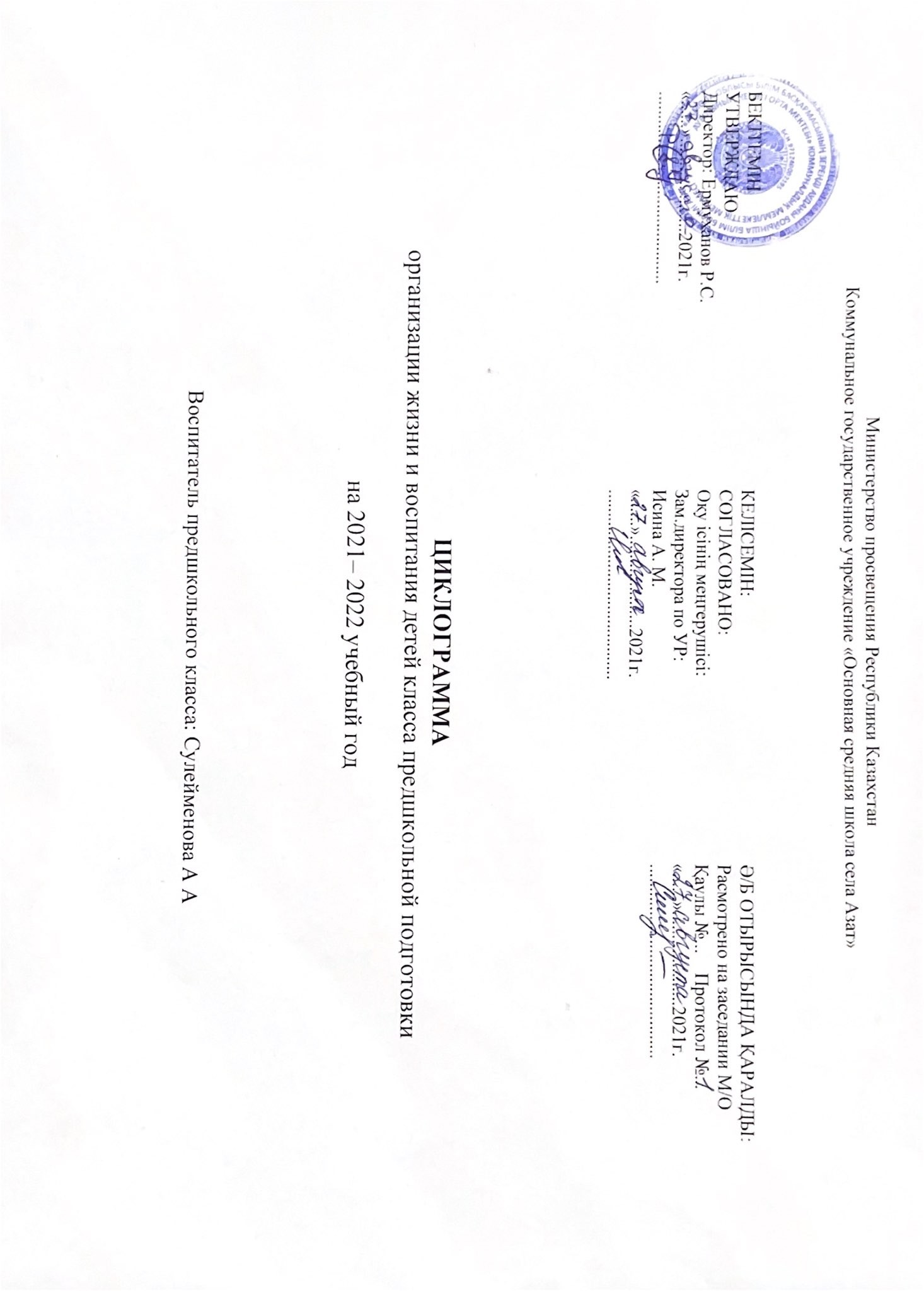 ЦИКЛОГРАММА  организации жизни и воспитания детей класса предшкольной подготовки (с «_2_» __09__ по «_3_» __09__ 2021 г.)Сквозная тема: «Школа»Воспитатель класса предшкольной подготовки: Сулейменова А.А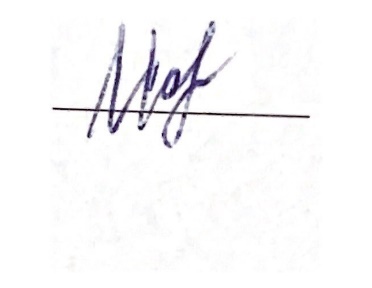 Зам директора по УВР: Исина А.М   ЦИКЛОГРАММА  организации жизни и воспитания детей предшкольной подготовки(с «_6_» __09__ по «_10_» __09__ 2021 г.)Воспитатель класса предшкольной подготовки: Сулейменова А АЗам директора по УВР: Исина А.М ЦИКЛОГРАММА  организации жизни и воспитания детей предшкольной подготовки  (с «_13_» __09__ по «_17_» __09__ 2021 г.) Педагог класса предшкольной подготовки:  Сулейменова А АЗам директора по УВР: Исина А.М ЦИКЛОГРАММА  организации жизни и воспитания детей предшкольной подготовки(с «_20_» __09__ по «_24_» __09__ 2021 г.)Педагог класса предшкольной подготовки:  Сулейменова А АЗам директора по УВР: Исина А.М ЦИКЛОГРАММА  организации жизни и воспитания детей предшкольной подготовки  (с «_27_» __09__ по «_01_» __10__ 2021 г.)Сквозная тема: «Моя семья»Педагог класса предшкольной подготовки:  Сулейменова А АЗам директора по УВР: Исина А.М ЦИКЛОГРАММА  организации жизни и воспитания детей предшкольной подготовки(с «_4_» __10__ по «_8_» __10__ 2021 г.)Педагог класса предшкольной подготовки:  Сулейменова А АЗам директора по УВР: Исина А.М ЦИКЛОГРАММА  организации жизни и воспитания детей предшкольной подготовки  (с «_11_» __10__ по «_15_» __10__ 2021 г.)Педагог класса предшкольной подготовки:  Сулейменова А АЗам директора по УВР: Исина А.М                                                                                                                     ЦИКЛОГРАММА  организации жизни и воспитания детей предшкольной подготовки(с «_18_» __10__ по «_22_» __10__ 2021 г.)Педагог класса предшкольной подготовки:  Сулейменова А АЗам директора по УВР: Исина А.М ЦИКЛОГРАММА  организации жизни и воспитания детей предшкольной подготовки  (с «_25_» __10__ по «_29_» __10__ 2021 г.)Сквозная тема : «Растем здоровыми»Педагог класса предшкольной подготовки:  Сулейменова А АЗам директора по УВР: Исина А.М                                                                                                     ЦИКЛОГРАММА  организации жизни и воспитания детей предшкольной подготовки(с «_8_» __11__ по «_12_» _11__ 2021 г.)Педагог класса предшкольной подготовки:  Сулейменова А АЗам директора по УВР: Исина А.М  ЦИКЛОГРАММА организации жизни и воспитания детей предшкольной подготовки  (с «_15_» __11__ по «_19_» __11__ 2021 г.) Педагог класса предшкольной подготовки:  Сулейменова А АЗам директора по УВР: Исина А.М  ЦИКЛОГРАММА  организации жизни и воспитания детей предшкольной подготовки(с «_22_» __11__ по «_26_» __11__ 2021 г.)Педагог класса предшкольной подготовки:  Сулейменова А АЗам директора по УВР: Исина А.М ЦИКЛОГРАММА  организации жизни и воспитания детей предшкольной подготовки  (с «_29_» __11__ по «_3_» __12__ 2021 г.)Сквозная тема: «Мой Казахстан»Педагог класса предшкольной подготовки:  Сулейменова А АЗам директора по УВР: Исина А.М ЦИКЛОГРАММА  организации жизни и воспитания детей предшкольной подготовки(с «_6_» __12__ по «_10_» __12__ 2021 г.)Педагог класса предшкольной подготовки:  Сулейменова А АЗам директора по УВР: Исина А.М ЦИКЛОГРАММА  организации жизни и воспитания детей предшкольной подготовки  ( с «_13_» __12__ по «_15_» __12__ 2021 г.)Педагог класса предшкольной подготовки:  Сулейменова А АЗам директора по УВР: Исина А.М ЦИКЛОГРАММА  организации жизни и воспитания детей предшкольной подготовки(с «_20_» __12__ по «_24_» __12__ 2021 г.)Педагог класса предшкольной подготовки:  Сулейменова А АЗам директора по УВР: Исина А.М ЦИКЛОГРАММА  организации жизни и воспитания детей предшкольной подготовки(с «_27_» __12__ по «_29_» __12__ 2021г.)Сквозная тема: «Мир природы»Педагог класса предшкольной подготовки Сулейменова А АЗам директора по УВР: Исина А.М ЦИКЛОГРАММА  организации жизни и воспитания детей предшкольной подготовки  ( с «_17_» __01__ по «_21_» __01__ 2022г.)Педагог  класса предшкольной подготовки Сулейменова А АЗам директора по УВР: Исина А.М ЦИКЛОГРАММА  организации жизни и воспитания детей предшкольной подготовки(с «_24_» __01__ по «_28_» __01__ 2022г.)Педагог  класса предшкольной подготовки Сулейменова А АЗам директора по УВР: Исина А.М                                                                                                            ЦИКЛОГРАММА                                                                  организации жизни и воспитания детей предшкольной подготовки                                                                                   (с «_31_» __01__ по «_4_» __02__ 2022г.)Педагог  класса предшкольной подготовки Сулейменова А АЗам директора по УВР: Исина А.М ЦИКЛОГРАММА  организации жизни и воспитания детей предшкольной подготовки(с «_14_» __02__ по «_18_» __02__ 2022г.) Сквозная тема: «Мир вокруг нас»Педагог  класса предшкольной подготовки Сулейменова А АЗам директора по УВР: Исина А.М ЦИКЛОГРАММА  организации жизни и воспитания детей предшкольной подготовки(с «_21_» __02__ по «_25_» __02__ 2022г.)Педагог  класса предшкольной подготовки Сулейменова А АЗам директора по УВР: Исина А.М ЦИКЛОГРАММА  организации жизни и воспитания детей предшкольной подготовки(с «_28_» __02__ по «_5_» __03__ 2022г.)Педагог  класса предшкольной подготовки Сулейменова А АЗам директора по УВР: Исина А.М ЦИКЛОГРАММА  организации жизни и воспитания детей предшкольной подготовкиСквозная тема: Традиции и фольклор.(с «_9_» __03__ по «_11_» __03__ 2022г.)Педагог  класса предшкольной подготовки Сулейменова А АЗам директора по УВР: Исина А.М ЦИКЛОГРАММА  организации жизни и воспитания детей предшкольной подготовки(с «_14_» __03__ по «_18_» __03__ 2022г.)Педагог  класса предшкольной подготовки Сулейменова А АЗам директора по УВР: Исина А.М ЦИКЛОГРАММА  организации жизни и воспитания детей предшкольной подготовки(с «_31_» __03__ по «_01_» __04__ 2022г.)Педагог  класса предшкольной подготовки Сулейменова А АЗам директора по УВР: Исина А.М ЦИКЛОГРАММА  организации жизни и воспитания детей предшкольной подготовки(с «_04_» __04__ по «_08_» __04__ 2022г.)Педагог  класса предшкольной подготовки Сулейменова А АЗам директора по УВР: Исина А.М ЦИКЛОГРАММА  организации жизни и воспитания детей класса предшкольной подготовки(с «_11_» __04__ по «_15_» __04__ 2022г.)Педагог  класса предшкольной подготовки Сулейменова А АЗам директора по УВР: Исина А.М ЦИКЛОГРАММА  организации жизни и воспитания детей предшкольной подготовки(с «_18_» __04__ по «_22_» __04__ 2022г.) Сквозная тема: «Трудимся вместе»Педагог  класса предшкольной подготовки Сулейменова А АЗам директора по УВР: Исина А.М ЦИКЛОГРАММА  организации жизни и воспитания детей предшкольной подготовки(с «_25_» __04__ по «_29_» __04__ 2022г.)Педагог  класса предшкольной подготовки Сулейменова А АЗам директора по УВР: Исина А.М ЦИКЛОГРАММА  организации жизни и воспитания детей предшкольной подготовки(с «_03_» __05__ по «_06_» __05__ 2022г.)Педагог  класса предшкольной подготовки Сулейменова А АЗам директора по УВР: Исина А.М ЦИКЛОГРАММА  организации жизни и воспитания детей предшкольной подготовки(с «_10_» __05__ по «_13_» __02__ 2022г.)Педагог  класса предшкольной подготовки Сулейменова А АЗам директора по УВР: Исина А.М ЦИКЛОГРАММА  организации жизни и воспитания детей предшкольной подготовки(с «_16_» __05__ по «_20_» __05__ 2022г.)Сквозная тема: «Пусть всегда будет солнце»Педагог  класса предшкольной подготовки Сулейменова А АЗам директора по УВР: Исина А.М ЦИКЛОГРАММА  организации жизни и воспитания детей предшкольной подготовки(с «_23_» __05__ по «_25_» __05__ 2022г.)Педагог  класса предшкольной подготовки Сулейменова А АЗам директора по УВР: Исина А.М Режим дняЧетверг 02.09Пятница 03.09Приём детей.Беседы с родителямиВстреча детей с хорошим настроением. Создание благоприятной обстановки для детей. Беседа о сегодняшнем настроении ребенка,о том, что его интересует, приобщение к выражению личного мнения ребенка. Беседы с родителями по вопросам здоровья,домашнего режима дня ребенка, о воспитании, развитии и его достижениях; консультации.Встреча детей с хорошим настроением. Создание благоприятной обстановки для детей. Беседа о сегодняшнем настроении ребенка,о том, что его интересует, приобщение к выражению личного мнения ребенка. Беседы с родителями по вопросам здоровья,домашнего режима дня ребенка, о воспитании, развитии и его достижениях; консультации.Встреча детей с хорошим настроением. Создание благоприятной обстановки для детей. Беседа о сегодняшнем настроении ребенка,о том, что его интересует, приобщение к выражению личного мнения ребенка. Беседы с родителями по вопросам здоровья,домашнего режима дня ребенка, о воспитании, развитии и его достижениях; консультации.Встреча детей с хорошим настроением. Создание благоприятной обстановки для детей. Беседа о сегодняшнем настроении ребенка,о том, что его интересует, приобщение к выражению личного мнения ребенка. Беседы с родителями по вопросам здоровья,домашнего режима дня ребенка, о воспитании, развитии и его достижениях; консультации.Встреча детей с хорошим настроением. Создание благоприятной обстановки для детей. Беседа о сегодняшнем настроении ребенка,о том, что его интересует, приобщение к выражению личного мнения ребенка. Беседы с родителями по вопросам здоровья,домашнего режима дня ребенка, о воспитании, развитии и его достижениях; консультации.Игры (настольные, пальчиковые и др.)Дидактическая игра  «Кому что нужно»Малоподвижная игра  «Здравствуй, друг!».Организованная учебная деятельность1.Основы грамоты Тема: Давайте знакомиться!Цель: отвечать на простые вопросы на основе прослушанного материала.Дидактическая игра2. Самопознание Тема: Путешествие в страну «Самопознания»Цель: формировать первоначальное представление предмете Самопознания через постижение общечеловеческой ценности Истина.Дидактическая игра3. МузыкаТема: Встреча с феей МузыкиЦель: добиваться ритмичного, четкого, бодрого шага; учить слушать музыку и воспринимать ее характер; развивать вокально-хоровые умения. Музыкальная игра4. Казахский язык1.Аппликация Тема: Дома на улице (сюжетная аппликация).Цель: формирование умение передавать образ городской улицы в аппликации; умение вырезать готовые детали по контуру, и аккуратно наклеивать их на фон. Дидактическая игра2. Естествознание Тема: Что вокруг нас?Цель: ознакомление с понятием «неживая природа», обучение умению различать предметы неживой природы от предметов, сделанных руками человека. Дидактическая игра «Мои друзья»3. Физическая культураТема: Знакомство с техникой безопасности в спортивном залеЦель: формирование навыков безопасного поведения при выполнении движений Подвижная игра «Не оставайся на полу»Вариативный компонент Вариативный компонент«Готовим пальчики к письму»Тема: Клеточка. Цель: познакомить с орудиями труда и предназначением линованного листа бумаги; научить детей видеть и обводить клеточку.Уход детей домойБеседа о достижениях детей, ответы на вопросы родителей по совместной деятельности родителя и детей, консультацииБеседа о достижениях детей, ответы на вопросы родителей по совместной деятельности родителя и детей, консультацииБеседа о достижениях детей, ответы на вопросы родителей по совместной деятельности родителя и детей, консультацииБеседа о достижениях детей, ответы на вопросы родителей по совместной деятельности родителя и детей, консультацииБеседа о достижениях детей, ответы на вопросы родителей по совместной деятельности родителя и детей, консультацииРежим дняПонедельник 06.09Вторник 07.09Среда 08.09Среда 08.09Четверг 09.09Пятница 10.09Приём детей.Беседы с родителямиВстреча детей с хорошим настроением. Создание благоприятной обстановки для детей. Беседа о сегодняшнем настроении ребенка,о том, что его интересует, приобщение к выражению личного мнения ребенка. Беседы с родителями по вопросам здоровья,домашнего режима дня ребенка, о воспитании, развитии и его достижениях; консультации.Встреча детей с хорошим настроением. Создание благоприятной обстановки для детей. Беседа о сегодняшнем настроении ребенка,о том, что его интересует, приобщение к выражению личного мнения ребенка. Беседы с родителями по вопросам здоровья,домашнего режима дня ребенка, о воспитании, развитии и его достижениях; консультации.Встреча детей с хорошим настроением. Создание благоприятной обстановки для детей. Беседа о сегодняшнем настроении ребенка,о том, что его интересует, приобщение к выражению личного мнения ребенка. Беседы с родителями по вопросам здоровья,домашнего режима дня ребенка, о воспитании, развитии и его достижениях; консультации.Встреча детей с хорошим настроением. Создание благоприятной обстановки для детей. Беседа о сегодняшнем настроении ребенка,о том, что его интересует, приобщение к выражению личного мнения ребенка. Беседы с родителями по вопросам здоровья,домашнего режима дня ребенка, о воспитании, развитии и его достижениях; консультации.Встреча детей с хорошим настроением. Создание благоприятной обстановки для детей. Беседа о сегодняшнем настроении ребенка,о том, что его интересует, приобщение к выражению личного мнения ребенка. Беседы с родителями по вопросам здоровья,домашнего режима дня ребенка, о воспитании, развитии и его достижениях; консультации.Встреча детей с хорошим настроением. Создание благоприятной обстановки для детей. Беседа о сегодняшнем настроении ребенка,о том, что его интересует, приобщение к выражению личного мнения ребенка. Беседы с родителями по вопросам здоровья,домашнего режима дня ребенка, о воспитании, развитии и его достижениях; консультации.Игры (настольные, пальчиковые и др.)Дидактическая игра  «Что загадали»Малоподвижная игра  «Найди предмет».Малоподвижная игра  «Найди предмет».Упражнение «Воздушный шарик»Подвижная игра«Водяной»Дидактическая игра  «Похоже – непохоже»Организованная учебная деятельность1.Развитие речи Тема: ОсеньЦель: формирование навыка составления рассказа2. Физическая культураТема: Соревнование между девочками и мальчикамиЦель: формирование навыков безопасного поведения при выполнении движенийПодвижная игра «Найди, где спрятано»3.Рисование Тема: Деревья (предметное рисование)Цель: формирование изобразительных умений, развитие эстетических чувств, восприятия. Вариативный компонентТема: Вода. Текучесть и бесформенность.Цель: Показать, что вода не имеет формы, принимает форму предмета, в котором находится.Познакомить со свойствами воды текучесть и бесформенность. Уточнить и расширить представление детей о воде. Развивать наблюдательность.1. Основы грамоты Тема: Знакомство с правилами посадки при письме, положение тетради, руки, карандашаЦель: познакомить детей с тетрадью по письму, правилами посадки при письме. Учить рисовать прямые, горизонтальные линии. 2. Музыка Тема: Встреча с феей МузыкиЦель: продолжать учить детей двигаться в соответствии с четким, бодрым ритмом марша, не отставая и не обгоняя друг друга; учить слушать музыку и эмоционально реагировать на ее характер. 3. Ознакомление с окружающим миромТема: Тема: Мир окружающих нас предметов4. Казахский языкТақырып:Мақсат:Основы математики Тема: Один – многоЦель: научить детей выделять единичные предметы из множества предметов Дидактическая игра2.  Физическая культураНа свежем воздухе Тема: Секрет здоровья - игры на свежем воздухеЦель: обучение навыкам игры в футболПодвижная игра «Удочка»3.Лепка Тема: ФруктыЦель: Закрепление умения лепить знакомые предметы круглой и овальной форм. Дидактическая игра4. Художественная литература Тема: Чтение стихотворения Ж. Абдрашева «Признание»Цель: формировать у детей интерес к стихотворению Дидактическая играОсновы математики Тема: Один – многоЦель: научить детей выделять единичные предметы из множества предметов Дидактическая игра2.  Физическая культураНа свежем воздухе Тема: Секрет здоровья - игры на свежем воздухеЦель: обучение навыкам игры в футболПодвижная игра «Удочка»3.Лепка Тема: ФруктыЦель: Закрепление умения лепить знакомые предметы круглой и овальной форм. Дидактическая игра4. Художественная литература Тема: Чтение стихотворения Ж. Абдрашева «Признание»Цель: формировать у детей интерес к стихотворению Дидактическая игра1.Основы грамоты Тема: Как люди общаются друг с другом? Речь устная и письменнаяЦель: отвечать на простые вопросы на основе прослушанного материала.2. Самопознание Тема: Учусь быть Человеком!Цель: формировать первоначальное представление о положительных качествах через практику общечеловеческой ценности Любовь3. Музыка Тема: На Мишуткиной полянкеЦель: учить детей весело исполнять песни, развивать умение чисто интонировать мелодию, умение соотносить художественный музыкальный образ с явлениями и образами действительности.4. Казахский языкТақырып:Мақсат:1.АппликацияТема: Наш дом (предметная аппликация).Цель: обучение навыкам расположения предметов на листе бумаги, совершенствование умение составлять изображение дома из нескольких частей, соблюдая определенную последовательность.2. Естествознание Тема: Что нам осень принесла?Цель: формирование умения наблюдать, различать и называть сезонные изменения в природе осенью.Дидактическая игра «Что лишнее3. Физическая культураТема: учимся управлять своим поведением и эмоциямиЦель: закрепление навыков перебрасывания мяча друг другу, снижение агрессии.Подвижная игра «Бос орын»Вариативный компонентКлеточка и точка.Цель: - формировать навыки посадки; тренировать руки в работе с карандашом;обучать ориентированию на тетрадном листе, видеть и фиксировать центр клеточки.Уход детей домойБеседа о достижениях детей, ответы на вопросы родителей по совместной деятельности родителя и детей, консультацииПамятка «Правила поведения детей в школе»Консультация для родителей  «Безопасность детей дома»Беседа о достижениях детей, ответы на вопросы родителей по совместной деятельности родителя и детей, консультацииПамятка «Правила поведения детей в школе»Консультация для родителей  «Безопасность детей дома»Беседа о достижениях детей, ответы на вопросы родителей по совместной деятельности родителя и детей, консультацииПамятка «Правила поведения детей в школе»Консультация для родителей  «Безопасность детей дома»Беседа о достижениях детей, ответы на вопросы родителей по совместной деятельности родителя и детей, консультацииПамятка «Правила поведения детей в школе»Консультация для родителей  «Безопасность детей дома»Беседа о достижениях детей, ответы на вопросы родителей по совместной деятельности родителя и детей, консультацииПамятка «Правила поведения детей в школе»Консультация для родителей  «Безопасность детей дома»Беседа о достижениях детей, ответы на вопросы родителей по совместной деятельности родителя и детей, консультацииПамятка «Правила поведения детей в школе»Консультация для родителей  «Безопасность детей дома»Режим дняПонедельник 13.09Вторник 14.09Среда 15.09Четверг 16.09Пятница 17.09Приём детей.Беседы с родителямиВстреча детей с хорошим настроением. Создание благоприятной обстановки для детей. Беседа о сегодняшнем настроении ребенка,о том, что его интересует, приобщение к выражению личного мнения ребенка. Беседы с родителями по вопросам здоровья,домашнего режима дня ребенка, о воспитании, развитии и его достижениях; консультации.Встреча детей с хорошим настроением. Создание благоприятной обстановки для детей. Беседа о сегодняшнем настроении ребенка,о том, что его интересует, приобщение к выражению личного мнения ребенка. Беседы с родителями по вопросам здоровья,домашнего режима дня ребенка, о воспитании, развитии и его достижениях; консультации.Встреча детей с хорошим настроением. Создание благоприятной обстановки для детей. Беседа о сегодняшнем настроении ребенка,о том, что его интересует, приобщение к выражению личного мнения ребенка. Беседы с родителями по вопросам здоровья,домашнего режима дня ребенка, о воспитании, развитии и его достижениях; консультации.Встреча детей с хорошим настроением. Создание благоприятной обстановки для детей. Беседа о сегодняшнем настроении ребенка,о том, что его интересует, приобщение к выражению личного мнения ребенка. Беседы с родителями по вопросам здоровья,домашнего режима дня ребенка, о воспитании, развитии и его достижениях; консультации.Встреча детей с хорошим настроением. Создание благоприятной обстановки для детей. Беседа о сегодняшнем настроении ребенка,о том, что его интересует, приобщение к выражению личного мнения ребенка. Беседы с родителями по вопросам здоровья,домашнего режима дня ребенка, о воспитании, развитии и его достижениях; консультации.Игры (настольные, пальчиковые и др.)Дидактическая игра «Назови три предмета»Малоподвижная игра  «Найдем следы зайца».Найди отличияУпражнение «Часы»Малоподвижная игра  «Кто ушел?»Организованная учебная деятельность.1.Развитие речиТема: Мой другЦель: формирование навыка составления рассказа из личного опыта.2. Физическая культураТема: Развитие ловкости в эстафетахЦель: развитие ловкости и организованности посредством выполнения эстафетПодвижная игра «Тым-тырақай»3.Рисование Тема: Разноцветная осень (сюжетное рисование)Цель: совершенствование изобразительной техники, формирование представлений о видах изобразительного искусства (вид живописи – пейзаж).Вариативный компонентТема: Вода не имеет запаха.Цель: Показать, что чистая вода не пахнет, приобретает запах растворенных в ней веществ. Познакомить детей со свойством воды не имеет запаха. Уточнить и расширить представление детей о воде. Развивать логику.1. Основы грамоты Тема: Общение без слов. Язык жестовЦель: находить информацию по иллюстрации.2. Музыка Тема: На Мишуткиной полянкеЦель: развивать чувство ритма; знакомить детей с классической музыкой учить согласовывать танцевальные движения в соответствии с изменением частей музыкального сопровождения3. Ознакомление с окружающим миромТема: Кто живет со мною рядомЦель: понимать важность дружеских взаимоотношений в семье, выполнять совместную работу с членами семьи.4. Казахский языкТақырыпМақсат1. Основы математикиТема: Объединение в группы по общему свойствуЦель: научить детей находить общее свойство группы (множества) предметов, объединять в группы по какому-либо свойству.2. Физическая культураНа свежем воздухе Тема: Секрет здоровья - игры на свежем воздухеЦель: обучение навыкам игры в футболПодвижная игра «Удочка»3.Лепка Тема: КорзинаЦель: Обучение лепке корзины конструктивным способом с точной передачей формы4. Художественная литература Тема: Кто прячется в сундуке?Цель: формирование интереса к театрализованной деятельности1.Основы грамоты Тема: Общение без слов. Мимика и ее роль в общении. ИнтонацияЦель: соблюдать интонацию, использовать в речи невербальные средства общения (мимика, жесты).2. Самопознание Тема: Девочки и мальчикиЦель: формировать первоначальное представление о качествах, которыми должны обладать мальчики и девочки через практику общечеловеческой ценности Любовь3. Музыка Тема: Музыкальная лесенкаЦель: обучать, воспринимать выразительность музыки и движений; развивать целостность восприятия музыки и движений4. Казахский языкТақырыпМақсат1.АппликацияТема: Радуга (предметная аппликация).Цель: закрепление умения вырезать детали предмета по контуру, и аккуратно наклеивать на фон, соблюдая последовательность.2. Естествознание Тема: Откуда хлеб пришел?Цель: совершенствование знаний детей о выращивании хлеба.Игра-релаксация «Зернышки»2. Физическая культураТема: В осеннем лесуЦель: развитие координации движений при ползании, перебрасывании мяча.Подвижная игра «Қаскыр мен лақтар»Вариативный компонентПисьмо точек в центре клетки.Цель: - закрепить умения и навыки видеть и фиксировать центр клеточки; развивать мелкую моторику рук посредством вырезания, работы со счётными палочками.Уход детей домойБеседа о достижениях детей, ответы на вопросы родителей по совместной деятельности родителя и детей, консультацииКонсультация для родителей  Памятка «Пожарная безопасность»Беседа о достижениях детей, ответы на вопросы родителей по совместной деятельности родителя и детей, консультацииКонсультация для родителей  Памятка «Пожарная безопасность»Беседа о достижениях детей, ответы на вопросы родителей по совместной деятельности родителя и детей, консультацииКонсультация для родителей  Памятка «Пожарная безопасность»Беседа о достижениях детей, ответы на вопросы родителей по совместной деятельности родителя и детей, консультацииКонсультация для родителей  Памятка «Пожарная безопасность»Беседа о достижениях детей, ответы на вопросы родителей по совместной деятельности родителя и детей, консультацииКонсультация для родителей  Памятка «Пожарная безопасность»Режим дняПонедельник 20.09Вторник 21.09Среда 22.09Среда 22.09Четверг 23.09Пятница 24.09Приём детей.Беседы с родителямиВстреча детей с хорошим настроением. Создание благоприятной обстановки для детей. Беседа о сегодняшнем настроении ребенка,о том, что его интересует, приобщение к выражению личного мнения ребенка. Беседы с родителями по вопросам здоровья,домашнего режима дня ребенка, о воспитании, развитии и его достижениях; консультации.Встреча детей с хорошим настроением. Создание благоприятной обстановки для детей. Беседа о сегодняшнем настроении ребенка,о том, что его интересует, приобщение к выражению личного мнения ребенка. Беседы с родителями по вопросам здоровья,домашнего режима дня ребенка, о воспитании, развитии и его достижениях; консультации.Встреча детей с хорошим настроением. Создание благоприятной обстановки для детей. Беседа о сегодняшнем настроении ребенка,о том, что его интересует, приобщение к выражению личного мнения ребенка. Беседы с родителями по вопросам здоровья,домашнего режима дня ребенка, о воспитании, развитии и его достижениях; консультации.Встреча детей с хорошим настроением. Создание благоприятной обстановки для детей. Беседа о сегодняшнем настроении ребенка,о том, что его интересует, приобщение к выражению личного мнения ребенка. Беседы с родителями по вопросам здоровья,домашнего режима дня ребенка, о воспитании, развитии и его достижениях; консультации.Встреча детей с хорошим настроением. Создание благоприятной обстановки для детей. Беседа о сегодняшнем настроении ребенка,о том, что его интересует, приобщение к выражению личного мнения ребенка. Беседы с родителями по вопросам здоровья,домашнего режима дня ребенка, о воспитании, развитии и его достижениях; консультации.Встреча детей с хорошим настроением. Создание благоприятной обстановки для детей. Беседа о сегодняшнем настроении ребенка,о том, что его интересует, приобщение к выражению личного мнения ребенка. Беседы с родителями по вопросам здоровья,домашнего режима дня ребенка, о воспитании, развитии и его достижениях; консультации.Игры (настольные, пальчиковые и др.)Малоподвижная игра  «Найди и промолчи».Упражнение «Окно и дверь»Упражнение «Окно и дверь»Малоподвижная игра  «Летает-не летает»Дидактическая игра «Найти путь к домику зайчика»Малоподвижная игра  «Сделай фигуру».Организованная учебная деятельность.1.Развитие речи Тема: Рассказ М. Турежанова «Маленький садовод»Цель: формирование навыка последовательного и точного пересказа рассказа2. Физическая культура На свежем воздухе Тема: Знакомство с спортивными играми (бадминтон, футбол).Цель: познакомить детей с игрой в бадминтонДыхательная гимнастика с произношением звуков3.Рисование Тема: Кесе для чая (декоративное рисование)Цель: развитие представлений о многообразии орнаментов, формирование умений составлять и рисовать элементы казахского орнамента и украшать ими предметы быта.Вариативный компонентТема: Вода не имеет вкусаЦель:  Показать, что кипяченная простая вода не имеет вкуса.Познакомить со свойствами воды: не имеет вкуса. Уточнить и расширить знания детей о воде. Воспитывать бережливое отношение к воде.1. Основы грамоты Тема: Закрепление пройденногоЦель: отвечать на простые вопросы на основе прослушанного материала.2. Музыка Тема: Музыкальная лесенкаЦель: развивать эмоциональное восприятие музыкальных произведений, интерес к музыке через музыкально-творческую деятельность. 3. Ознакомление с окружающим миромТема: Дорога домойЦель: называть способы ориентирования в своем населенном пункте и называть свой адрес4. Казахский языкТақырыпМақсат1. Основы математики Тема: Число и цифра 1. Число и цифра 2Цель: познакомить с образованием чисел 1 и 2; познакомить с цифрами 1 и 2.2. Физическая культураТема: Я люблю игратьЦель: обучение перебрасыванию и ловли мяча посредством игрыПодвижная игра «Перебежки»3.Лепка Тема: ОвощиЦель: ознакомление с техникой вырезания овощей с помощью шаблона4. Художественная литература Тема: Чтение рассказа Я. Тайца «По ягоды»Цель: формировать у детей интерес к рассказу.1. Основы математики Тема: Число и цифра 1. Число и цифра 2Цель: познакомить с образованием чисел 1 и 2; познакомить с цифрами 1 и 2.2. Физическая культураТема: Я люблю игратьЦель: обучение перебрасыванию и ловли мяча посредством игрыПодвижная игра «Перебежки»3.Лепка Тема: ОвощиЦель: ознакомление с техникой вырезания овощей с помощью шаблона4. Художественная литература Тема: Чтение рассказа Я. Тайца «По ягоды»Цель: формировать у детей интерес к рассказу.1.Основы грамоты Тема; Ориентировка на странице прописиЦель: научить ориентироваться на странице прописи, и штриховать фигуры2. Музыка Тема: Волшебный асатаякЦель: развивать вокально-хоровые, музыкально-ритмические умения; знакомить с движениями казахского национального танца; развивать творческую активность3. Казахский языкТақырыпМақсат4. Самопознание Тема: Мое имяЦель: расширить представление детей об имени человека, развивать положительное отношение к себе, к своему имени; воспитывать привычку обращаться к другим по имени.1.АппликацияТема: Грибы (сюжетная аппликация).Цель: совершенствование умение изображать предметы из нескольких частей, умение составлять композицию из трех предметов.2. Естествознание Тема: Какие грибы кладут в корзинку?Цель: формирование представлений о некоторых съедобных (шампиньон, опята, белый гриб, подберезовик, подосиновик, вешенка) и ядовитых грибах.3. Физическая культураТема: Тренировка маленьких спортсменов. Элементы круговой тренировки по станциям.Цель: формирование навыка выполнения движений по станциям Подвижная игра «Кiм зейінді?»Вариативный компонентПисьмо точек в углу клетки.Цель: научить детей видеть и фиксировать угол клеточки; развивать мелкую моторику рук посредством вырезания, работы со счётными палочками.Уход детей домойБеседа о достижениях детей, ответы на вопросы родителей по совместной деятельности родителя и детей, консультацииКонсультация Рекомендации школьного психолога родителям «Ребенок непоседа или все о гиперактивных детях»Беседа о достижениях детей, ответы на вопросы родителей по совместной деятельности родителя и детей, консультацииКонсультация Рекомендации школьного психолога родителям «Ребенок непоседа или все о гиперактивных детях»Беседа о достижениях детей, ответы на вопросы родителей по совместной деятельности родителя и детей, консультацииКонсультация Рекомендации школьного психолога родителям «Ребенок непоседа или все о гиперактивных детях»Беседа о достижениях детей, ответы на вопросы родителей по совместной деятельности родителя и детей, консультацииКонсультация Рекомендации школьного психолога родителям «Ребенок непоседа или все о гиперактивных детях»Беседа о достижениях детей, ответы на вопросы родителей по совместной деятельности родителя и детей, консультацииКонсультация Рекомендации школьного психолога родителям «Ребенок непоседа или все о гиперактивных детях»Беседа о достижениях детей, ответы на вопросы родителей по совместной деятельности родителя и детей, консультацииКонсультация Рекомендации школьного психолога родителям «Ребенок непоседа или все о гиперактивных детях»Режим дняПонедельник 27.09Вторник 28.09Вторник 28.09Среда 29.09 Среда 29.09 Четверг 30.09 Четверг 30.09 Пятница 01.10 Приём детей.Беседы с родителямиВстреча детей с хорошим настроением. Создание благоприятной обстановки для детей. Беседа о сегодняшнем настроении ребенка,о том, что его интересует, приобщение к выражению личного мнения ребенка. Беседы с родителями по вопросам здоровья,домашнего режима дня ребенка, о воспитании, развитии и его достижениях; консультации.Встреча детей с хорошим настроением. Создание благоприятной обстановки для детей. Беседа о сегодняшнем настроении ребенка,о том, что его интересует, приобщение к выражению личного мнения ребенка. Беседы с родителями по вопросам здоровья,домашнего режима дня ребенка, о воспитании, развитии и его достижениях; консультации.Встреча детей с хорошим настроением. Создание благоприятной обстановки для детей. Беседа о сегодняшнем настроении ребенка,о том, что его интересует, приобщение к выражению личного мнения ребенка. Беседы с родителями по вопросам здоровья,домашнего режима дня ребенка, о воспитании, развитии и его достижениях; консультации.Встреча детей с хорошим настроением. Создание благоприятной обстановки для детей. Беседа о сегодняшнем настроении ребенка,о том, что его интересует, приобщение к выражению личного мнения ребенка. Беседы с родителями по вопросам здоровья,домашнего режима дня ребенка, о воспитании, развитии и его достижениях; консультации.Встреча детей с хорошим настроением. Создание благоприятной обстановки для детей. Беседа о сегодняшнем настроении ребенка,о том, что его интересует, приобщение к выражению личного мнения ребенка. Беседы с родителями по вопросам здоровья,домашнего режима дня ребенка, о воспитании, развитии и его достижениях; консультации.Встреча детей с хорошим настроением. Создание благоприятной обстановки для детей. Беседа о сегодняшнем настроении ребенка,о том, что его интересует, приобщение к выражению личного мнения ребенка. Беседы с родителями по вопросам здоровья,домашнего режима дня ребенка, о воспитании, развитии и его достижениях; консультации.Встреча детей с хорошим настроением. Создание благоприятной обстановки для детей. Беседа о сегодняшнем настроении ребенка,о том, что его интересует, приобщение к выражению личного мнения ребенка. Беседы с родителями по вопросам здоровья,домашнего режима дня ребенка, о воспитании, развитии и его достижениях; консультации.Встреча детей с хорошим настроением. Создание благоприятной обстановки для детей. Беседа о сегодняшнем настроении ребенка,о том, что его интересует, приобщение к выражению личного мнения ребенка. Беседы с родителями по вопросам здоровья,домашнего режима дня ребенка, о воспитании, развитии и его достижениях; консультации.Игры (настольные, пальчиковые и др.)Малоподвижная игра  «У кого мяч?».Дидактическая игра  «Что загадали»Малоподвижная игра  «Найди предмет».Малоподвижная игра  «Найди предмет».Упражнение «Потягушечки»Упражнение «Потягушечки»Малоподвижная игра  «Затейники... ».Малоподвижная игра  «Затейники... ».Организованная учебная деятельность.1.Развитие речи Тема: Русская народная сказка «У страха глаза велики»Цель: формирование навыка последовательного и точного пересказа сказки.2. Физическая культураТема: Развитие выразительности и пластики движенийЦель: учить выразительно передавать повадки и движения животных, развитие пластичности. Подвижная игра «Қаскыр мен лақтар»3.Рисование Тема: Превратим геометрические фигуры в интересные предметы (предметное рисование)Цель: совершенствование изобразительных умений, формирование умений передавать в рисунке предметы разной формыВариативный компонентТема:  Вода.  ПрозрачностьЦель:  Подвести к обобщениям «чистая вода – прозрачная», «грязная – непрозрачная».Познакомить со свойствами воды: не имеет вкуса. Уточнить и расширить знания детей о воде, Воспитывать бережливое отношение к воде.1. Основы грамоты Тема: Различие рабочей строки и межстрочного пространстваЦель: учить различать рабочую и межстрочную строку и писать в рабочей полосе.2. Музыка Тема: Волшебный асатаякЦель: учить детей определять жанр и характер музыкального произведения; формировать чувство ритма; продолжать учить петь, используя правильное певческое дыхание, без крика и напряжения, чисто интонируя мелодию.3. Ознакомление с окружающим миромТема: Мир окружающих нас предметовЦель:Учить пониманию связи между назначением предметов, материалов, из которых они сделаны. Прививать детям познавательный интерес к окружающему миру.4. Казахский язык1. Основы грамоты Тема: Различие рабочей строки и межстрочного пространстваЦель: учить различать рабочую и межстрочную строку и писать в рабочей полосе.2. Музыка Тема: Волшебный асатаякЦель: учить детей определять жанр и характер музыкального произведения; формировать чувство ритма; продолжать учить петь, используя правильное певческое дыхание, без крика и напряжения, чисто интонируя мелодию.3. Ознакомление с окружающим миромТема: Мир окружающих нас предметовЦель:Учить пониманию связи между назначением предметов, материалов, из которых они сделаны. Прививать детям познавательный интерес к окружающему миру.4. Казахский язык1. Основы математики Тема: Число и цифра 3. Число и цифра 4Цель: познакомить с образованием чисел 3 и 4, с цифрами 3 и 42. Физическая культураНа свежем воздухе Тема: Знакомство с спортивными играми (бадминтон, футбол).Цель: познакомить детей с игрой в бадминтонДыхательная гимнастика с произношением звуков3.Лепка Тема: ГрибыЦель: Обучение созданию сюжетной композиции.4. Художественная литература Тема: Изменю-ка голос я! Догадайтесь, кто же я?Цель: формирование интонационной выразительности речи.1. Основы математики Тема: Число и цифра 3. Число и цифра 4Цель: познакомить с образованием чисел 3 и 4, с цифрами 3 и 42. Физическая культураНа свежем воздухе Тема: Знакомство с спортивными играми (бадминтон, футбол).Цель: познакомить детей с игрой в бадминтонДыхательная гимнастика с произношением звуков3.Лепка Тема: ГрибыЦель: Обучение созданию сюжетной композиции.4. Художественная литература Тема: Изменю-ка голос я! Догадайтесь, кто же я?Цель: формирование интонационной выразительности речи.1.Основы грамоты Тема: Штриховка геометрических фигурЦель: сформировать умение ориентироваться на листе; штриховать, обводить фигуры по контуру2 Музыка Тема: Игрушки в гостях у ребятЦель: побуждать к эмоциональному изображению имитируемых образов в движении, мимике, голосе; развивать музыкально-творческую деятельность.3. Казахский языкТақырыпМақсат4. Самопознание Тема: Мой день рожденияЦель: расширять представления детей о семейных праздниках через практику общечеловеческой ценности Любовь1.Основы грамоты Тема: Штриховка геометрических фигурЦель: сформировать умение ориентироваться на листе; штриховать, обводить фигуры по контуру2 Музыка Тема: Игрушки в гостях у ребятЦель: побуждать к эмоциональному изображению имитируемых образов в движении, мимике, голосе; развивать музыкально-творческую деятельность.3. Казахский языкТақырыпМақсат4. Самопознание Тема: Мой день рожденияЦель: расширять представления детей о семейных праздниках через практику общечеловеческой ценности Любовь1.АппликацияТема: Осенние листья (сюжетная аппликация).Цель: формирование навыков вырезать из бумаги, сложенной гармошкой2. Естествознание Тема: Чем дерево отличается от куста?Цель: обучение умению называть и различать несколько видов деревьев, кустарников по характерным признакам (листья, плоды, стволы).Дидактическая игра «Какую пользу я приношу?».3. Физическая культураНа свежем воздухе Тема: Развитие скоростно - силовых качествЦель: совершенствование навыков бега, выполнения прыжков в высоту с места.Подвижная игра «Қаршығалар мен қарлығаштар»Вариативный компонентПисьмо точек на стороне клетки.Цель: - обучать  детей видеть и фиксировать сторону клеточки;развивать мелкую моторику рук посредством вырезания, работы со счётными палочками.Уход детей домойБеседа о достижениях детей, ответы на вопросы родителей по совместной деятельности родителя и детей, консультацииПамятка Тема: «Профилактика распространения коронавируса COVID19»Беседа о достижениях детей, ответы на вопросы родителей по совместной деятельности родителя и детей, консультацииПамятка Тема: «Профилактика распространения коронавируса COVID19»Беседа о достижениях детей, ответы на вопросы родителей по совместной деятельности родителя и детей, консультацииПамятка Тема: «Профилактика распространения коронавируса COVID19»Беседа о достижениях детей, ответы на вопросы родителей по совместной деятельности родителя и детей, консультацииПамятка Тема: «Профилактика распространения коронавируса COVID19»Беседа о достижениях детей, ответы на вопросы родителей по совместной деятельности родителя и детей, консультацииПамятка Тема: «Профилактика распространения коронавируса COVID19»Беседа о достижениях детей, ответы на вопросы родителей по совместной деятельности родителя и детей, консультацииПамятка Тема: «Профилактика распространения коронавируса COVID19»Беседа о достижениях детей, ответы на вопросы родителей по совместной деятельности родителя и детей, консультацииПамятка Тема: «Профилактика распространения коронавируса COVID19»Беседа о достижениях детей, ответы на вопросы родителей по совместной деятельности родителя и детей, консультацииПамятка Тема: «Профилактика распространения коронавируса COVID19»Режим дняПонедельник 04.10Вторник 05.10Среда 06.10Среда 06.10Четверг 07.10Пятница 08.10Приём детей.Беседы с родителямиВстреча детей с хорошим настроением. Создание благоприятной обстановки для детей. Беседа о сегодняшнем настроении ребенка,о том, что его интересует, приобщение к выражению личного мнения ребенка. Беседы с родителями по вопросам здоровья,домашнего режима дня ребенка, о воспитании, развитии и его достижениях; консультации.Встреча детей с хорошим настроением. Создание благоприятной обстановки для детей. Беседа о сегодняшнем настроении ребенка,о том, что его интересует, приобщение к выражению личного мнения ребенка. Беседы с родителями по вопросам здоровья,домашнего режима дня ребенка, о воспитании, развитии и его достижениях; консультации.Встреча детей с хорошим настроением. Создание благоприятной обстановки для детей. Беседа о сегодняшнем настроении ребенка,о том, что его интересует, приобщение к выражению личного мнения ребенка. Беседы с родителями по вопросам здоровья,домашнего режима дня ребенка, о воспитании, развитии и его достижениях; консультации.Встреча детей с хорошим настроением. Создание благоприятной обстановки для детей. Беседа о сегодняшнем настроении ребенка,о том, что его интересует, приобщение к выражению личного мнения ребенка. Беседы с родителями по вопросам здоровья,домашнего режима дня ребенка, о воспитании, развитии и его достижениях; консультации.Встреча детей с хорошим настроением. Создание благоприятной обстановки для детей. Беседа о сегодняшнем настроении ребенка,о том, что его интересует, приобщение к выражению личного мнения ребенка. Беседы с родителями по вопросам здоровья,домашнего режима дня ребенка, о воспитании, развитии и его достижениях; консультации.Встреча детей с хорошим настроением. Создание благоприятной обстановки для детей. Беседа о сегодняшнем настроении ребенка,о том, что его интересует, приобщение к выражению личного мнения ребенка. Беседы с родителями по вопросам здоровья,домашнего режима дня ребенка, о воспитании, развитии и его достижениях; консультации.Игры (настольные, пальчиковые и др.)Упражнение «Обдуваем плечи»Малоподвижная игра  «Вершки-корешки».Упражнение «Насос»Малоподвижная игра  «Тихо-громко ».Малоподвижная игра  «Тихо-громко ».Дидактическая игра  «Похоже – непохоже»Организованная учебная деятельность.1.Развитие речи Тема: ОдеждаЦель: формирование навыка составления описательного рассказа.2. Физическая культураТема: Мы все разныеЦель: формирование навыков сотрудничества, закрепление бега, катания фитболов в эстафетахПодвижная игра «Мысық пен торғайлар»3.Рисование Тема: Витаминная корзина (натюрморт), (предметное рисование)Цель: формирование навыков рисования предметов с натуры и по представлению, передавая их характерные особенности.Вариативный компонентТема: Вода. Бесцветность.Цель: показать бесцветность воды в сравнениях с другими телами, имеющими цвет.Познакомить со свойствами воды: бесцветность.  Расширить представления детей о воде. Развивать наблюдательность, память.1. Основы грамоты Тема: Рисование волнистых линий ручки. Цель: сформировать умение ориентироваться на листе; рисовать волнистые линии2. Музыка Тема: Игрушки в гостях у ребятЦель: обогащать музыкальные впечатления детей; развивать эмоциональную отзывчивость на песни разного характера; поощрять творческие проявления и инициативу детей3. Ознакомление с окружающим миромТема:Все профессии нужны, все профессии важныЦель: Систематизация представлений о профессиях и трудовых действиях.4. Казахский язык1. Основы математики Тема: Число и цифра 5,6. Цель: познакомить с образованием чисел 5 и 6; цифрами 5 и 6. 2. Физическая культураТема: Игры и упражнения с мячомЦель: способствовать сплочению детского коллектива посредством игровых упражнений с мячом.Подвижная игра «У кого мяч?»3.Лепка Тема: Осенний лист (рельефная лепка)Цель: Ознакомление с техникой рельефной лепки и приемом декорирования лепного образа (процарапывание стекой).4. Художественная литература Тема: Чтение рассказа М. Турежанова «Соловьи»Цель: формировать у детей интерес к произведениям казахских писателей. 1. Основы математики Тема: Число и цифра 5,6. Цель: познакомить с образованием чисел 5 и 6; цифрами 5 и 6. 2. Физическая культураТема: Игры и упражнения с мячомЦель: способствовать сплочению детского коллектива посредством игровых упражнений с мячом.Подвижная игра «У кого мяч?»3.Лепка Тема: Осенний лист (рельефная лепка)Цель: Ознакомление с техникой рельефной лепки и приемом декорирования лепного образа (процарапывание стекой).4. Художественная литература Тема: Чтение рассказа М. Турежанова «Соловьи»Цель: формировать у детей интерес к произведениям казахских писателей. 1.Основы грамоты Тема: Рисование бордюровЦель: развивать, кисть руки, мелкие мышцы пальцев. Сформировать умение ориентироваться на листе; штриховать, обводить фигуры по контуру2.Музыка Тема: Краски осени в музыкеЦель: учить детей слушать и различать музыку контрастного характера; развивать эмоциональную отзывчивость детей; развивать ассоциативное мышление.3. Казахский язык4. Самопознание Тема: Мои чувстваЦель: Распознавание эмоционального состояния своего и других людей через практику общечеловеческой ценности Внутренний покой1.АппликацияТема: Облака (предметная аппликация).Цель: формирование навыков выполнять аппликацию способом обрывания.2. Естествознание Тема: Кто живет в нашем краю?Цель: расширение представления о жизни диких животных.Игеа«Догадайся»3. Физическая культураТема: Стань первым!Цель: закрепление прыжков через скакалку, формирование умения быть лидером.Подвижная игра «Тығылмақ – Прятки»Вариативный компонентПисьмо точек. Цель: закрепить умения и навыки видеть и фиксировать центр клеточки, её угол и сторону; развивать мелкую моторику рук посредством работы со счётными палочками.Уход детей домойБеседа о достижениях детей, ответы на вопросы родителей по совместной деятельности родителя и детей, консультацииКонсультация  «Как научить ребенка писать?»Беседа о достижениях детей, ответы на вопросы родителей по совместной деятельности родителя и детей, консультацииКонсультация  «Как научить ребенка писать?»Беседа о достижениях детей, ответы на вопросы родителей по совместной деятельности родителя и детей, консультацииКонсультация  «Как научить ребенка писать?»Беседа о достижениях детей, ответы на вопросы родителей по совместной деятельности родителя и детей, консультацииКонсультация  «Как научить ребенка писать?»Беседа о достижениях детей, ответы на вопросы родителей по совместной деятельности родителя и детей, консультацииКонсультация  «Как научить ребенка писать?»Беседа о достижениях детей, ответы на вопросы родителей по совместной деятельности родителя и детей, консультацииКонсультация  «Как научить ребенка писать?»Режим дняПонедельник 11.10Вторник 12.10Среда 13.10 Четверг 14.10 Пятница 15.10 Приём детей.Беседы с родителямиВстреча детей с хорошим настроением. Создание благоприятной обстановки для детей. Беседа о сегодняшнем настроении ребенка,о том, что его интересует, приобщение к выражению личного мнения ребенка. Беседы с родителями по вопросам здоровья,домашнего режима дня ребенка, о воспитании, развитии и его достижениях; консультации.Встреча детей с хорошим настроением. Создание благоприятной обстановки для детей. Беседа о сегодняшнем настроении ребенка,о том, что его интересует, приобщение к выражению личного мнения ребенка. Беседы с родителями по вопросам здоровья,домашнего режима дня ребенка, о воспитании, развитии и его достижениях; консультации.Встреча детей с хорошим настроением. Создание благоприятной обстановки для детей. Беседа о сегодняшнем настроении ребенка,о том, что его интересует, приобщение к выражению личного мнения ребенка. Беседы с родителями по вопросам здоровья,домашнего режима дня ребенка, о воспитании, развитии и его достижениях; консультации.Встреча детей с хорошим настроением. Создание благоприятной обстановки для детей. Беседа о сегодняшнем настроении ребенка,о том, что его интересует, приобщение к выражению личного мнения ребенка. Беседы с родителями по вопросам здоровья,домашнего режима дня ребенка, о воспитании, развитии и его достижениях; консультации.Встреча детей с хорошим настроением. Создание благоприятной обстановки для детей. Беседа о сегодняшнем настроении ребенка,о том, что его интересует, приобщение к выражению личного мнения ребенка. Беседы с родителями по вопросам здоровья,домашнего режима дня ребенка, о воспитании, развитии и его достижениях; консультации.Игры (настольные, пальчиковые и др.)Дидактическая игра  «Кому что нужно»Малоподвижная игра  «Это я ».Дидактическая игра «Найти путь к домику зайчика»Малоподвижная игра  «Тишина».«Идет веселый человек»Организованная учебная деятельность.1.Развитие речи Тема: Рассказ Ы. Алтынсарина «Паук, муравей и ласточка»Цель: формирование навыка последовательного пересказа сказки.2. Физическая культураТема: Необычные уроки.Цель: Формировать обобщенные представления о школе, закрепление навыков перестроения, бега.3.Рисование Тема: Дождь (рисование техникой «набрызг») (сюжетное рисование) Цель: совершенствование изобразительных умений, формирование умений видеть, слушать и ценить прекрасное в природе.Вариативный компонентТема: Вода. Отражение предметов.Цель: показать, что вода отражает окружающие предметы. Познакомить со свойствами воды: отражать предметы. Расширить представления детей о воде. Развивать наблюдательность, мышление.1. Основы грамоты Тема: Обводка предметных рисунковЦель: сформировать умение ориентироваться на листе; обводить фигуры по контуру2. Музыка Тема: Краски осени в музыкеЦель: формировать умение детей вслушиваться в музыку, определять ее характер и затем выразительно передавать его в движениях3. Ознакомление с окружающим миромТема: Моя Родина – КазахстанЦель: Формирование понятие о Родине.4. Казахский языкТақырыпМақсат1. Основы математики Тема: Число и цифра 7,8,9Цель: познакомить с образованием чисел 7, 8 и 9; цифрами 7, 8 и 9.3. Физическая культураТема: Командные эстафеты. (На свежем воздухе)Цель: Совершенствовать умение эффективно выполнять командные эстафеты.3.Лепка Тема: Белка грызёт орешкиЦель: Обучение лепке фигурки белки с передачей ее характерных особенностей (маленькое тело, заостренная мордачка, острые ушки, поза – сидит на задних лапках).4. Художественная литература Тема: Чок - чок- каблучок!Цель: развитие коммуникативно-речевых, игровых и артикуляционных навыков1.Основы грамоты Тема: Закрепление пройденногоЦель: отвечать на простые вопросы на основе прослушанного материала.2. Музыка Тема: Юрта собирает друзейЦель: знакомить детей с казахскими народными инструментами; развивать интерес к музыке через музыкально-творческую деятельность.3. Казахский языкТақырыпМақсат4. Самопознание Тема: Добрые делаЦель: формирование начальных представлений о понятии «добро» через практику праведного поведения1. Естествознание Тема: Почему деревья сбрасывают листву?Цель: обучение умению наблюдать, различать называть сезонные изменения в природе осенью.Дидактическая игра «Узнай,чей лист»2.АппликацияТема: Петушок – золотой гребешок (предметная аппликация).Цель: закрепление навыков вырезать и изображать предмет из нескольких частей3. Физическая культураТема: Уроки здоровья.  Цель: Формирование ценностного отношения к своему здоровью и здоровью окружающихВариативный компонентТема: Письмо точек. Цель: закрепить умения и навыки видеть и фиксировать центр клеточки, её угол и сторону; развивать мелкую моторику рук посредством работы со счётными палочками.Уход детей домойБеседа о достижениях детей, ответы на вопросы родителей по совместной деятельности родителя и детей, консультацииПамятка Тема:    «Правила твоей безопасности,  если ты один дома. Ты и компьютерТехника безопасности и правила поведения учащихся на осенних каникулах»Беседа о достижениях детей, ответы на вопросы родителей по совместной деятельности родителя и детей, консультацииПамятка Тема:    «Правила твоей безопасности,  если ты один дома. Ты и компьютерТехника безопасности и правила поведения учащихся на осенних каникулах»Беседа о достижениях детей, ответы на вопросы родителей по совместной деятельности родителя и детей, консультацииПамятка Тема:    «Правила твоей безопасности,  если ты один дома. Ты и компьютерТехника безопасности и правила поведения учащихся на осенних каникулах»Беседа о достижениях детей, ответы на вопросы родителей по совместной деятельности родителя и детей, консультацииПамятка Тема:    «Правила твоей безопасности,  если ты один дома. Ты и компьютерТехника безопасности и правила поведения учащихся на осенних каникулах»Беседа о достижениях детей, ответы на вопросы родителей по совместной деятельности родителя и детей, консультацииПамятка Тема:    «Правила твоей безопасности,  если ты один дома. Ты и компьютерТехника безопасности и правила поведения учащихся на осенних каникулах»Режим дняПонедельник 18.10Вторник 19.10Среда 20.10Четверг 21.10Четверг 21.10Пятница 22.10Приём детей.Беседы с родителямиВстреча детей с хорошим настроением. Создание благоприятной обстановки для детей. Беседа о сегодняшнем настроении ребенка,о том, что его интересует, приобщение к выражению личного мнения ребенка. Беседы с родителями по вопросам здоровья,домашнего режима дня ребенка, о воспитании, развитии и его достижениях; консультации.Встреча детей с хорошим настроением. Создание благоприятной обстановки для детей. Беседа о сегодняшнем настроении ребенка,о том, что его интересует, приобщение к выражению личного мнения ребенка. Беседы с родителями по вопросам здоровья,домашнего режима дня ребенка, о воспитании, развитии и его достижениях; консультации.Встреча детей с хорошим настроением. Создание благоприятной обстановки для детей. Беседа о сегодняшнем настроении ребенка,о том, что его интересует, приобщение к выражению личного мнения ребенка. Беседы с родителями по вопросам здоровья,домашнего режима дня ребенка, о воспитании, развитии и его достижениях; консультации.Встреча детей с хорошим настроением. Создание благоприятной обстановки для детей. Беседа о сегодняшнем настроении ребенка,о том, что его интересует, приобщение к выражению личного мнения ребенка. Беседы с родителями по вопросам здоровья,домашнего режима дня ребенка, о воспитании, развитии и его достижениях; консультации.Встреча детей с хорошим настроением. Создание благоприятной обстановки для детей. Беседа о сегодняшнем настроении ребенка,о том, что его интересует, приобщение к выражению личного мнения ребенка. Беседы с родителями по вопросам здоровья,домашнего режима дня ребенка, о воспитании, развитии и его достижениях; консультации.Встреча детей с хорошим настроением. Создание благоприятной обстановки для детей. Беседа о сегодняшнем настроении ребенка,о том, что его интересует, приобщение к выражению личного мнения ребенка. Беседы с родителями по вопросам здоровья,домашнего режима дня ребенка, о воспитании, развитии и его достижениях; консультации.Игры (настольные, пальчиковые и др.)Малоподвижная игра  «Пробеги тихо ».Дидактическая игра  «Что загадали»Малоподвижная игра  «Зеваки» Упражнение «Поющие звуки».Дидактическая игра «Назови три предмета»Дидактическая игра «Назови три предмета»Организованная учебная деятельность.1.Развитие речи Тема: ПосудаЦель: формирование навыка составления описательного рассказа2 .  Физическая культураТема: Умники и умницыЦель: формирование умение выполнять задания в команде; закреплять навыки прыжков, перестроения, катанияПальчиковая гимнастика3.РисованиеТема: Ваза для цветов (декоративное рисование)Цель: совершенствование изобразительных умений, формирование умений располагать в узоре геометрические и растительные элементы.Вариативный компонентТема: Вода. Животворное свойство                                                                                                            Цель:  иметь представление о важном свойстве воды давать жизнь живому. Закрепление знаний об условиях необходимых для роста и развития растений. Развитие познавательного интереса к окружающему миру. Развитие наблюдательности и логического мышления.Воспитание любви к природе1. Основы грамоты Тема: Звуки, которые нас окружаютЦель: познакомить детей с понятием «звук».2. Музыка Тема: Юрта собирает друзейЦель: развивать умение подстраиваться к интонации взрослого, подводить к устойчивому навыку точного интонирования; способствовать развитию музыкального слуха и голоса; прививать любовь к казахской национальной культуре.3. Ознакомление с окружающим миромТема: Умеем ли мы трудиться?Цель: Выполнять совместную работу, оценивать результат труда4. Казахский языкТақырыпМақсат1. Основы математики Тема: Число и цифра 10Цель: познакомить с числами 0 и 10 и их записью2. Физическая культураТема: Делай с нами, делай лучше насЦель: совершенствовать перебрасывание   мяча друг другу двумя руками приемом из-за головы; выполнение разных видов ходьбы.Подвижная игра «Поменяйтесь местами»3.Лепка Тема: УткаЦель: ознакомление детей со скульптурным способом лепки4. Художественная литература Тема: Чтение белорусской народной сказки «Пых»Цель: формировать у детей интерес к народной сказке1.Основы грамоты Тема: Звук. Его значение в словеЦель: продолжать знакомить детей со звуками2. Музыка Тема: Урожай мы собираем, песни звонко запеваемЦель: учить узнавать на слух ранее услышанное музыкальное произведение; развивать эмоциональную отзывчивость на характер музыки; с аккомпанементом и без него.3. Казахский языкТақырыпМақсат4. Самопознание Тема: Вот такой я – Человек!Цель: формирование у детей убеждения, что человек должен больше совершать хороших поступков и добрых дел через практику общечеловеческой ценности Праведное поведение1.Основы грамоты Тема: Звук. Его значение в словеЦель: продолжать знакомить детей со звуками2. Музыка Тема: Урожай мы собираем, песни звонко запеваемЦель: учить узнавать на слух ранее услышанное музыкальное произведение; развивать эмоциональную отзывчивость на характер музыки; с аккомпанементом и без него.3. Казахский языкТақырыпМақсат4. Самопознание Тема: Вот такой я – Человек!Цель: формирование у детей убеждения, что человек должен больше совершать хороших поступков и добрых дел через практику общечеловеческой ценности Праведное поведение1.АппликацияТема: Лиса (предметная аппликация).Цель: закрепление навыков вырезать и изображать предмет из нескольких частей.2. Естествознание Тема: Кто летит на юг?Цель: обучение умению различать и называть перелетных и зимующих птиц.Дидактическая  игра «Третий лишний»3. Физическая культураТема: Наш стадионЦель: обобщать знания воспитанников о назначении стадиона, видах спорта, способах тренировки спортсменов; формирование навыков ЗОЖПсихотренинг «Я все смогу».Вариативный компонентПисьмо вертикальных палочек.Цель: обучать письму вертикальных палочек;развивать мелкую моторику рук посредством работы со счётными палочкамиУход детей домойБеседа о достижениях детей, ответы на вопросы родителей по совместной деятельности родителя и детей, консультацииКонсультация «Развитие у детей внимания и памяти»Беседа о достижениях детей, ответы на вопросы родителей по совместной деятельности родителя и детей, консультацииКонсультация «Развитие у детей внимания и памяти»Беседа о достижениях детей, ответы на вопросы родителей по совместной деятельности родителя и детей, консультацииКонсультация «Развитие у детей внимания и памяти»Беседа о достижениях детей, ответы на вопросы родителей по совместной деятельности родителя и детей, консультацииКонсультация «Развитие у детей внимания и памяти»Беседа о достижениях детей, ответы на вопросы родителей по совместной деятельности родителя и детей, консультацииКонсультация «Развитие у детей внимания и памяти»Беседа о достижениях детей, ответы на вопросы родителей по совместной деятельности родителя и детей, консультацииКонсультация «Развитие у детей внимания и памяти»Режим дняПонедельник 25.10Вторник 26.10Среда 27.10 Четверг 28.10 Пятница 29.10 Приём детей.Беседы с родителямиВстреча детей с хорошим настроением. Создание благоприятной обстановки для детей. Беседа о сегодняшнем настроении ребенка,о том, что его интересует, приобщение к выражению личного мнения ребенка. Беседы с родителями по вопросам здоровья,домашнего режима дня ребенка, о воспитании, развитии и его достижениях; консультации.Встреча детей с хорошим настроением. Создание благоприятной обстановки для детей. Беседа о сегодняшнем настроении ребенка,о том, что его интересует, приобщение к выражению личного мнения ребенка. Беседы с родителями по вопросам здоровья,домашнего режима дня ребенка, о воспитании, развитии и его достижениях; консультации.Встреча детей с хорошим настроением. Создание благоприятной обстановки для детей. Беседа о сегодняшнем настроении ребенка,о том, что его интересует, приобщение к выражению личного мнения ребенка. Беседы с родителями по вопросам здоровья,домашнего режима дня ребенка, о воспитании, развитии и его достижениях; консультации.Встреча детей с хорошим настроением. Создание благоприятной обстановки для детей. Беседа о сегодняшнем настроении ребенка,о том, что его интересует, приобщение к выражению личного мнения ребенка. Беседы с родителями по вопросам здоровья,домашнего режима дня ребенка, о воспитании, развитии и его достижениях; консультации.Встреча детей с хорошим настроением. Создание благоприятной обстановки для детей. Беседа о сегодняшнем настроении ребенка,о том, что его интересует, приобщение к выражению личного мнения ребенка. Беседы с родителями по вопросам здоровья,домашнего режима дня ребенка, о воспитании, развитии и его достижениях; консультации.Игры (настольные, пальчиковые и др.)Малоподвижная игра  «Вкусно и полезно»Дидактическая игра «Найди ошибку»Малоподвижная игра  «Угадай, где постучали?».Упражнение «Дерево наветру»Дидактическая игра«Определи, на что похоже»Организованная учебная деятельность.1.Развитие речи Тема: Мебель в домеЦель: формирование навыков понимания и употребления необходимых слов для общения, описания различных предметов.2.  Физическая культураНа свежем воздухе Тема: Игры – аттракционы.Цель: закрепление навыков сопряженных движений посредством игр-аттракционов».Игровое упражнение «Подари тепло другу».3.РисованиеТема: Золотые колосья (сюжетное рисование)Цель: совершенствование изобразительных умений, формирование умений располагать изображения на незаконченной композицииВариативный компонентТема:  Вода.  Фильтрование воды                                                                                                                Цель:  иметь представление о приеме очистки загрязнённой воды через фильтр.Дать элементарные представления о фильтрации. Закрепить представление о роли воды в природе и жизни человека. Развивать навыки проведения опытно-экспериментальной деятельности:1. Основы грамоты Тема: Слово. Как звучат словаЦель: познакомить детей с терминами «звук», «слово».2. Музыка Тема: Тематический утренник «Осень золотая»3. Ознакомление с окружающим миромТема: Государственные символы Республики КазахстанЦель: Систематизация знаний о символах Казахстана4. Казахский языкТақырыпМақсат1. Основы математики Тема: Сравнение предметов по размеруЦель: учить детей определять размер предметов и сравнивать предметы по размеру (большой, маленький, больше меньше, выше, ниже).2. Физическая культураТема: Мы – одна семьяЦель: учить метать мяч в даль двумя руками от груди, развитие силы броска; воспитание сплоченности детского коллектива.  Подвижная игра «Кім жылдам?»3. Лепка Тема: Заяц повстречал КолобкаЦель: обучение лепке выразительных образов конструктивным способом.4. Художественная литература Тема: Театрализованная игра «Там, на неведанных дорожках» (по сказочным образам).Цель: определение выразительных средств и путей решения проблемных ситуаций1.Основы грамоты Тема: Гласные звукиЦель: познакомить детей с понятием «гласный звук» 2. Музыка Тема: Нотная семейкаЦель: воспитывать патриотические чувства, любовь к Родине; учить чувствовать музыку, ее содержание3. Казахский языкТақырыпМақсат2. Самопознание Тема: Родные и близкиеЦель: формирование у детей чувство любви сопереживания родным и близким через практику общечеловеческой ценности Любовь.1.АппликацияТема: Подводное царство (сюжетная аппликация).Цель: совершенствование у детей умения создавать сюжетную композицию в аппликации.2. Естествознание Тема: Как звери готовятся к зиме?Цель: формирование представлений о приспособлении животных (зверей) к изменению условий внешней среды.Игра «Польза – вред»2. Физическая культураТема: Мой домЦель: закреплять умение энергично выпрямлять руки при броске мяча, формирование ценностного отношения к членам семьи.Подвижная игра «Жмурки с колокольчиком»Вариативный компонентПисьмо вертикальных палочек.Цель: закрепить письмо вертикальных палочек;обучить делению клеточки пополам вертикальной линией;развивать мелкую моторику рук посредством работы со счётными палочками.Уход детей домойБеседа о достижениях детей, ответы на вопросы родителей по совместной деятельности родителя и детей, консультацииКонсультация «Безопасность дома и на улице» осенние каникулыБеседа о достижениях детей, ответы на вопросы родителей по совместной деятельности родителя и детей, консультацииКонсультация «Безопасность дома и на улице» осенние каникулыБеседа о достижениях детей, ответы на вопросы родителей по совместной деятельности родителя и детей, консультацииКонсультация «Безопасность дома и на улице» осенние каникулыБеседа о достижениях детей, ответы на вопросы родителей по совместной деятельности родителя и детей, консультацииКонсультация «Безопасность дома и на улице» осенние каникулыБеседа о достижениях детей, ответы на вопросы родителей по совместной деятельности родителя и детей, консультацииКонсультация «Безопасность дома и на улице» осенние каникулыРежим дняПонедельник 08.11Вторник 09.11Вторник 09.11Вторник 09.11Среда 10.11Четверг 11.11Четверг 11.11Пятница 12.11Приём детей.Беседы с родителямиВстреча детей с хорошим настроением. Создание благоприятной обстановки для детей. Беседа о сегодняшнем настроении ребенка,о том, что его интересует, приобщение к выражению личного мнения ребенка. Беседы с родителями по вопросам здоровья,домашнего режима дня ребенка, о воспитании, развитии и его достижениях; консультации.Встреча детей с хорошим настроением. Создание благоприятной обстановки для детей. Беседа о сегодняшнем настроении ребенка,о том, что его интересует, приобщение к выражению личного мнения ребенка. Беседы с родителями по вопросам здоровья,домашнего режима дня ребенка, о воспитании, развитии и его достижениях; консультации.Встреча детей с хорошим настроением. Создание благоприятной обстановки для детей. Беседа о сегодняшнем настроении ребенка,о том, что его интересует, приобщение к выражению личного мнения ребенка. Беседы с родителями по вопросам здоровья,домашнего режима дня ребенка, о воспитании, развитии и его достижениях; консультации.Встреча детей с хорошим настроением. Создание благоприятной обстановки для детей. Беседа о сегодняшнем настроении ребенка,о том, что его интересует, приобщение к выражению личного мнения ребенка. Беседы с родителями по вопросам здоровья,домашнего режима дня ребенка, о воспитании, развитии и его достижениях; консультации.Встреча детей с хорошим настроением. Создание благоприятной обстановки для детей. Беседа о сегодняшнем настроении ребенка,о том, что его интересует, приобщение к выражению личного мнения ребенка. Беседы с родителями по вопросам здоровья,домашнего режима дня ребенка, о воспитании, развитии и его достижениях; консультации.Встреча детей с хорошим настроением. Создание благоприятной обстановки для детей. Беседа о сегодняшнем настроении ребенка,о том, что его интересует, приобщение к выражению личного мнения ребенка. Беседы с родителями по вопросам здоровья,домашнего режима дня ребенка, о воспитании, развитии и его достижениях; консультации.Встреча детей с хорошим настроением. Создание благоприятной обстановки для детей. Беседа о сегодняшнем настроении ребенка,о том, что его интересует, приобщение к выражению личного мнения ребенка. Беседы с родителями по вопросам здоровья,домашнего режима дня ребенка, о воспитании, развитии и его достижениях; консультации.Встреча детей с хорошим настроением. Создание благоприятной обстановки для детей. Беседа о сегодняшнем настроении ребенка,о том, что его интересует, приобщение к выражению личного мнения ребенка. Беседы с родителями по вопросам здоровья,домашнего режима дня ребенка, о воспитании, развитии и его достижениях; консультации.Игры (настольные, пальчиковые и др.)Малоподвижная игра  «Тихо-громко ».Малоподвижная игра  «Тихо-громко ».Упражнение «Обдуваем плечи»Малоподвижная игра «Великаны и гномы».Малоподвижная игра «Великаны и гномы».Упражнение «Потягушечки»Малоподвижная игра  «Пробеги тихо ».Малоподвижная игра  «Пробеги тихо ».Организованная учебная деятельность.1.Развитие речи Тема: Моя семьяЦель: формирование навыка составлять небольшой рассказ из личного опыта. 2. Физическая культураТема:Буду сильный, буду смелый и большой!  Цель: Развитие силы, ловкости; умения применять опорные схемы движений и исходных положений3.Рисование Тема: Автобус (предметное рисование)Цель: совершенствование изобразительных умений, формирование умений изображать после наблюдений.Вариативный компонент ««Маленький гений»»Тема:  Вода.  Фильтрование воды                                                                                                                Цель:  иметь представление о приеме очистки загрязнённой воды через фильтр.Задачи: Дать элементарные представления о фильтрации. Закрепить представление о роли воды в природе и жизни человека. Развивать навыки проведения опытно-экспериментальной деятельности:1.Развитие речи Тема: Моя семьяЦель: формирование навыка составлять небольшой рассказ из личного опыта. 2. Физическая культураТема:Буду сильный, буду смелый и большой!  Цель: Развитие силы, ловкости; умения применять опорные схемы движений и исходных положений3.Рисование Тема: Автобус (предметное рисование)Цель: совершенствование изобразительных умений, формирование умений изображать после наблюдений.Вариативный компонент ««Маленький гений»»Тема:  Вода.  Фильтрование воды                                                                                                                Цель:  иметь представление о приеме очистки загрязнённой воды через фильтр.Задачи: Дать элементарные представления о фильтрации. Закрепить представление о роли воды в природе и жизни человека. Развивать навыки проведения опытно-экспериментальной деятельности:1. Основы грамоты Тема: Гласные звукиЦель: продолжать знакомить детей с понятием «гласный звук»2. Музыка Тема: Нотная семейкаЦель: учить детей различать средства музыкальной выразительности в музыке, отличать темповые и динамические характеристики3. Ознакомление с окружающим миромТема: Бытовая техника, ее значение Цель: Расширение знаний о технике, необходимой человеку в быту.4. Казахский языкТақырыпМақсат1. Основы математики Тема: Длина. Сравнение предметов по длине с помощью условное меркиЦель: сформировать представление о длине-свойстве предметов иметь протяженность2. Физическая культураТема: Укрепляем наши мышцы.Цель: Формирование мышечного корсета, обогащать знания воспитанников о строении тела3.Лепка Тема: Танцовщица АйгеримЦель: ознакомление с новой техникой создания картины пластинографией.4. Художественная литература Тема: Заучивание наизусть стихотворения М. Алимбаева «Ослик пляшет»Цель: формировать у детей интерес к заучиванию наизусть стихотворения.1. Основы математики Тема: Длина. Сравнение предметов по длине с помощью условное меркиЦель: сформировать представление о длине-свойстве предметов иметь протяженность2. Физическая культураТема: Укрепляем наши мышцы.Цель: Формирование мышечного корсета, обогащать знания воспитанников о строении тела3.Лепка Тема: Танцовщица АйгеримЦель: ознакомление с новой техникой создания картины пластинографией.4. Художественная литература Тема: Заучивание наизусть стихотворения М. Алимбаева «Ослик пляшет»Цель: формировать у детей интерес к заучиванию наизусть стихотворения.1.Основы грамоты Тема: Закрепление пройденногоЦель: продолжать закреплять знания детей о звуках в слове, закрепить понятие «гласный звук» и его условное обозначение – красная фишка2. Музыка Тема: Что у гномика в корзинке?Цель: учить воспринимать образное содержание музыки; развивать танцевальные способности, чувство ритма3. Казахский языкТақырыпМақсат4. Самопознание Тема: Праздники семьиЦель: пополнить знания детей о семейных праздниках через практику общечеловеческой ценности Любовь1.АппликацияТема: Цветы в вазе (предметная аппликация).Цель: совершенствование умение детей вырезать бумажные формы, умение составлять композицию из нескольких предметов.  2. Естествознание Тема: Что растет на окне?Цель: ознакомление детей с новыми комнатными растениямиДидактическая игау «Цветы»3. Физическая культураТема: Игры – аттракционы. (На свежем воздухе)Цель: Закрепление навыков сопряженных движений посредством игр-аттракционов».Вариативный компонент «Готовим пальчики к письму»Тема: Письмо горизонтальных палочек.Цель: закрепить письмо горизонтальных палочек по сторонам клетки; обучить делению клеточки пополам горизонтальной линией; развивать  мелкую моторику рук посредством работы со счётными палочками1.АппликацияТема: Цветы в вазе (предметная аппликация).Цель: совершенствование умение детей вырезать бумажные формы, умение составлять композицию из нескольких предметов.  2. Естествознание Тема: Что растет на окне?Цель: ознакомление детей с новыми комнатными растениямиДидактическая игау «Цветы»3. Физическая культураТема: Игры – аттракционы. (На свежем воздухе)Цель: Закрепление навыков сопряженных движений посредством игр-аттракционов».Вариативный компонент «Готовим пальчики к письму»Тема: Письмо горизонтальных палочек.Цель: закрепить письмо горизонтальных палочек по сторонам клетки; обучить делению клеточки пополам горизонтальной линией; развивать  мелкую моторику рук посредством работы со счётными палочкамиУход детей домойБеседа о достижениях детей, ответы на вопросы родителей по совместной деятельности родителя и детей, консультацииКонсультация «Что такое ЗОЖ?»Беседа о достижениях детей, ответы на вопросы родителей по совместной деятельности родителя и детей, консультацииКонсультация «Что такое ЗОЖ?»Беседа о достижениях детей, ответы на вопросы родителей по совместной деятельности родителя и детей, консультацииКонсультация «Что такое ЗОЖ?»Беседа о достижениях детей, ответы на вопросы родителей по совместной деятельности родителя и детей, консультацииКонсультация «Что такое ЗОЖ?»Беседа о достижениях детей, ответы на вопросы родителей по совместной деятельности родителя и детей, консультацииКонсультация «Что такое ЗОЖ?»Беседа о достижениях детей, ответы на вопросы родителей по совместной деятельности родителя и детей, консультацииКонсультация «Что такое ЗОЖ?»Беседа о достижениях детей, ответы на вопросы родителей по совместной деятельности родителя и детей, консультацииКонсультация «Что такое ЗОЖ?»Беседа о достижениях детей, ответы на вопросы родителей по совместной деятельности родителя и детей, консультацииКонсультация «Что такое ЗОЖ?»Режим дняПонедельник 15.11Вторник 16.11Среда 17.11Четверг 18.11 Четверг 18.11 Четверг 18.11 Пятница 19.11 Приём детей.Беседы с родителямиВстреча детей с хорошим настроением. Создание благоприятной обстановки для детей. Беседа о сегодняшнем настроении ребенка,о том, что его интересует, приобщение к выражению личного мнения ребенка. Беседы с родителями по вопросам здоровья,домашнего режима дня ребенка, о воспитании, развитии и его достижениях; консультации.Встреча детей с хорошим настроением. Создание благоприятной обстановки для детей. Беседа о сегодняшнем настроении ребенка,о том, что его интересует, приобщение к выражению личного мнения ребенка. Беседы с родителями по вопросам здоровья,домашнего режима дня ребенка, о воспитании, развитии и его достижениях; консультации.Встреча детей с хорошим настроением. Создание благоприятной обстановки для детей. Беседа о сегодняшнем настроении ребенка,о том, что его интересует, приобщение к выражению личного мнения ребенка. Беседы с родителями по вопросам здоровья,домашнего режима дня ребенка, о воспитании, развитии и его достижениях; консультации.Встреча детей с хорошим настроением. Создание благоприятной обстановки для детей. Беседа о сегодняшнем настроении ребенка,о том, что его интересует, приобщение к выражению личного мнения ребенка. Беседы с родителями по вопросам здоровья,домашнего режима дня ребенка, о воспитании, развитии и его достижениях; консультации.Встреча детей с хорошим настроением. Создание благоприятной обстановки для детей. Беседа о сегодняшнем настроении ребенка,о том, что его интересует, приобщение к выражению личного мнения ребенка. Беседы с родителями по вопросам здоровья,домашнего режима дня ребенка, о воспитании, развитии и его достижениях; консультации.Встреча детей с хорошим настроением. Создание благоприятной обстановки для детей. Беседа о сегодняшнем настроении ребенка,о том, что его интересует, приобщение к выражению личного мнения ребенка. Беседы с родителями по вопросам здоровья,домашнего режима дня ребенка, о воспитании, развитии и его достижениях; консультации.Встреча детей с хорошим настроением. Создание благоприятной обстановки для детей. Беседа о сегодняшнем настроении ребенка,о том, что его интересует, приобщение к выражению личного мнения ребенка. Беседы с родителями по вопросам здоровья,домашнего режима дня ребенка, о воспитании, развитии и его достижениях; консультации.Игры (настольные, пальчиковые и др.)Малоподвижная игра  «Каравай».Пальчиковая гимнастика «Как живёшь?»Упражнение «Едет-едет паровоз»Упражнение «Едет-едет паровоз»Малоподвижная игра  «Угадай, где постучали?».Упражнение «Дерево на ветру»Упражнение «Дерево на ветру»Организованная учебная деятельность.1.Развитие речи Тема: Рассказ Е. Чарушина «Верблюд»Цель: формирование навыка последовательно и точно пересказывать рассказ2. Физическая культураТема: Папа, мама, я – здоровая семья!Цель: Формирование привычки к ЗОЖ в семье, учить лазать по гимнастической лестнице одноименным способом3.Рисование Тема: Лиса и заяц (сказочная страна) (сюжетное рисование)Цель: совершенствование умения передавать в рисунке несложные сюжеты по мотивам   сказки.Вариативный компонент ««Маленький гений»»Тема:  Замерзание водыЦель:  иметь представление о связи между температурой воздуха и состоянием воды.Расширить и углубить представления детей об окружающем мире посредством знакомства с веществом и тремя его основными состояниями (жидкое, твердое, газообразное). Познакомить детей со свойством воды, как жидкости (способность растворять в себе другие вещества, находиться в любом из 3-х состояний вещества). Сформировать представление о взаимодействии и переходе вещества из одного состояния в другое.1.Основы грамоты Тема: Согласные звукиЦель: познакомить детей с понятием «согласный звук».  2. Музыка Тема: Что у гномика в корзинке?Цель: учить ритмично играть на шумовых музыкальных инструментах, выделяя четвертные доли; самостоятельно реагировать на начало и окончание музыки3. Ознакомление с окружающим миромТема: Специальный, грузовой и пассажирский транспорт Цель: систематизация знаний о транспорте.   4. Казахский языкТақырыпМақсат1. Основы математики Тема: Круг, квадрат, прямоугольник, треугольникЦель: познакомить детей с фигурами: круг, квадрат, прямоугольник, треугольник.2. Физическая культураТема: Тренируемся всей семьейЦель: формирование привычки к ЗОЖ в семье, представления о связи физических упражнений со здоровьем.  Игровое упражнение «Играй, играй мяч не теряй»3.Лепка Тема: Собака-друг человекаЦель: обучение лепке фигуры животного с учетом пропорции тела.4. Художественная литература Тема: Театр и чудесные превращения.Цель: формирование умения взаимодействовать со сверстниками и взрослыми в процессе выполнения этюдов.1. Основы математики Тема: Круг, квадрат, прямоугольник, треугольникЦель: познакомить детей с фигурами: круг, квадрат, прямоугольник, треугольник.2. Физическая культураТема: Тренируемся всей семьейЦель: формирование привычки к ЗОЖ в семье, представления о связи физических упражнений со здоровьем.  Игровое упражнение «Играй, играй мяч не теряй»3.Лепка Тема: Собака-друг человекаЦель: обучение лепке фигуры животного с учетом пропорции тела.4. Художественная литература Тема: Театр и чудесные превращения.Цель: формирование умения взаимодействовать со сверстниками и взрослыми в процессе выполнения этюдов.1. Основы грамоты Тема: Согласные звукиЦель: продолжать знакомить детей с понятием «согласный звук»2. Музыка Тема: Наш веселый предшкольный классЦель: учить слышать и точно передавать в движении начало и окончание музыки; развивать внимание, быстроту реакции, выдержку3. Казахский языкТақырыпМақсат4. Самопознание Тема: Мир семьиЦель: обобщить и закрепить знания детей о родных и близких, о семье через практику общечеловеческой ценности Любовь1.АппликацияТема: Комнатное растение (предметная аппликация).Цель: формирование навыков вырезать из бумаги, сложенной вдвое, различные изображения.2. Естествознание Тема: Что вырастет из семени?Цель: расширение представлений о комнатных растениях.Игра «Кем/чем станет?»3 Физическая культураТема: Вместе дружно мы живем!Цель: формирование дружеских отношений между детьми, умения анализировать и указывать на ошибки при выполнении лазания, отбивания мяча от пола, прыжках на одной ногеОздоровительный массаж всего тела «Хлопки». Вариативный компонент «Готовим пальчики к письму»Тема: Письмо палочек.Цель: закрепить письмо вертикальных и горизонтальных палочек по сторонам клетки; развивать мелкую моторику рук посредством работы со счётными палочками.1.АппликацияТема: Комнатное растение (предметная аппликация).Цель: формирование навыков вырезать из бумаги, сложенной вдвое, различные изображения.2. Естествознание Тема: Что вырастет из семени?Цель: расширение представлений о комнатных растениях.Игра «Кем/чем станет?»3 Физическая культураТема: Вместе дружно мы живем!Цель: формирование дружеских отношений между детьми, умения анализировать и указывать на ошибки при выполнении лазания, отбивания мяча от пола, прыжках на одной ногеОздоровительный массаж всего тела «Хлопки». Вариативный компонент «Готовим пальчики к письму»Тема: Письмо палочек.Цель: закрепить письмо вертикальных и горизонтальных палочек по сторонам клетки; развивать мелкую моторику рук посредством работы со счётными палочками.Уход детей домойБеседа о достижениях детей, ответы на вопросы родителей по совместной деятельности родителя и детей, консультацииПамяткаТема:  ««Профилактика негативных ситуаций  на улице и с незнакомыми людьми»   Беседа о достижениях детей, ответы на вопросы родителей по совместной деятельности родителя и детей, консультацииПамяткаТема:  ««Профилактика негативных ситуаций  на улице и с незнакомыми людьми»   Беседа о достижениях детей, ответы на вопросы родителей по совместной деятельности родителя и детей, консультацииПамяткаТема:  ««Профилактика негативных ситуаций  на улице и с незнакомыми людьми»   Беседа о достижениях детей, ответы на вопросы родителей по совместной деятельности родителя и детей, консультацииПамяткаТема:  ««Профилактика негативных ситуаций  на улице и с незнакомыми людьми»   Беседа о достижениях детей, ответы на вопросы родителей по совместной деятельности родителя и детей, консультацииПамяткаТема:  ««Профилактика негативных ситуаций  на улице и с незнакомыми людьми»   Беседа о достижениях детей, ответы на вопросы родителей по совместной деятельности родителя и детей, консультацииПамяткаТема:  ««Профилактика негативных ситуаций  на улице и с незнакомыми людьми»   Беседа о достижениях детей, ответы на вопросы родителей по совместной деятельности родителя и детей, консультацииПамяткаТема:  ««Профилактика негативных ситуаций  на улице и с незнакомыми людьми»   Режим дняПонедельник 22.11Вторник 23.11Среда 24.11Четверг 25.11Четверг 25.11Пятница 26.11Приём детей.Беседы с родителямиВстреча детей с хорошим настроением. Создание благоприятной обстановки для детей. Беседа о сегодняшнем настроении ребенка,о том, что его интересует, приобщение к выражению личного мнения ребенка. Беседы с родителями по вопросам здоровья,домашнего режима дня ребенка, о воспитании, развитии и его достижениях; консультации.Встреча детей с хорошим настроением. Создание благоприятной обстановки для детей. Беседа о сегодняшнем настроении ребенка,о том, что его интересует, приобщение к выражению личного мнения ребенка. Беседы с родителями по вопросам здоровья,домашнего режима дня ребенка, о воспитании, развитии и его достижениях; консультации.Встреча детей с хорошим настроением. Создание благоприятной обстановки для детей. Беседа о сегодняшнем настроении ребенка,о том, что его интересует, приобщение к выражению личного мнения ребенка. Беседы с родителями по вопросам здоровья,домашнего режима дня ребенка, о воспитании, развитии и его достижениях; консультации.Встреча детей с хорошим настроением. Создание благоприятной обстановки для детей. Беседа о сегодняшнем настроении ребенка,о том, что его интересует, приобщение к выражению личного мнения ребенка. Беседы с родителями по вопросам здоровья,домашнего режима дня ребенка, о воспитании, развитии и его достижениях; консультации.Встреча детей с хорошим настроением. Создание благоприятной обстановки для детей. Беседа о сегодняшнем настроении ребенка,о том, что его интересует, приобщение к выражению личного мнения ребенка. Беседы с родителями по вопросам здоровья,домашнего режима дня ребенка, о воспитании, развитии и его достижениях; консультации.Встреча детей с хорошим настроением. Создание благоприятной обстановки для детей. Беседа о сегодняшнем настроении ребенка,о том, что его интересует, приобщение к выражению личного мнения ребенка. Беседы с родителями по вопросам здоровья,домашнего режима дня ребенка, о воспитании, развитии и его достижениях; консультации.Игры (настольные, пальчиковые и др.)Малоподвижная игра  «Пропавшие ручки».Упражнение «Дерево на ветру»Малоподвижная игра  «Зеваки»Радуга, обними меняМалоподвижная игра  «Тишина».Малоподвижная игра  «Тишина».Организованная учебная деятельность.1.Развитие речи Тема: Рассказ М. Турежанова «Я его простил»Цель: формирование навыка пересказывать короткие литературные произведения2. Физическая культураТема: На свежем воздухе Учимся играть в хоккейЦель: знакомство детей с игрой в хоккей.  Кинезиологическая гимнастика3.Рисование Тема: Праздничный коржын (украшение стразами) (декоративное рисование)Цель: формирование умений рисовать элементы казахского орнамента и крашать ими предметы быта. Вариативный компонент ««Маленький гений»»Тема: Таяние льда в воде.Цель: иметь представление о взаимосвязи количества и качества от размера. Задачи:  Дать представление о переходе вещества из жидкого состояния в твердое и наоборот.  Уточнить свойства льда, воды.  Развивать наблюдательность, мышление.Материалы и оборудование: кубики льда, емкость с водой, картинки с1.Основы грамоты Тема: Твердые и мягкие согласные звукиЦель: познакомить детей с понятиями «твердый согласный звук» и «мягкий согласный звук»2. Музыка Тема: Наш веселый предшкольный классЦель: учить выполнять музыкально-ритмические движения самостоятельно, без показа и словесных указаний взрослого; учить быстро реагировать на звуковой сигнал, развивать слуховое внимание3. Ознакомление с окружающим миромТема: Правила для пешеходов Цель: систематизация знаний о правилах дорожного движения и дорожных знаках.4. Казахский языкТақырыпМақсат1. Основы математики Тема: Круг и овалЦель: дать представление о фигурах: круг, квадрат.2. Физическая культураТема: Мой друг веселый мячикЦель: формирование   обобщенных представлений о мире движений с мячом.Массаж су-ждок шариком «Я мячом круги катаю».3.Лепка Тема: Верблюд на пастбищеЦель: Обучение передаче в лепке выразительности образа фигуры животного в движении.4. Художественная литература Тема: Чтение стихотворения А. Дуйсенбиева «Пропажа»Цель: формировать у детей интерес к стихотворению.1. Основы грамоты Тема: Твердые и мягкие согласные звукиЦель: продолжать знакомить детей с понятиями «твердый согласный звук», «мягкий согласный звук».2. Музыка Тема: Сказочный зонтикЦель: учить передавать в пении веселый, шуточный характер музыки; учить расширять и сужать круг в соответствии с ускорением и замедлением музыкального сопровождения3. Казахский языкТақырыпМақсат4. Самопознание Тема: С чего начинается дружба?Цель: формирование представления о дружбе и друзьях через практику общечеловеческой ценности ненасилие.1. Основы грамоты Тема: Твердые и мягкие согласные звукиЦель: продолжать знакомить детей с понятиями «твердый согласный звук», «мягкий согласный звук».2. Музыка Тема: Сказочный зонтикЦель: учить передавать в пении веселый, шуточный характер музыки; учить расширять и сужать круг в соответствии с ускорением и замедлением музыкального сопровождения3. Казахский языкТақырыпМақсат4. Самопознание Тема: С чего начинается дружба?Цель: формирование представления о дружбе и друзьях через практику общечеловеческой ценности ненасилие.1.АппликацияТема: Павлин (предметная аппликация).Цель: обучение умению использовать прием «наложения» при создании накладной многоцветной аппликации. 2. Естествознание Тема: Что нужно растениям?Цель: формирование понимания того, что все растения живые и им, как и всему живому, необходимы определенные условия для жизниДидактическая игра «Что было бы, если бы…».3. Физкультура Тема: Игры моего двораЦель: формирование   нравственные представления и социальной компетенцию посредством игрИгра малой подвижности «Асық кімде?»Вариативный компонент «Готовим пальчики к письму»Тема: Письмо наклонных палочек.Цель: - закрепить письмо наклонных палочек; обучить делению клеточки пополам диагональной линией;развивать мелкую моторику рук посредством работы со счётными палочками.Уход детей домойБеседа о достижениях детей, ответы на вопросы родителей по совместной деятельности родителя и детей, консультациипамятка Не оставляйте детей без присмотраБеседа о достижениях детей, ответы на вопросы родителей по совместной деятельности родителя и детей, консультациипамятка Не оставляйте детей без присмотраБеседа о достижениях детей, ответы на вопросы родителей по совместной деятельности родителя и детей, консультациипамятка Не оставляйте детей без присмотраБеседа о достижениях детей, ответы на вопросы родителей по совместной деятельности родителя и детей, консультациипамятка Не оставляйте детей без присмотраБеседа о достижениях детей, ответы на вопросы родителей по совместной деятельности родителя и детей, консультациипамятка Не оставляйте детей без присмотраБеседа о достижениях детей, ответы на вопросы родителей по совместной деятельности родителя и детей, консультациипамятка Не оставляйте детей без присмотраРежим дняПонедельник 29.11Вторник 30.111.12.2021ГЧетверг 02.12Пятница 03.12 Приём детей.Беседы с родителямиВстреча детей с хорошим настроением. Создание благоприятной обстановки для детей. Беседа о сегодняшнем настроении ребенка,о том, что его интересует, приобщение к выражению личного мнения ребенка. Беседы с родителями по вопросам здоровья,домашнего режима дня ребенка, о воспитании, развитии и его достижениях; консультации.Встреча детей с хорошим настроением. Создание благоприятной обстановки для детей. Беседа о сегодняшнем настроении ребенка,о том, что его интересует, приобщение к выражению личного мнения ребенка. Беседы с родителями по вопросам здоровья,домашнего режима дня ребенка, о воспитании, развитии и его достижениях; консультации.Встреча детей с хорошим настроением. Создание благоприятной обстановки для детей. Беседа о сегодняшнем настроении ребенка,о том, что его интересует, приобщение к выражению личного мнения ребенка. Беседы с родителями по вопросам здоровья,домашнего режима дня ребенка, о воспитании, развитии и его достижениях; консультации.Встреча детей с хорошим настроением. Создание благоприятной обстановки для детей. Беседа о сегодняшнем настроении ребенка,о том, что его интересует, приобщение к выражению личного мнения ребенка. Беседы с родителями по вопросам здоровья,домашнего режима дня ребенка, о воспитании, развитии и его достижениях; консультации.Встреча детей с хорошим настроением. Создание благоприятной обстановки для детей. Беседа о сегодняшнем настроении ребенка,о том, что его интересует, приобщение к выражению личного мнения ребенка. Беседы с родителями по вопросам здоровья,домашнего режима дня ребенка, о воспитании, развитии и его достижениях; консультации.Игры (настольные, пальчиковые и др.)Игра «Лабиринты»Малоподвижная игра  «Найди и промолчи».Малоподвижная игра  «Угадай по голосу».Малоподвижная игра  «Сделай фигуру».Организованная учебная деятельность.1.Развитие речи Тема: Мы играем в кубикиЦель: формирование навыка составлять рассказ по картине2. Физическая культураТема: Игры с асыками.Цель: развитие предметной ловкости посредством использования нестандартного оборудования.Подвижная игра «Үшінші артық» 3.Рисование Тема: Путешествие (сюжетное рисование)Цель: совершенствование изобразительных умений, формирование умений изображать после наблюденийВариативный компонент ««Маленький гений»»Тема: Таяние снега Цель:  иметь представление о том, что  снег  тает от любого источника тепла.1. Основы грамоты Тема: Что мы знаем и умеемЦель: продолжать учить детей слышать в словах разные звуки2. Музыка Тема: Сказочный зонтикЦель: учить концентрировать внимание во время слушания музыки; учить слышать национальный колорит в произведениях казахских композиторов3. Ознакомление с окружающим миромТема: Обычаи и традиции моей страны Цель: ознакомление с традициями и обычаями казахского народа.1.Основы грамоты Тема: Закрепление пройденногоЦель: отвечать на простые вопросы на основе прослушанного материала.2. Самопознание Тема: Верные друзьяЦель: уточнять и расширять представление о друзьях через практику общечеловеческой ценности ненасилие.3. Музыка Тема: Сказка о хрустальной снежинкеЦель: учить уверенно входить в зал и выполнять музыкально-ритмические движения; обогащать музыкальные впечатления слушанием классических произведений4. Казахский языкТақырыпМақсат1.АппликацияТема: Вертолет (предметная аппликация).Цель: закрепление умения вырезать из заготовленных бумажных форм детали и изображать предмет из нескольких частей.  2. Естествознание Тема: Кто живет в уголке природы?Цель: совершенствование знаний об обитателях уголка природы (хомячок, морская свинка).  Дидактическая игра «Похож – не похож»2. Физическая культураНа свежем воздухе Тема: Упражнения на льдуЦель: совершенствование навыков игры в хоккей.  Упражнения для профилактики нарушения зрения и активизации работы мышц глаз.Вариативный компонент «Готовим пальчики к письму»Тема: Письмо наклонных палочек.Цель: закрепить письмо наклонных палочек;развивать мелкую моторику рук посредством работы со счётными палочками.Уход детей домойБеседа о достижениях детей, ответы на вопросы родителей по совместной деятельности родителя и детей, консультацииКонсультация для родителей «Культура безопасности детей дома»Беседа о достижениях детей, ответы на вопросы родителей по совместной деятельности родителя и детей, консультацииКонсультация для родителей «Культура безопасности детей дома»Беседа о достижениях детей, ответы на вопросы родителей по совместной деятельности родителя и детей, консультацииКонсультация для родителей «Культура безопасности детей дома»Беседа о достижениях детей, ответы на вопросы родителей по совместной деятельности родителя и детей, консультацииКонсультация для родителей «Культура безопасности детей дома»Беседа о достижениях детей, ответы на вопросы родителей по совместной деятельности родителя и детей, консультацииКонсультация для родителей «Культура безопасности детей дома»Режим дняПонедельник 06.12Вторник 07.12Вторник 07.12Среда 08.12Среда 08.12Четверг 09.12Четверг 09.12Пятница 10.12Пятница 10.12Приём детей.Беседы с родителямиВстреча детей с хорошим настроением. Создание благоприятной обстановки для детей. Беседа о сегодняшнем настроении ребенка,о том, что его интересует, приобщение к выражению личного мнения ребенка. Беседы с родителями по вопросам здоровья,домашнего режима дня ребенка, о воспитании, развитии и его достижениях; консультации.Встреча детей с хорошим настроением. Создание благоприятной обстановки для детей. Беседа о сегодняшнем настроении ребенка,о том, что его интересует, приобщение к выражению личного мнения ребенка. Беседы с родителями по вопросам здоровья,домашнего режима дня ребенка, о воспитании, развитии и его достижениях; консультации.Встреча детей с хорошим настроением. Создание благоприятной обстановки для детей. Беседа о сегодняшнем настроении ребенка,о том, что его интересует, приобщение к выражению личного мнения ребенка. Беседы с родителями по вопросам здоровья,домашнего режима дня ребенка, о воспитании, развитии и его достижениях; консультации.Встреча детей с хорошим настроением. Создание благоприятной обстановки для детей. Беседа о сегодняшнем настроении ребенка,о том, что его интересует, приобщение к выражению личного мнения ребенка. Беседы с родителями по вопросам здоровья,домашнего режима дня ребенка, о воспитании, развитии и его достижениях; консультации.Встреча детей с хорошим настроением. Создание благоприятной обстановки для детей. Беседа о сегодняшнем настроении ребенка,о том, что его интересует, приобщение к выражению личного мнения ребенка. Беседы с родителями по вопросам здоровья,домашнего режима дня ребенка, о воспитании, развитии и его достижениях; консультации.Встреча детей с хорошим настроением. Создание благоприятной обстановки для детей. Беседа о сегодняшнем настроении ребенка,о том, что его интересует, приобщение к выражению личного мнения ребенка. Беседы с родителями по вопросам здоровья,домашнего режима дня ребенка, о воспитании, развитии и его достижениях; консультации.Встреча детей с хорошим настроением. Создание благоприятной обстановки для детей. Беседа о сегодняшнем настроении ребенка,о том, что его интересует, приобщение к выражению личного мнения ребенка. Беседы с родителями по вопросам здоровья,домашнего режима дня ребенка, о воспитании, развитии и его достижениях; консультации.Встреча детей с хорошим настроением. Создание благоприятной обстановки для детей. Беседа о сегодняшнем настроении ребенка,о том, что его интересует, приобщение к выражению личного мнения ребенка. Беседы с родителями по вопросам здоровья,домашнего режима дня ребенка, о воспитании, развитии и его достижениях; консультации.Встреча детей с хорошим настроением. Создание благоприятной обстановки для детей. Беседа о сегодняшнем настроении ребенка,о том, что его интересует, приобщение к выражению личного мнения ребенка. Беседы с родителями по вопросам здоровья,домашнего режима дня ребенка, о воспитании, развитии и его достижениях; консультации.Игры (настольные, пальчиковые и др.) «Угадай настроение по рисунку» «Угадай настроение по рисунку»Малоподвижная игра  «Кто ушел?».Малоподвижная игра  «Кто ушел?».Упражнение «Душистая роза».Упражнение «Душистая роза».« Ладонь в ладонь»« Ладонь в ладонь»Малоподвижная игра  «Сделай фигуру».Организованная учебная деятельность.1.Развитие речи Тема: Моя Родина-КазахстанЦель: формирование навыка составления рассказа по плану.2. Физическая культура (1.12.2021г)Тема: Караван. Игры народов Средней АзииЦель: обогащение двигательного опыта детей посредством использования игр народов Азии.Подвижная игра малой подвижности «Немая игра»1.ФизкультураТема:Наурзумский заповедникЦель: Развитие кинестических факторов развития ребенка (ощущение и анализ движения), формирование экологической культуры3.Рисование Тема: Игрушка лошадка (народное творчество) (предметное рисование)Цель: формирование навыков рисования предметов с натуры и по представлению, передавая их характерные особенности Вариативный компонент «Маленький гений»Тема: Можно ли пить талую водуЦель: иметь представление о том,  что даже самый чистый снег грязнее водопроводной воды.1.Развитие речи Тема: Моя Родина-КазахстанЦель: формирование навыка составления рассказа по плану.2. Физическая культура (1.12.2021г)Тема: Караван. Игры народов Средней АзииЦель: обогащение двигательного опыта детей посредством использования игр народов Азии.Подвижная игра малой подвижности «Немая игра»1.ФизкультураТема:Наурзумский заповедникЦель: Развитие кинестических факторов развития ребенка (ощущение и анализ движения), формирование экологической культуры3.Рисование Тема: Игрушка лошадка (народное творчество) (предметное рисование)Цель: формирование навыков рисования предметов с натуры и по представлению, передавая их характерные особенности Вариативный компонент «Маленький гений»Тема: Можно ли пить талую водуЦель: иметь представление о том,  что даже самый чистый снег грязнее водопроводной воды.1. Основы грамоты Тема: СлогообразующиеЦель: делить слова на слоги, определять количество и порядок слогов в слове, определять ударный слог.2. Музыка Тема: Сказка о хрустальной снежинкеЦель: учить прохлопать несложный ритмический рисунок по показу педагога; развивать устойчивое звуковое внимание3. Ознакомление с окружающим миромТема: За что мы любим столицу?Цель: называть столицу Казахстана, знать ее символ. 4. Казахский языкТақырыпМақсат1. Основы грамоты Тема: СлогообразующиеЦель: делить слова на слоги, определять количество и порядок слогов в слове, определять ударный слог.2. Музыка Тема: Сказка о хрустальной снежинкеЦель: учить прохлопать несложный ритмический рисунок по показу педагога; развивать устойчивое звуковое внимание3. Ознакомление с окружающим миромТема: За что мы любим столицу?Цель: называть столицу Казахстана, знать ее символ. 4. Казахский языкТақырыпМақсат1. Основы математики Тема: На-над-под-внутри-, снаружи, впереди-сзади, справа-слеваЦель: познакомить с пространственными отношениями: выше – ниже, слева – справа, сверху – снизу, посередине, между3. Физическая культураТема: Смелые муравьишки. (На свежем воздухе)Цель: Развитие координационных способностей при выполнении движений, закрепление навыков конструирования всей группой, ощущения себя как части природы3.Лепка Тема: Олень (по мотивам дымковской игрушки)Цель: обучение скульптурной лепке из целого куска по мотивам дымковской игрушки.3.Лепка Тема: Скакун (1.12.2021г)Цель: формирование умения лепки фигурки лошади с учетом пропорций животного.4. Художественная литература Тема: Чтение нанайской народной сказки «Айога»Цель: формировать у детей интерес к народной сказке.1. Основы математики Тема: На-над-под-внутри-, снаружи, впереди-сзади, справа-слеваЦель: познакомить с пространственными отношениями: выше – ниже, слева – справа, сверху – снизу, посередине, между3. Физическая культураТема: Смелые муравьишки. (На свежем воздухе)Цель: Развитие координационных способностей при выполнении движений, закрепление навыков конструирования всей группой, ощущения себя как части природы3.Лепка Тема: Олень (по мотивам дымковской игрушки)Цель: обучение скульптурной лепке из целого куска по мотивам дымковской игрушки.3.Лепка Тема: Скакун (1.12.2021г)Цель: формирование умения лепки фигурки лошади с учетом пропорций животного.4. Художественная литература Тема: Чтение нанайской народной сказки «Айога»Цель: формировать у детей интерес к народной сказке.1.Основы грамоты Тема Звуковой анализ словаЦель: познакомить детей с понятием звуковой анализ слова.2. Музыка Тема Я люблю свой Казахстан!Цель: учить выполнять упражнение с предметами; развивать танцевальные, вокальные и игровые навыки;3. Казахский языкТақырыпМақсат4. Самопознание Тема: Друг всегда поможетЦель: показать важность и необходимость дружеской взаимовыручки и ответственности через практику общечеловеческой ценности ненасилие.1.Основы грамоты Тема Звуковой анализ словаЦель: познакомить детей с понятием звуковой анализ слова.2. Музыка Тема Я люблю свой Казахстан!Цель: учить выполнять упражнение с предметами; развивать танцевальные, вокальные и игровые навыки;3. Казахский языкТақырыпМақсат4. Самопознание Тема: Друг всегда поможетЦель: показать важность и необходимость дружеской взаимовыручки и ответственности через практику общечеловеческой ценности ненасилие.1.АппликацияТема: Платье для куклы (предметная аппликация).Цель: формирование навыков вырезать из бумаги, сложенной вдвое, различные изображения. 2. Естествознание Тема: Кто живет в аквариуме?Цель: ознакомление детей с жизнью животных живого уголка, необходимым оборудованием для ухода.4. Физическая культураТема: Мир мультфильмовЦель: Учить спускаться с гимнастической лестницы по диагонали, применять опорные схемы для выполнения заданийВариативный компонент «Готовим пальчики к письму»Тема Геометрические фигуры.Цель:  обучать выполнять задания по образцу;развивать мелкую моторику рук посредством работы со счётными палочками.Уход детей домойБеседа о достижениях детей, ответы на вопросы родителей по совместной деятельности родителя и детей, консультации«Развитие мелкой моторики как средство формирования речевой активности»Беседа о достижениях детей, ответы на вопросы родителей по совместной деятельности родителя и детей, консультации«Развитие мелкой моторики как средство формирования речевой активности»Беседа о достижениях детей, ответы на вопросы родителей по совместной деятельности родителя и детей, консультации«Развитие мелкой моторики как средство формирования речевой активности»Беседа о достижениях детей, ответы на вопросы родителей по совместной деятельности родителя и детей, консультации«Развитие мелкой моторики как средство формирования речевой активности»Беседа о достижениях детей, ответы на вопросы родителей по совместной деятельности родителя и детей, консультации«Развитие мелкой моторики как средство формирования речевой активности»Беседа о достижениях детей, ответы на вопросы родителей по совместной деятельности родителя и детей, консультации«Развитие мелкой моторики как средство формирования речевой активности»Беседа о достижениях детей, ответы на вопросы родителей по совместной деятельности родителя и детей, консультации«Развитие мелкой моторики как средство формирования речевой активности»Беседа о достижениях детей, ответы на вопросы родителей по совместной деятельности родителя и детей, консультации«Развитие мелкой моторики как средство формирования речевой активности»Беседа о достижениях детей, ответы на вопросы родителей по совместной деятельности родителя и детей, консультации«Развитие мелкой моторики как средство формирования речевой активности»Режим дняПонедельник 13.12Вторник 14.12Среда 15.12Приём детей.Беседы с родителямиВстреча детей с хорошим настроением. Создание благоприятной обстановки для детей. Беседа о сегодняшнем настроении ребенка,о том, что его интересует, приобщение к выражению личного мнения ребенка. Беседы с родителями по вопросам здоровья,домашнего режима дня ребенка, о воспитании, развитии и его достижениях; консультации.Встреча детей с хорошим настроением. Создание благоприятной обстановки для детей. Беседа о сегодняшнем настроении ребенка,о том, что его интересует, приобщение к выражению личного мнения ребенка. Беседы с родителями по вопросам здоровья,домашнего режима дня ребенка, о воспитании, развитии и его достижениях; консультации.Встреча детей с хорошим настроением. Создание благоприятной обстановки для детей. Беседа о сегодняшнем настроении ребенка,о том, что его интересует, приобщение к выражению личного мнения ребенка. Беседы с родителями по вопросам здоровья,домашнего режима дня ребенка, о воспитании, развитии и его достижениях; консультации.Встреча детей с хорошим настроением. Создание благоприятной обстановки для детей. Беседа о сегодняшнем настроении ребенка,о том, что его интересует, приобщение к выражению личного мнения ребенка. Беседы с родителями по вопросам здоровья,домашнего режима дня ребенка, о воспитании, развитии и его достижениях; консультации.Встреча детей с хорошим настроением. Создание благоприятной обстановки для детей. Беседа о сегодняшнем настроении ребенка,о том, что его интересует, приобщение к выражению личного мнения ребенка. Беседы с родителями по вопросам здоровья,домашнего режима дня ребенка, о воспитании, развитии и его достижениях; консультации.Игры (настольные, пальчиковые и др.)«Летает -не летает»«Хоровод» "Водяной" Организованная учебная деятельность.1.Развитие речи Тема: Зимний лесЦель: формирование навыка составления творческого рассказа по картинкам.2. Физическая культураТема: Мир вокруг нас.Цель: Обогащать представления о природных зонах и ландшафте , учить лазить до верха испускаться по диагонали3.Рисование Тема: Моя Астана (сюжетное рисование)Цель: формирование умений изображать в рисунке несколько предметов, объединяя их единым содержаниемВариативный компонент «Маленький гений»Тема: Свойства льда. Гладкость, холодность.Цель: иметь представление о признаках льда- холодный, гладкий.Дать представление о свойствах льда, выявить признаки льда. Уточнить свойства  воды, снега.  Развивать наблюдательность, мышление.1.Основы грамоты Тема: Звуковой анализ слов «дым», «лук»Цель: закреплять умение детей выполнять звуковой анализ 2. Музыка Тема: Утренник, посвященный Дню независимости Республики КазахстанЦель: учить детей получать эстетическое, эмоциональное наслаждение от общения с национальной музыкой и танцами3. Конструирование Тема: Лесные обитателиЦель: формирование умение изготавливать поделки из природного материала по образцу и рисунку.4. Казахский языкТақырыпМақсат1. Основы математики Тема: Ориентировка на листе бумагиЦель: учить детей применять умение устанавливать пространственные отношения 1. Основы математики Тема: Шар, куб, цилиндр(1.12.2021г)Цель: познакомить с объемными геометрическими фигурами: куб, шар, цилиндр3. Физическая культураТема: Ходьба на лыжах. (На свежем воздухе).Цель: Обучение ходьбе на лыжах2.Лепка Тема: СанкиЦель: Обучение лепке предметов с правильной передачей величины отдельных частей предмета. 4. Художественная литература Тема: Угадаем - поиграемЦель: развитие исполнительских навыков при воспроизведении разных интонаций для выражения различных эмоций через голос и мимику, пластику тела и жесты.4. Художественная литература Тема: Чудесные превращения в артистов. (1.12.2021г)Цель: формирование умения взаимодействовать со сверстниками и взрослыми в процессе выполнения этюдов.   Уход детей домойБеседа о достижениях детей, ответы на вопросы родителей по совместной деятельности родителя и детей, консультации«Развитие словесно_ логической памяти у детей 5-6 лет»Беседа о достижениях детей, ответы на вопросы родителей по совместной деятельности родителя и детей, консультации«Развитие словесно_ логической памяти у детей 5-6 лет»Беседа о достижениях детей, ответы на вопросы родителей по совместной деятельности родителя и детей, консультации«Развитие словесно_ логической памяти у детей 5-6 лет»Беседа о достижениях детей, ответы на вопросы родителей по совместной деятельности родителя и детей, консультации«Развитие словесно_ логической памяти у детей 5-6 лет»Беседа о достижениях детей, ответы на вопросы родителей по совместной деятельности родителя и детей, консультации«Развитие словесно_ логической памяти у детей 5-6 лет»Режим дняПонедельник 20.12Вторник 21.12Вторник 21.12Среда 22.12Четверг 23.12Пятница 24.12Приём детей.Беседы с родителямиВстреча детей с хорошим настроением. Создание благоприятной обстановки для детей. Беседа о сегодняшнем настроении ребенка,о том, что его интересует, приобщение к выражению личного мнения ребенка. Беседы с родителями по вопросам здоровья,домашнего режима дня ребенка, о воспитании, развитии и его достижениях; консультации.Встреча детей с хорошим настроением. Создание благоприятной обстановки для детей. Беседа о сегодняшнем настроении ребенка,о том, что его интересует, приобщение к выражению личного мнения ребенка. Беседы с родителями по вопросам здоровья,домашнего режима дня ребенка, о воспитании, развитии и его достижениях; консультации.Встреча детей с хорошим настроением. Создание благоприятной обстановки для детей. Беседа о сегодняшнем настроении ребенка,о том, что его интересует, приобщение к выражению личного мнения ребенка. Беседы с родителями по вопросам здоровья,домашнего режима дня ребенка, о воспитании, развитии и его достижениях; консультации.Встреча детей с хорошим настроением. Создание благоприятной обстановки для детей. Беседа о сегодняшнем настроении ребенка,о том, что его интересует, приобщение к выражению личного мнения ребенка. Беседы с родителями по вопросам здоровья,домашнего режима дня ребенка, о воспитании, развитии и его достижениях; консультации.Встреча детей с хорошим настроением. Создание благоприятной обстановки для детей. Беседа о сегодняшнем настроении ребенка,о том, что его интересует, приобщение к выражению личного мнения ребенка. Беседы с родителями по вопросам здоровья,домашнего режима дня ребенка, о воспитании, развитии и его достижениях; консультации.Встреча детей с хорошим настроением. Создание благоприятной обстановки для детей. Беседа о сегодняшнем настроении ребенка,о том, что его интересует, приобщение к выражению личного мнения ребенка. Беседы с родителями по вопросам здоровья,домашнего режима дня ребенка, о воспитании, развитии и его достижениях; консультации.Игры (настольные, пальчиковые и др.)Русская народная игра«Кот и мышь».«Как живешь?»Три, тринадцать, тридцатьТри, тринадцать, тридцать«Скажи наоборот»«Кто ушел?» Организованная учебная деятельность.1.Развитие речи Тема: ТранспортЦель: формирование разговорной диалогической речи2. Физическая культураТема: Путешествие по континентам. Цель: бросание мяча вдаль одной рукой, формирование навыков самоконтроля при выполнении движений; обогащение знаний о континентах и способах путешествия. Физкультура Тема: Путешествие по Африке.  (17.12.2021г) Цель: бросание мяча вдаль двумя руками из-за головы, в положении сидя, обобщение знаний животного мира Африки.Массаж лица.3.Рисование Тема: Рукавичка (рисование техникой «ниткография») (декоративное рисование)Цель: совершенствование умений рисовать орнаменты, геометрические формы и растительные элементыВариативный компонент «Маленький гений»Тема: Свойства льда. Прозрачность.Цель: иметь представление о зависимости прозрачности льдины от ее толщины.Показать зависимость прозрачности льдины от ее толщины.  Расширить представления детей о свойствах льда. Развивать наблюдательность.1. Основы грамоты Тема: Гласные звуки, твердые согласные звуки и мягкие согласные звукиЦель: Закреплять знания детей о звуках в словахслов. (16.12.2021г)Основы грамоты Тема: Закрепление пройденногоЦель: отвечать на простые вопросы на основе прослушанного материала.2. Музыка Тема: Скоро праздник Новый год!Цель: учить различать средства музыкальной выразительности, создающие образ3. Ознакомление с окружающим миромТема: Правила для пешеходов Цель: систематизация знаний о правилах дорожного движения и дорожных знаках.4. Казахский языкТақырыпМақсат1. Основы грамоты Тема: Гласные звуки, твердые согласные звуки и мягкие согласные звукиЦель: Закреплять знания детей о звуках в словахслов. (16.12.2021г)Основы грамоты Тема: Закрепление пройденногоЦель: отвечать на простые вопросы на основе прослушанного материала.2. Музыка Тема: Скоро праздник Новый год!Цель: учить различать средства музыкальной выразительности, создающие образ3. Ознакомление с окружающим миромТема: Правила для пешеходов Цель: систематизация знаний о правилах дорожного движения и дорожных знаках.4. Казахский языкТақырыпМақсат1. Основы математики Тема: Вчера, сегодня, завтра, послезавтра, утро, день, вечер, ночьЦель: познакомить детей с термином «продолжительность» (время).2. Физическая культураТема: Байконур. Цель: формирование умения координировать действия при совместном решении двигательных задач.Подвижная игра «Кім шапшаң?»3.Лепка Тема: Мальчик вылепил снеговикаЦель: Закрепление умения лепить предметы, состоящие из нескольких частей круглой формы.4. Художественная литература Тема: Чтение русской народной сказки «Снегурочка»Цель: прививать любовь и интерес к произведениям народного творчества.1.Основы грамоты Тема: Обводка элементов буквЦель: сформировать умение обводить элементы букв2. Музыка (2)Тема: Скоро праздник Новый год!Цель: учить высказываться об эмоционально образном содержании музыки4. Казахский языкТақырыпМақсат4. Самопознание Тема: Всё начинается с приветствияЦель: формировать потребность вежливого общения через постижение общечеловеческой ценности Истина.Любовь.5. Самопознание (1)Тема: Друзья мои меньшие(16.12.2021г)Цель: формировать навыки дружеского отношения и общения через практику общечеловеческой ценности Любовь.1.АппликацияТема: Транспорт (17.12.2921г) (предметная аппликация).Цель: закрепление умений вырезать из заготовленных бумажных форм детали и составлять изображение из нескольких частей.1.АппликацияТема: Домбра (декоративная аппликация). Цель: обучение умению вырезать элементы национального орнамента и украшать ими домбру.2. Естествознание Тема: Что нужно животным для жизни? (17.12.2021г)Цель: уточнение представлений о том, что все животные живые и им, как и всему живому, необходимы определенные условия для ростаДидактическая игра «Накорми животное»Естествознание Тема: О чем поет вьюга? Цель: обучение умению наблюдать, различать и называть сезонные изменения в природе зимой.2. Физическая культураТема: Космическое путешествие. Элемент квеста. Цель: применение навыков использования схем передвижения, инструкций.Подвижная игра «Великаны и карлики»Вариативный компонент «Готовим пальчики к письму»Тема:  Письмо длинных вертикальных палочек.Цель:  обучать письму длинных вертикальных палочек длиною в две клетки; развивать мелкую моторику рук посредством работы со счётными палочками Уход детей домойБеседа о достижениях детей, ответы на вопросы родителей по совместной деятельности родителя и детей, консультации Памятка Тема: « Осторожно- гололед!»Беседа о достижениях детей, ответы на вопросы родителей по совместной деятельности родителя и детей, консультации Памятка Тема: « Осторожно- гололед!»Беседа о достижениях детей, ответы на вопросы родителей по совместной деятельности родителя и детей, консультации Памятка Тема: « Осторожно- гололед!»Беседа о достижениях детей, ответы на вопросы родителей по совместной деятельности родителя и детей, консультации Памятка Тема: « Осторожно- гололед!»Беседа о достижениях детей, ответы на вопросы родителей по совместной деятельности родителя и детей, консультации Памятка Тема: « Осторожно- гололед!»Беседа о достижениях детей, ответы на вопросы родителей по совместной деятельности родителя и детей, консультации Памятка Тема: « Осторожно- гололед!»Режим дняПонедельник 27.12Вторник 28.12Вторник 28.12Среда 29.12Среда 29.12Приём детей.Беседы с родителямиВстреча детей с хорошим настроением. Создание благоприятной обстановки для детей. Беседа о сегодняшнем настроении ребенка,о том, что его интересует, приобщение к выражению личного мнения ребенка. Беседы с родителями по вопросам здоровья,домашнего режима дня ребенка, о воспитании, развитии и его достижениях; консультации.Встреча детей с хорошим настроением. Создание благоприятной обстановки для детей. Беседа о сегодняшнем настроении ребенка,о том, что его интересует, приобщение к выражению личного мнения ребенка. Беседы с родителями по вопросам здоровья,домашнего режима дня ребенка, о воспитании, развитии и его достижениях; консультации.Встреча детей с хорошим настроением. Создание благоприятной обстановки для детей. Беседа о сегодняшнем настроении ребенка,о том, что его интересует, приобщение к выражению личного мнения ребенка. Беседы с родителями по вопросам здоровья,домашнего режима дня ребенка, о воспитании, развитии и его достижениях; консультации.Встреча детей с хорошим настроением. Создание благоприятной обстановки для детей. Беседа о сегодняшнем настроении ребенка,о том, что его интересует, приобщение к выражению личного мнения ребенка. Беседы с родителями по вопросам здоровья,домашнего режима дня ребенка, о воспитании, развитии и его достижениях; консультации.Встреча детей с хорошим настроением. Создание благоприятной обстановки для детей. Беседа о сегодняшнем настроении ребенка,о том, что его интересует, приобщение к выражению личного мнения ребенка. Беседы с родителями по вопросам здоровья,домашнего режима дня ребенка, о воспитании, развитии и его достижениях; консультации.Встреча детей с хорошим настроением. Создание благоприятной обстановки для детей. Беседа о сегодняшнем настроении ребенка,о том, что его интересует, приобщение к выражению личного мнения ребенка. Беседы с родителями по вопросам здоровья,домашнего режима дня ребенка, о воспитании, развитии и его достижениях; консультации.Встреча детей с хорошим настроением. Создание благоприятной обстановки для детей. Беседа о сегодняшнем настроении ребенка,о том, что его интересует, приобщение к выражению личного мнения ребенка. Беседы с родителями по вопросам здоровья,домашнего режима дня ребенка, о воспитании, развитии и его достижениях; консультации.Встреча детей с хорошим настроением. Создание благоприятной обстановки для детей. Беседа о сегодняшнем настроении ребенка,о том, что его интересует, приобщение к выражению личного мнения ребенка. Беседы с родителями по вопросам здоровья,домашнего режима дня ребенка, о воспитании, развитии и его достижениях; консультации.Встреча детей с хорошим настроением. Создание благоприятной обстановки для детей. Беседа о сегодняшнем настроении ребенка,о том, что его интересует, приобщение к выражению личного мнения ребенка. Беседы с родителями по вопросам здоровья,домашнего режима дня ребенка, о воспитании, развитии и его достижениях; консультации.Игры (настольные, пальчиковые и др.)«Угадай, чей голос» «Угадай, чей голос» «Статуи» «Статуи» "Водяной" "Водяной" Организованная учебная деятельность.1.Развитие речи Тема: Сочиняем сказку про Деда МорозаЦель: формирование навыка сочинять сказку2. Физическая культураНа свежем воздухе.  Тема: Ходьба на лыжах. Цель: повышения тренированности и выносливости организма посредством выполнения упражнений с постепенным наращиванием нагрузок.Подвижная игра «Шире шаг»3.Рисование Тема: Моя любимая игрушка (предметное рисование)Цель: развитие изобразительного творчества детей, совершенствование умений и навыков рисования предметов, передавая их характерные особенности.Вариативный компонент «Маленький гений»Тема: Свойства льда. Бесцветность Цель: иметь представление о  бесцветности льда в сравнении с другими телами.Закрепить знания детей о свойствах льда. Развивать наблюдательность, умение делать выводы, анализировать. Воспитывать у детей познавательный интерес, умение видеть удивительное в окружающем мире.1.Развитие речи Тема: Сочиняем сказку про Деда МорозаЦель: формирование навыка сочинять сказку2. Физическая культураНа свежем воздухе.  Тема: Ходьба на лыжах. Цель: повышения тренированности и выносливости организма посредством выполнения упражнений с постепенным наращиванием нагрузок.Подвижная игра «Шире шаг»3.Рисование Тема: Моя любимая игрушка (предметное рисование)Цель: развитие изобразительного творчества детей, совершенствование умений и навыков рисования предметов, передавая их характерные особенности.Вариативный компонент «Маленький гений»Тема: Свойства льда. Бесцветность Цель: иметь представление о  бесцветности льда в сравнении с другими телами.Закрепить знания детей о свойствах льда. Развивать наблюдательность, умение делать выводы, анализировать. Воспитывать у детей познавательный интерес, умение видеть удивительное в окружающем мире.1.Основы грамоты Тема: Звук, его место в слове  Цель: показать место звука в слове.2. Музыка Тема: Развлечение «Новогодний карнавал»Цель: внести в жизнь детей ощущение сказки, волшебства, сюрпризов и подарков3. Ознакомление с окружающим миромТема: Скоро в школу мы пойдёмЦель: формировать представления о школе и положительное отношение к школьной жизни.4. Казахский языкТақырыпМақсат1.Основы грамоты Тема: Звук, его место в слове  Цель: показать место звука в слове.2. Музыка Тема: Развлечение «Новогодний карнавал»Цель: внести в жизнь детей ощущение сказки, волшебства, сюрпризов и подарков3. Ознакомление с окружающим миромТема: Скоро в школу мы пойдёмЦель: формировать представления о школе и положительное отношение к школьной жизни.4. Казахский языкТақырыпМақсат1. Основы математики Тема: Дни неделиЦель: закрепить знание названий дней недели2. Физическая культураТема: Путешествие по временам года. Цель: совершенствование навыков метания, интеграции анализаторных систем«Белый мельник».3.Лепка Тема: Кукла (по мотивам дымковской игрушки)Цель: закреплять умение работать с глиной.4. Художественная литература Тема: Раз-два-три – пазлы в сказку собери! (обыгрывание сюжетов по мотивам венгерской народной сказки)Цель: развитие умения ориентироваться в пространстве группы.1. Основы математики Тема: Дни неделиЦель: закрепить знание названий дней недели2. Физическая культураТема: Путешествие по временам года. Цель: совершенствование навыков метания, интеграции анализаторных систем«Белый мельник».3.Лепка Тема: Кукла (по мотивам дымковской игрушки)Цель: закреплять умение работать с глиной.4. Художественная литература Тема: Раз-два-три – пазлы в сказку собери! (обыгрывание сюжетов по мотивам венгерской народной сказки)Цель: развитие умения ориентироваться в пространстве группы.Уход детей домойБеседа о достижениях детей, ответы на вопросы родителей по совместной деятельности родителя и детей, консультацииТема: «Осторожно, пиротехника! Безопасный праздник Новый год! Техника безопасности и правила поведения учащихся на зимних каникулах »Беседа о достижениях детей, ответы на вопросы родителей по совместной деятельности родителя и детей, консультацииТема: «Осторожно, пиротехника! Безопасный праздник Новый год! Техника безопасности и правила поведения учащихся на зимних каникулах »Беседа о достижениях детей, ответы на вопросы родителей по совместной деятельности родителя и детей, консультацииТема: «Осторожно, пиротехника! Безопасный праздник Новый год! Техника безопасности и правила поведения учащихся на зимних каникулах »Беседа о достижениях детей, ответы на вопросы родителей по совместной деятельности родителя и детей, консультацииТема: «Осторожно, пиротехника! Безопасный праздник Новый год! Техника безопасности и правила поведения учащихся на зимних каникулах »Беседа о достижениях детей, ответы на вопросы родителей по совместной деятельности родителя и детей, консультацииТема: «Осторожно, пиротехника! Безопасный праздник Новый год! Техника безопасности и правила поведения учащихся на зимних каникулах »Беседа о достижениях детей, ответы на вопросы родителей по совместной деятельности родителя и детей, консультацииТема: «Осторожно, пиротехника! Безопасный праздник Новый год! Техника безопасности и правила поведения учащихся на зимних каникулах »Беседа о достижениях детей, ответы на вопросы родителей по совместной деятельности родителя и детей, консультацииТема: «Осторожно, пиротехника! Безопасный праздник Новый год! Техника безопасности и правила поведения учащихся на зимних каникулах »Беседа о достижениях детей, ответы на вопросы родителей по совместной деятельности родителя и детей, консультацииТема: «Осторожно, пиротехника! Безопасный праздник Новый год! Техника безопасности и правила поведения учащихся на зимних каникулах »Беседа о достижениях детей, ответы на вопросы родителей по совместной деятельности родителя и детей, консультацииТема: «Осторожно, пиротехника! Безопасный праздник Новый год! Техника безопасности и правила поведения учащихся на зимних каникулах »Режим дняПонедельник 17.01Понедельник 17.01Вторник 18.01Среда 19.01Четверг 20.01 Четверг 20.01 Пятница 21.01 Приём детей.Беседы с родителямиВстреча детей с хорошим настроением. Создание благоприятной обстановки для детей. Беседа о сегодняшнем настроении ребенка,о том, что его интересует, приобщение к выражению личного мнения ребенка. Беседы с родителями по вопросам здоровья,домашнего режима дня ребенка, о воспитании, развитии и его достижениях; консультации.Встреча детей с хорошим настроением. Создание благоприятной обстановки для детей. Беседа о сегодняшнем настроении ребенка,о том, что его интересует, приобщение к выражению личного мнения ребенка. Беседы с родителями по вопросам здоровья,домашнего режима дня ребенка, о воспитании, развитии и его достижениях; консультации.Встреча детей с хорошим настроением. Создание благоприятной обстановки для детей. Беседа о сегодняшнем настроении ребенка,о том, что его интересует, приобщение к выражению личного мнения ребенка. Беседы с родителями по вопросам здоровья,домашнего режима дня ребенка, о воспитании, развитии и его достижениях; консультации.Встреча детей с хорошим настроением. Создание благоприятной обстановки для детей. Беседа о сегодняшнем настроении ребенка,о том, что его интересует, приобщение к выражению личного мнения ребенка. Беседы с родителями по вопросам здоровья,домашнего режима дня ребенка, о воспитании, развитии и его достижениях; консультации.Встреча детей с хорошим настроением. Создание благоприятной обстановки для детей. Беседа о сегодняшнем настроении ребенка,о том, что его интересует, приобщение к выражению личного мнения ребенка. Беседы с родителями по вопросам здоровья,домашнего режима дня ребенка, о воспитании, развитии и его достижениях; консультации.Встреча детей с хорошим настроением. Создание благоприятной обстановки для детей. Беседа о сегодняшнем настроении ребенка,о том, что его интересует, приобщение к выражению личного мнения ребенка. Беседы с родителями по вопросам здоровья,домашнего режима дня ребенка, о воспитании, развитии и его достижениях; консультации.Встреча детей с хорошим настроением. Создание благоприятной обстановки для детей. Беседа о сегодняшнем настроении ребенка,о том, что его интересует, приобщение к выражению личного мнения ребенка. Беседы с родителями по вопросам здоровья,домашнего режима дня ребенка, о воспитании, развитии и его достижениях; консультации.Игры (настольные, пальчиковые и др.)Дидактическая игра  “Похож – не похож”Малоподвижная игра  «Кто ушел?».Малоподвижная игра  «Кто ушел?».Игра: «Кто быстрее намотает на палочку веревочку»Игра: «Кто быстрее намотает на палочку веревочку»Дидактическая игра  «Кому что нужно»Игра: «Собери картинку»Организованная учебная деятельность.1.Развитие речи Тема: Зимние забавыЦель: формирование навыка составлять рассказ по серии картинок.2.  Физическая культураТема: Космическое путешествие. Элемент квеста. Цель: применение навыков использования схем передвижения, инструкций.Подвижная игра «Великаны и карлики»3.Рисование Тема: Дед Мороз (рисование солью) (предметное рисование)  Цель: формирование умения рисовать с натуры и по представлению фигуру человека, передавая его характерные особенностиВариативный компонент «Маленький гений»Тема: Твердое вещество. Гладкость - шероховатостьЦель:  уметь сравнивать объекты, определять их поверхности на ощупь. Учить сравнивать объекты. Уточнить и конкретизировать представления детей, что есть вещи, сделанные из металла, а есть – из дерева. Развивать тактильную память.1.Развитие речи Тема: Зимние забавыЦель: формирование навыка составлять рассказ по серии картинок.2.  Физическая культураТема: Космическое путешествие. Элемент квеста. Цель: применение навыков использования схем передвижения, инструкций.Подвижная игра «Великаны и карлики»3.Рисование Тема: Дед Мороз (рисование солью) (предметное рисование)  Цель: формирование умения рисовать с натуры и по представлению фигуру человека, передавая его характерные особенностиВариативный компонент «Маленький гений»Тема: Твердое вещество. Гладкость - шероховатостьЦель:  уметь сравнивать объекты, определять их поверхности на ощупь. Учить сравнивать объекты. Уточнить и конкретизировать представления детей, что есть вещи, сделанные из металла, а есть – из дерева. Развивать тактильную память.1. Основы грамоты Тема: Звук, его место в слове  Цель: показать место звука в слове.2. Музыка Тема: Зимнее путешествие к СнеговикуЦель: учить проявлять творчество в подборе движений в пляске; формировать звуковысотный слух; закреплять представление детей об основных жанрах музыки3. Конструирование Тема: Самолет Цель:Формирование умений анализировать будущую конструкцию, устанавливать последовательность ее выполнения и на основе этого создавать объект, закрепление навыков названия и различия строительных деталей и использование их с учетом конструктивных свойств, формирование представлений о видах транспортных средств4. Казахский языкТақырыпМақсат1. Основы математики Тема: Тяжелый – легкий.   Цель: сформировать представление о весе предметов, взвешивании и весах.2.  Основы безопасного поведенияТема: Кто я?Цель:  Расширять знания о человеке и его теле.3.Лепка Тема: Мишутка Цель: Закрепление умения лепить конструктивным способом.4. Художественная литература Тема: Пересказ рассказа Н. Калининой «Про снежный колобок»Цель: формировать у детей интерес к познавательному рассказу.1.Основы грамоты Тема: Схема слова. Место звука в слове Цель: познакомить детей со схемой слова и его условным обозначением.2. Музыка Тема: Зимнее путешествие к СнеговикуЦель: учить передавать эмоциональный характер песен; развивать эмоционально-чувственную сферу и образное мышление3. Казахский языкТақырыпМақсат4. Самопознание Тема: Добрые поступкиЦель: раскрыть представления детей о добрых поступках через общечеловеческую ценность Праведное поведение1.Основы грамоты Тема: Схема слова. Место звука в слове Цель: познакомить детей со схемой слова и его условным обозначением.2. Музыка Тема: Зимнее путешествие к СнеговикуЦель: учить передавать эмоциональный характер песен; развивать эмоционально-чувственную сферу и образное мышление3. Казахский языкТақырыпМақсат4. Самопознание Тема: Добрые поступкиЦель: раскрыть представления детей о добрых поступках через общечеловеческую ценность Праведное поведение1.АппликацияТема: Зимний лес (сюжетная аппликация). Цель: формирование умения создавать сюжетную композицию в аппликации, отображая природу.2. Естествознание Тема: Что любят зимующие птицы? Цель: расширение представлений об образе жизни птиц зимой.Дидактическая игра «Что это за птица?»3.  Физическая культураТема: Состязание джигитов.Цель: выполнение эстафет на основе этнопедагогики, обогащение знаний о батырах.Вариативный компонент «Готовим пальчики к письму»Тема: Ломаные линии.Цель: - обучать письму непрерывной ломаной линии, развивать мелкую моторику рук посредством работы со счётными палочками.Уход детей домойБеседа о достижениях детей, ответы на вопросы родителей по совместной деятельности родителя и детей, консультацииКонсультация «Развитие мелкой моторики рук»Беседа о достижениях детей, ответы на вопросы родителей по совместной деятельности родителя и детей, консультацииКонсультация «Развитие мелкой моторики рук»Беседа о достижениях детей, ответы на вопросы родителей по совместной деятельности родителя и детей, консультацииКонсультация «Развитие мелкой моторики рук»Беседа о достижениях детей, ответы на вопросы родителей по совместной деятельности родителя и детей, консультацииКонсультация «Развитие мелкой моторики рук»Беседа о достижениях детей, ответы на вопросы родителей по совместной деятельности родителя и детей, консультацииКонсультация «Развитие мелкой моторики рук»Беседа о достижениях детей, ответы на вопросы родителей по совместной деятельности родителя и детей, консультацииКонсультация «Развитие мелкой моторики рук»Беседа о достижениях детей, ответы на вопросы родителей по совместной деятельности родителя и детей, консультацииКонсультация «Развитие мелкой моторики рук»Режим дняПонедельник 24.01Вторник 25.01Среда 26.01Четверг 27.01Пятница 28.01Приём детей.Беседы с родителямиВстреча детей с хорошим настроением. Создание благоприятной обстановки для детей. Беседа о сегодняшнем настроении ребенка,о том, что его интересует, приобщение к выражению личного мнения ребенка. Беседы с родителями по вопросам здоровья,домашнего режима дня ребенка, о воспитании, развитии и его достижениях; консультации.Встреча детей с хорошим настроением. Создание благоприятной обстановки для детей. Беседа о сегодняшнем настроении ребенка,о том, что его интересует, приобщение к выражению личного мнения ребенка. Беседы с родителями по вопросам здоровья,домашнего режима дня ребенка, о воспитании, развитии и его достижениях; консультации.Встреча детей с хорошим настроением. Создание благоприятной обстановки для детей. Беседа о сегодняшнем настроении ребенка,о том, что его интересует, приобщение к выражению личного мнения ребенка. Беседы с родителями по вопросам здоровья,домашнего режима дня ребенка, о воспитании, развитии и его достижениях; консультации.Встреча детей с хорошим настроением. Создание благоприятной обстановки для детей. Беседа о сегодняшнем настроении ребенка,о том, что его интересует, приобщение к выражению личного мнения ребенка. Беседы с родителями по вопросам здоровья,домашнего режима дня ребенка, о воспитании, развитии и его достижениях; консультации.Встреча детей с хорошим настроением. Создание благоприятной обстановки для детей. Беседа о сегодняшнем настроении ребенка,о том, что его интересует, приобщение к выражению личного мнения ребенка. Беседы с родителями по вопросам здоровья,домашнего режима дня ребенка, о воспитании, развитии и его достижениях; консультации.Игры (настольные, пальчиковые и др.)Дидактическая игра «Ищем клад»Упражнение «Воздушный шарик»Малоподвижная игра  «Великаны и гномы».Упражнение «Часы»Малоподвижная игра  «Каравай».Организованная учебная деятельность.1.Развитие речи Тема: Заяц и снеговик Цель: формирование навыка составлять рассказ по серии картинок.2.   Физическая культураТема: Имена, овеянные  славойЦель: выполнение эстафет3.Рисование Тема: Маленькой елочке не холодно зимой (рисование зубной пастой) (сюжетное рисование) Цель: развитие образного восприятия, эстетических чувства, чувство ритма, чувства цветаВариативный компонент «Маленький гений»Тема:  Твердое вещество.  Теплый - холодныйЦель:  уметь  сравнивать поверхность деревянного бруска и металлической пластины.Задачи: Продолжать учить сравнивать объекты. Уточнить и конкретизировать представления детей, что есть вещи, сделанные из металла, а есть – из дерева. Развивать тактильную память.1.Основы грамоты Тема: Закрепление пройденного материалаЦель: повторить и закрепить знания детей о звуках, о делении слов на слоги и ударении в словах.2. Музыка Тема: Дружим с зимушкой- зимойЦель: учить слушать музыку и анализировать ее; учить менять силу голоса; закреплять навык двигаться в соответствии с характером музыки3. Конструирование Тема:   Веселый автобусЦель:   Обучение детей конструированию поделок из бумаги основываясь на способе складывания листа пополам и использования дополнительных деталей.4. Казахский языкТақырыпМақсат1. Основы математики Тема: Равные и неравные по весу предметы. Цель: закрепить представление о весе предметов и их взвешивании.2.  Основы безопасного поведенияТема: Что я знаю о сердце?Цель:   Систематизировать знания о значении сердца для организма3.Лепка Тема: Крольчиха с крольчатами Цель: Закрепление умений создавать выразительные лепные образы конструктивным способом.4. Художественная литература Тема: Сказочный сон.Цель: формирование навыка взаимодействия со сверстниками и взрослыми.1. Основы грамоты Тема: Слог. Деление слов на слоги  Цель: дать понятие о термине «слог»2. Музыка Тема: Дружим с зимушкой- зимойЦель: учить чисто интонировать интервал секунды и терции, петь с сопровождением и без него3. Казахский языкТақырыпМақсат4. Самопознание Тема: Учимся понимать и прощатьЦель: прививать навыки позитивного отношения к окружающим людям через практику общечеловеческой ценности Праведное поведения 1.АппликацияТема: Зимняя ночь (сюжетная аппликация). Цель: формирование умения создавать сюжетную композицию в аппликации, отображая природу.2. Естествознание Тема: Что такое снег? Цель: формирование понятия о трех состояниях воды: твердом, жидком, газообразном.Дидактическая игра «Какую пользу я приношу?»3.   Физическая культураНа свежем воздухе.  Тема: Скороходы. Цель: обучение ходьбе на лыжах.Подвижная игра «Будь внимателен»Вариативный компонент «Готовим пальчики к письму»Тема: Ломаные линии. Цель: - обучать письму непрерывной ломаной линии;развивать мелкую моторику рук посредством работы со счётными палочками.Уход детей домойБеседа о достижениях детей, ответы на вопросы родителей по совместной деятельности родителя и детей, консультацииКонсультация «Если ваш ребенок левша»Беседа о достижениях детей, ответы на вопросы родителей по совместной деятельности родителя и детей, консультацииКонсультация «Если ваш ребенок левша»Беседа о достижениях детей, ответы на вопросы родителей по совместной деятельности родителя и детей, консультацииКонсультация «Если ваш ребенок левша»Беседа о достижениях детей, ответы на вопросы родителей по совместной деятельности родителя и детей, консультацииКонсультация «Если ваш ребенок левша»Беседа о достижениях детей, ответы на вопросы родителей по совместной деятельности родителя и детей, консультацииКонсультация «Если ваш ребенок левша»Режим дняПонедельник 31.01Вторник 1.02Среда 2.02Четверг 3.02Пятница 4.02Приём детей.Беседы с родителямиВстреча детей с хорошим настроением. Создание благоприятной обстановки для детей. Беседа о сегодняшнем настроении ребенка,о том, что его интересует, приобщение к выражению личного мнения ребенка. Беседы с родителями по вопросам здоровья,домашнего режима дня ребенка, о воспитании, развитии и его достижениях; консультации.Встреча детей с хорошим настроением. Создание благоприятной обстановки для детей. Беседа о сегодняшнем настроении ребенка,о том, что его интересует, приобщение к выражению личного мнения ребенка. Беседы с родителями по вопросам здоровья,домашнего режима дня ребенка, о воспитании, развитии и его достижениях; консультации.Встреча детей с хорошим настроением. Создание благоприятной обстановки для детей. Беседа о сегодняшнем настроении ребенка,о том, что его интересует, приобщение к выражению личного мнения ребенка. Беседы с родителями по вопросам здоровья,домашнего режима дня ребенка, о воспитании, развитии и его достижениях; консультации.Встреча детей с хорошим настроением. Создание благоприятной обстановки для детей. Беседа о сегодняшнем настроении ребенка,о том, что его интересует, приобщение к выражению личного мнения ребенка. Беседы с родителями по вопросам здоровья,домашнего режима дня ребенка, о воспитании, развитии и его достижениях; консультации.Встреча детей с хорошим настроением. Создание благоприятной обстановки для детей. Беседа о сегодняшнем настроении ребенка,о том, что его интересует, приобщение к выражению личного мнения ребенка. Беседы с родителями по вопросам здоровья,домашнего режима дня ребенка, о воспитании, развитии и его достижениях; консультации.Игры (настольные, пальчиковые и др.)«Угадай, чей голос» Игра: «Кто быстрее намотает на палочку веревочку»Малоподвижная игра  «Сделай фигуру».Игра: «Собери картинку»Упражнение «Насос»Организованная учебная деятельность.1.Развитие речи Тема: Дикие животные  Цель: формирование навыка составления описательного рассказа.2.  Физическая культураТема: Батыры (использование круговой тренировки) Цель: формирование навыков самоконтроля движений и пространства при выполнении элементов круговой тренировки.Подвижная игра по подгруппам «Аларман»3.Рисование Тема: Чудесный Новый год (по замыслу) Цель: совершенствование технических навыков рисования, развитие эстетического восприятия.Вариативный компонент «Маленький гений»Тема: «Твердое вещество. Прочность»Цель: уметь сравнивать объекты, определять зависимость количества и качества от толщины объекта.Учить сравнивать объекты наблюдения.  Расширить представления детей о твердом веществе.  Развиватьнаблюдательность, мышление.1.Основы грамоты Тема: Звуковой анализ слова «кит». Место звука в слове  Цель: закреплять умение детей выполнять звуковой анализ слов.2. Музыка Тема: Звуковички-шалунишкиЦель: учить внимательно слушать произведения, отмечать национальный колорит, выражать свои впечатления и ассоциации3. Конструирование Тема:   НасекомыеЦель:   Обучение детей умению изготавливать поделки из природного материала, формирование умения анализировать природный материал как основу будущей поделки, умения целесообразно использовать природный материал3. ООМ Тема: Специальный, грузовой и пассажирский транспорт Цель: систематизация знаний о транспорте.   4. Казахский языкТақырыпМақсат1. Основы математики Тема: Целое и части  Цель: ввести термины «целое и части», научить составлять целое из частей и разбивать на части.2.  Основы безопасного поведенияТема:  Органы чувствЦель:   Познакомить с понятием «органы чувств»3.Лепка Тема: Котенок играет с клубком Цель: Закрепление навыка создания сюжетной композиции.4. Художественная литература Тема: Заучивание наизусть стихотворения А. Дуйсенбиева «Зимняя забота»Цель: формировать у детей умение читать выразительно стихотворение наизусть.1. Основы грамоты Тема: «Звуковой анализ слов «лес», «мак». Гласные и согласные звуки Цель: продолжать учить детей2. Музыка Тема: Звуковички-шалунишкиЦель: учить реагировать остановкой движения на окончание музыки4. Самопознание Тема: Быть честнымЦель: формирование представления у детей представление о нравственных нормах отношений с окружающими через практику общечеловеческой ценности Праведное поведение.4. Казахский языкТақырыпМақсат1.АппликацияТема: Моя любимая игрушка (предметная аппликация). Цель: закрепление умения силуэтного вырезания по нарисованному контуру, развитие умения украшать аппликацию самостоятельно2. Естествознание Тема: Какую пользу приносят домашние животные? Цель: обобщение представлений о домашних животных и их детенышах; о пользе, приносимой человеку.Дидактическая игра «Что ты знаешь о животных?».3.  Физическая культураТема: Мерген (элементы круговой тренировки)Цель: развитие меткости, обогащение знаний о традиционных занятиях кочевников.Вариативный компонент «Готовим пальчики к письму»Тема: Штриховка.Цель: - обучать штриховке; развивать мелкую моторику рук посредством вырезания, работы со счётными палочками.Уход детей домойБеседа о достижениях детей, ответы на вопросы родителей по совместной деятельности родителя и детей, консультацииПамятка «Если чужой приходит в дом»Беседа о достижениях детей, ответы на вопросы родителей по совместной деятельности родителя и детей, консультацииПамятка «Если чужой приходит в дом»Беседа о достижениях детей, ответы на вопросы родителей по совместной деятельности родителя и детей, консультацииПамятка «Если чужой приходит в дом»Беседа о достижениях детей, ответы на вопросы родителей по совместной деятельности родителя и детей, консультацииПамятка «Если чужой приходит в дом»Беседа о достижениях детей, ответы на вопросы родителей по совместной деятельности родителя и детей, консультацииПамятка «Если чужой приходит в дом»Режим дняПонедельник 14.02Вторник 15.02Среда 16.02Четверг 17.02Пятница 18.02Приём детей.Беседы с родителямиВстреча детей с хорошим настроением. Создание благоприятной обстановки для детей. Беседа о сегодняшнем настроении ребенка,о том, что его интересует, приобщение к выражению личного мнения ребенка. Беседы с родителями по вопросам здоровья,домашнего режима дня ребенка, о воспитании, развитии и его достижениях; консультации.Встреча детей с хорошим настроением. Создание благоприятной обстановки для детей. Беседа о сегодняшнем настроении ребенка,о том, что его интересует, приобщение к выражению личного мнения ребенка. Беседы с родителями по вопросам здоровья,домашнего режима дня ребенка, о воспитании, развитии и его достижениях; консультации.Встреча детей с хорошим настроением. Создание благоприятной обстановки для детей. Беседа о сегодняшнем настроении ребенка,о том, что его интересует, приобщение к выражению личного мнения ребенка. Беседы с родителями по вопросам здоровья,домашнего режима дня ребенка, о воспитании, развитии и его достижениях; консультации.Встреча детей с хорошим настроением. Создание благоприятной обстановки для детей. Беседа о сегодняшнем настроении ребенка,о том, что его интересует, приобщение к выражению личного мнения ребенка. Беседы с родителями по вопросам здоровья,домашнего режима дня ребенка, о воспитании, развитии и его достижениях; консультации.Встреча детей с хорошим настроением. Создание благоприятной обстановки для детей. Беседа о сегодняшнем настроении ребенка,о том, что его интересует, приобщение к выражению личного мнения ребенка. Беседы с родителями по вопросам здоровья,домашнего режима дня ребенка, о воспитании, развитии и его достижениях; консультации.Игры (настольные, пальчиковые и др.)Малоподвижная игра  «Летает-не летает»Упражнение «Воздушный шарик»Малоподвижная игра  «Три, тринадцать, тридцать»Дидактическая игра ««Закончи предложение».»Малоподвижная игра  «Найди пару»Организованная учебная деятельность.1.Развитие речи Тема: Рассказ Л. Толстого «Лгун» Цель: формирование навыка пересказывать рассказ 2.  Физическая культура На свежем воздухе. Тема: Обгони ветер. Цель: применение разных способов группировки в зависимости от высоты натянутого шнура.Подвижная игра «Снежинки и ветерок» «Белый мельник».3.Рисование Тема: Саукеле (рисование техникой «монотипия») (декоративное рисование)  Цель: развитие интереса к декоративному рисованию, совершенствование умений рисовать орнаменты.Вариативный компонент «Маленький гений»Тема: «Твердое вещество. Прочность-хрупкость» Цель: иметь представление о металле, что он прочнее дерева.Познакомить со свойствами твердых веществ.  Учить исследовать свойства металла и дерева. Развивать наблюдательность, мышление.1. Основы грамоты Тема: Согласные звуки звонкие и глухиеЦель: знакомство с приёмом распознования глухих и звонких согласных звуков.Цель: продолжать учить детей выполнять звуковой анализ трехзвуковых слов.2. Музыка Тема: Мы танцуем и поем, очень весело живемЦель: учить слушать, понимать и эмоционально реагировать на классическую музыку; закрепить умение самостоятельно узнавать песню по вступлению3. КонструированиеТема: Мир животныхЦель: Обучение детей умению изготавливать поделки из бросового материала, формирование умения на одной основе создавать разные образы, проявляя творчество, развитие навыков планирования своей деятельности.4. Казахский языкТақырыпМақсат1. Основы математики Тема: Больше, меньше, равно Цель: формировать понятия «больше», «меньше», «равно».2. Основы безопасного поведенияТема:  Органы дыхания. ЛёгкиеЦель:   Систематизировать знания о строении и назначении органов дыхания3.Лепка Тема: Воробей Цель: закрепление умений лепить предметы скульптурным способом.4. Художественная литература Тема: Муравьишка, хоть и мал, в сказку всех нас приглашал (по мотивам казахской сказки «Муравей»).Цель: формировать навык манипулирования конусными куклами.1. Основы грамоты Тема: Согласные звуки звонкие и глухиеЦель: знакомство с приёмом распознования глухих и звонких согласных звуков.Цель: продолжать учить детей выполнять звуковой анализ трехзвуковых слов.2. Самопознание Тема: Гость – радость в нашем домеЦель: формирование представления у детей понятия гостеприимство через практику общечеловеческой ценности Праведное поведения3. Музыка Тема: Мы танцуем и поем, очень весело живемЦель: учить выполнять ритмические движения с предметами; продолжать стимулировать и развивать песенное творчество детей4. Казахский языкТақырыпМақсат1.АппликацияТема: Кошка (предметная аппликация). Цель: закрепление умения силуэтного вырезания по нарисованному контуру, развитие умения украшать аппликацию самостоятельно2. Естествознание Тема: Кто живет на птичьем дворе? Цель: закрепление умений называть и различать домашних птиц.Игра с мячом «Подбери действие»3. Физическая культураТема: Игры на қыстау. Цель: формирование умения выбирать оптимальный способ действия для достижения лучшего результата при выполнении заданий с нестандартным оборудованием, Обогащение знаний о деятельности табунщиков Подвижная игра «Лақтыр-ұстап ал»Вариативный компонент «Готовим пальчики к письму»Тема: Ломанные линии.Цель: обучать письму непрерывной ломаной линии.развивать мелкую моторику рук посредством работы со счётными палочками.Уход детей домойБеседа о достижениях детей, ответы на вопросы родителей по совместной деятельности родителя и детей, консультацииРазвитие мелкой моторики как средство формирования речевой активностиБеседа о достижениях детей, ответы на вопросы родителей по совместной деятельности родителя и детей, консультацииРазвитие мелкой моторики как средство формирования речевой активностиБеседа о достижениях детей, ответы на вопросы родителей по совместной деятельности родителя и детей, консультацииРазвитие мелкой моторики как средство формирования речевой активностиБеседа о достижениях детей, ответы на вопросы родителей по совместной деятельности родителя и детей, консультацииРазвитие мелкой моторики как средство формирования речевой активностиБеседа о достижениях детей, ответы на вопросы родителей по совместной деятельности родителя и детей, консультацииРазвитие мелкой моторики как средство формирования речевой активностиРежим дняПонедельник 21.02Вторник 22.02Среда 23.02Четверг 24.02Пятница 25.02Приём детей.Беседы с родителямиВстреча детей с хорошим настроением. Создание благоприятной обстановки для детей. Беседа о сегодняшнем настроении ребенка,о том, что его интересует, приобщение к выражению личного мнения ребенка. Беседы с родителями по вопросам здоровья,домашнего режима дня ребенка, о воспитании, развитии и его достижениях; консультации.Встреча детей с хорошим настроением. Создание благоприятной обстановки для детей. Беседа о сегодняшнем настроении ребенка,о том, что его интересует, приобщение к выражению личного мнения ребенка. Беседы с родителями по вопросам здоровья,домашнего режима дня ребенка, о воспитании, развитии и его достижениях; консультации.Встреча детей с хорошим настроением. Создание благоприятной обстановки для детей. Беседа о сегодняшнем настроении ребенка,о том, что его интересует, приобщение к выражению личного мнения ребенка. Беседы с родителями по вопросам здоровья,домашнего режима дня ребенка, о воспитании, развитии и его достижениях; консультации.Встреча детей с хорошим настроением. Создание благоприятной обстановки для детей. Беседа о сегодняшнем настроении ребенка,о том, что его интересует, приобщение к выражению личного мнения ребенка. Беседы с родителями по вопросам здоровья,домашнего режима дня ребенка, о воспитании, развитии и его достижениях; консультации.Встреча детей с хорошим настроением. Создание благоприятной обстановки для детей. Беседа о сегодняшнем настроении ребенка,о том, что его интересует, приобщение к выражению личного мнения ребенка. Беседы с родителями по вопросам здоровья,домашнего режима дня ребенка, о воспитании, развитии и его достижениях; консультации.Игры (настольные, пальчиковые и др.)Малоподвижная игра  «Кто ушел?».Найди отличияМалоподвижная игра  «Великаны и гномы».Упражнение «Насос» «Выдох- вдох».
Организованная учебная деятельность.1.Развитие речи Тема: Как мальчик нашел щенка Цель: формирование навыка составлять рассказ по картинкам. 2. Физическая культураТема: Аншылар. Цель: формирование сознанного и самостоятельного использованию объема знаний и умений в различных условиях, обогащение знаний о традиционных занятиях кочевников.   Подвижная игра «Аңшылар мен қояндар»3.Рисование Тема: Белая береза (рисование восковыми мелками+акварель) (предметное рисование) Цель: формирование умения изображать картины природы, умение выделять характерные признаки предметов.Вариативный компонент «Маленький гений»Тема: Тема: Твердое вещество. ТеплопроводностьЦель:  иметь представление о том, что металл обладает высокой теплопроводностью, а дерево низкой.Познакомить детей с теплопроводностью твердых веществ.  Развивать умения сравнивать, анализировать, обобщать, делать вывод. Формировать интерес к научному познанию мира.1. Основы грамоты Тема: Обводка элементов буквЦель:  сформировать умение обводить элементы букв 2. Музыка Тема: Палочки- звучалочкиЦель: учить детей ориентироваться на впереди идущего; добиваться полной концентрации слухового внимания во время слушания музыки3. КонструированиеТема: Мой домЦель: Формирование умений видоизменить постройки в высоту и длину, используя способы надстраивания и пристраивания, умения анализировать свою конструкцию и на основе анализа находить конструктивные решения.4. Казахский языкТақырыпМақсат1. Основы математики Тема: Прямой и обратный счет в пределах 10  Цель: познакомить с последовательностью чисел 1–10, счетом в прямом и обратном порядке.2. Основы безопасного поведенияТема:  Органы пищеваренияЦель:   Формировать представление о функциях пищеварительной системы3.Лепка Тема: Посуда для кукол Цель: обучение лепке посуды конструктивным способом.4. Художественная литература Тема: Пересказ русской народной сказки «Лиса и рак»Цель: формировать умения детей пересказывать сказку.1. Основы грамоты Тема: Ударный звук. Ударение в слове Цель: познакомить детей с понятием «ударение» и «ударный слог». 2. Самопознание Тема: Я помощникЦель: формирование представления у детей о важности и необходимости домашних дел, как проявления заботы о родных людях.3. Музыка Тема: Палочки- звучалочкиЦель: учить различать на слух колыбельную и танец; стимулировать инициативу детей, желание выполнять задания самостоятельно4. Казахский языкТақырыпМақсат1.АппликацияТема: Укрась платок (декоративная аппликация). Цель: формирование навыков составлять узоры из знакомых геометрических элементов на бумаге разной формы2. Естествознание Тема: Как мы заботимся о домашних питомцах? Цель: расширение представлений о домашних питомцах.Игра «Придумай имя животному»3. Физическая культураТема: Игры на қыстау. Цель: формирование умения выбирать оптимальный способ действия для достижения лучшего результата при выполнении заданий с нестандартным оборудованием, Обогащение знаний о деятельности табунщиков Подвижная игра «Лақтыр-ұстап ал»Вариативный компонент «Готовим пальчики к письму»Тема: Ломанные линии.Цель: обучать письму непрерывной ломаной линии.развивать мелкую моторику рук посредством работы со счётными палочками.Уход детей домойБеседа о достижениях детей, ответы на вопросы родителей по совместной деятельности родителя и детей, консультацииПовторить с детьми стихи на 8 мартаБеседа о достижениях детей, ответы на вопросы родителей по совместной деятельности родителя и детей, консультацииПовторить с детьми стихи на 8 мартаБеседа о достижениях детей, ответы на вопросы родителей по совместной деятельности родителя и детей, консультацииПовторить с детьми стихи на 8 мартаБеседа о достижениях детей, ответы на вопросы родителей по совместной деятельности родителя и детей, консультацииПовторить с детьми стихи на 8 мартаБеседа о достижениях детей, ответы на вопросы родителей по совместной деятельности родителя и детей, консультацииПовторить с детьми стихи на 8 мартаРежим дняПонедельник 28.02Вторник 1.03Среда 2.03Четверг 3.03Четверг 3.03Пятница 4.                    Суббота 5.03Приём детей.Беседы с родителямиВстреча детей с хорошим настроением. Создание благоприятной обстановки для детей. Беседа о сегодняшнем настроении ребенка,о том, что его интересует, приобщение к выражению личного мнения ребенка. Беседы с родителями по вопросам здоровья,домашнего режима дня ребенка, о воспитании, развитии и его достижениях; консультации.Встреча детей с хорошим настроением. Создание благоприятной обстановки для детей. Беседа о сегодняшнем настроении ребенка,о том, что его интересует, приобщение к выражению личного мнения ребенка. Беседы с родителями по вопросам здоровья,домашнего режима дня ребенка, о воспитании, развитии и его достижениях; консультации.Встреча детей с хорошим настроением. Создание благоприятной обстановки для детей. Беседа о сегодняшнем настроении ребенка,о том, что его интересует, приобщение к выражению личного мнения ребенка. Беседы с родителями по вопросам здоровья,домашнего режима дня ребенка, о воспитании, развитии и его достижениях; консультации.Встреча детей с хорошим настроением. Создание благоприятной обстановки для детей. Беседа о сегодняшнем настроении ребенка,о том, что его интересует, приобщение к выражению личного мнения ребенка. Беседы с родителями по вопросам здоровья,домашнего режима дня ребенка, о воспитании, развитии и его достижениях; консультации.Встреча детей с хорошим настроением. Создание благоприятной обстановки для детей. Беседа о сегодняшнем настроении ребенка,о том, что его интересует, приобщение к выражению личного мнения ребенка. Беседы с родителями по вопросам здоровья,домашнего режима дня ребенка, о воспитании, развитии и его достижениях; консультации.Встреча детей с хорошим настроением. Создание благоприятной обстановки для детей. Беседа о сегодняшнем настроении ребенка,о том, что его интересует, приобщение к выражению личного мнения ребенка. Беседы с родителями по вопросам здоровья,домашнего режима дня ребенка, о воспитании, развитии и его достижениях; консультации.Встреча детей с хорошим настроением. Создание благоприятной обстановки для детей. Беседа о сегодняшнем настроении ребенка,о том, что его интересует, приобщение к выражению личного мнения ребенка. Беседы с родителями по вопросам здоровья,домашнего режима дня ребенка, о воспитании, развитии и его достижениях; консультации.Игры (настольные, пальчиковые и др.)Малоподвижная игра  «Летает-не летает»Дыхательное упражнениеРадуга, обними меняМалоподвижная игра  «Найди предмет».Дид игра «Найди половинки»Малоподвижная игра  «Круг-кружочек».Малоподвижная игра  «Круг-кружочек».Малоподвижная игра  «Кто ушел?»Организованная учебная деятельность.1.Развитие речи Тема: День рождения медвежонка Цель: формирование навыка составления рассказа по серии картинок.2. Физическая культураТема: С арканом играй – здоровье укрепляй. Цель: применение двигательный опыт при изменении заданий с использованием аркана.Подвижная игра «Арқаннан секіру»3.Рисование Тема: Зимний солнечный день (рисование веерной кистью) (сюжетное рисование) Цель: формирование умения изображать в рисунке несколько предметов, объединяя их единым содержанием.Вариативный компонент «Маленький гений»Тема: Твердое вещество. ВесЦель:  иметь представление  о том, что каждое твердое вещество имеет вес.Познакомить со свойством твердых веществ вес. Закреплять умение детей получать новые знания в поисковой деятельности. Способствовать развитию любознательности, умению делать выводы и умозаключения в зависимости от результатов опытов.1.Основы грамоты Тема: Гласные ударные и безударныеЦели: формировать умения находить безударные гласные звуки и подбирать к ним проверочные слова.3. Конструирование Тема: Красивые самолетыЦель: Обучение умению создавать поделки из бумаги способом последовательного складывания прямоугольника, сглаживания сгибов, развитие представления о видах транспортных средств, их назначении3. Музыка Тема: Загадки музыкального Почемучки.Цель: учить организованно входить в музыкальный зал за4. Казахский языкТақырыпМақсат1. Основы математики Тема: Счет и сравнение групп предметов Цель: формировать представление о равенстве.2. Основы безопасного поведенияТема: Нет простуде!Цель:   Дать понятие о профилактике заболеваний3.Лепка Тема: Ваза для цветов (рельефная лепка) Цель: закрепление знаний детей о технике рельефной лепки.4. Художественная литература Тема: Сказка сказывается, да дело делается!Цель: формирование актерского поведения в процессе драматизации.1. Основы грамоты Тема: Деление слов на слоги. Ударение  Цель: продолжать знакомить детей с термином «ударение».1.Основы грамоты Тема: Закрепление пройденногоЦель: повторить и закрепить знания детей о звуках, о делении слов на слоги и ударении в словах (8.03)2. Самопознание Тема: Быть честным Цель: формирование представления у детей представление о нравственных нормах отношений с окружающими через практику общечеловеческой ценности Праведное поведение.3. Музыка Тема: Загадки музыкального Почемучки.Цель: учить слушатьмузыкальные произведения и анализировать их; прививать любовь к игре на казахских народных инструментах и закрепить приемы игры на них; слышать и различать динамические оттенки, выражать их в движении; развивать согласованность движений рук. 3. Музыка Тема: Музыкальные бусинки Цель:  учить исполнять песни и4. Казахский языкТақырыпМақсат1.АппликацияТема: Камзол для бабушки (декоративная аппликация). Цель: совершенствование умение на силуэте камзола2. Естествознание Тема: Для кого светит солнце? Цель: уточнение представлений детей о солнце как источнике тепла для животных и растений.Игра «Раньше – позже»2. Физкультура Тема: Тренируемся самостоятельно. Цель: учить забрасывать мяч в корзину, формирование двигательной   и слуховой памяти.Подвижная игра «Не попадись!»Вариативный компонент«Готовим руку к письму».Тема: Каёмочка.Цель: - обучать рисованию на основе каемочки;- развивать мелкую моторику рук посредством работы со счётными палочками.1.АппликацияТема: Камзол для бабушки (декоративная аппликация). Цель: совершенствование умение на силуэте камзола2. Естествознание Тема: Для кого светит солнце? Цель: уточнение представлений детей о солнце как источнике тепла для животных и растений.Игра «Раньше – позже»2. Физкультура Тема: Тренируемся самостоятельно. Цель: учить забрасывать мяч в корзину, формирование двигательной   и слуховой памяти.Подвижная игра «Не попадись!»Вариативный компонент«Готовим руку к письму».Тема: Каёмочка.Цель: - обучать рисованию на основе каемочки;- развивать мелкую моторику рук посредством работы со счётными палочками.1.Развитие речи Тема: У меня зазвонил телефон  Цель: формирование   диалогической речи.2.  Физическая культураТема: Аншылар. Цель: формирование сознанного и самостоятельного использованию объема знаний и умений в различных условиях, обогащение знаний о традиционных занятиях кочевников.   Подвижная игра «Аңшылар мен қояндар»3.Рисование Тема: Камзол для кукол (декоративное рисование) Цель: обогащение представлений о многообразии казахского орнамента.Вариативный компонент «Маленький гений»Тема: «Воздух. Обнаружение воздуха».Цель: иметь представление о воздухе. Дать понятие о том, как можно обнаружить воздух.  Познакомить со  свойства воздуха.  Учить изображать действия с воздухом, моделировать с помощью ММЧ.Уход детей домойБеседа о достижениях детей, ответы на вопросы родителей по совместной деятельности родителя и детей, консультацииТема: «Правила дорожного движения всем знать положено!»Беседа о достижениях детей, ответы на вопросы родителей по совместной деятельности родителя и детей, консультацииТема: «Правила дорожного движения всем знать положено!»Беседа о достижениях детей, ответы на вопросы родителей по совместной деятельности родителя и детей, консультацииТема: «Правила дорожного движения всем знать положено!»Беседа о достижениях детей, ответы на вопросы родителей по совместной деятельности родителя и детей, консультацииТема: «Правила дорожного движения всем знать положено!»Беседа о достижениях детей, ответы на вопросы родителей по совместной деятельности родителя и детей, консультацииТема: «Правила дорожного движения всем знать положено!»Беседа о достижениях детей, ответы на вопросы родителей по совместной деятельности родителя и детей, консультацииТема: «Правила дорожного движения всем знать положено!»Беседа о достижениях детей, ответы на вопросы родителей по совместной деятельности родителя и детей, консультацииТема: «Правила дорожного движения всем знать положено!»Режим дняПонедельник 7.03Вторник 08.03Вторник 08.03Среда 09.03Четверг 10.03Пятница 11.03Приём детей.Беседы с родителямиВстреча детей с хорошим настроением. Создание благоприятной обстановки для детей. Беседа о сегодняшнем настроении ребенка,о том, что его интересует, приобщение к выражению личного мнения ребенка. Беседы с родителями по вопросам здоровья,домашнего режима дня ребенка, о воспитании, развитии и его достижениях; консультации.Встреча детей с хорошим настроением. Создание благоприятной обстановки для детей. Беседа о сегодняшнем настроении ребенка,о том, что его интересует, приобщение к выражению личного мнения ребенка. Беседы с родителями по вопросам здоровья,домашнего режима дня ребенка, о воспитании, развитии и его достижениях; консультации.Встреча детей с хорошим настроением. Создание благоприятной обстановки для детей. Беседа о сегодняшнем настроении ребенка,о том, что его интересует, приобщение к выражению личного мнения ребенка. Беседы с родителями по вопросам здоровья,домашнего режима дня ребенка, о воспитании, развитии и его достижениях; консультации.Встреча детей с хорошим настроением. Создание благоприятной обстановки для детей. Беседа о сегодняшнем настроении ребенка,о том, что его интересует, приобщение к выражению личного мнения ребенка. Беседы с родителями по вопросам здоровья,домашнего режима дня ребенка, о воспитании, развитии и его достижениях; консультации.Встреча детей с хорошим настроением. Создание благоприятной обстановки для детей. Беседа о сегодняшнем настроении ребенка,о том, что его интересует, приобщение к выражению личного мнения ребенка. Беседы с родителями по вопросам здоровья,домашнего режима дня ребенка, о воспитании, развитии и его достижениях; консультации.Встреча детей с хорошим настроением. Создание благоприятной обстановки для детей. Беседа о сегодняшнем настроении ребенка,о том, что его интересует, приобщение к выражению личного мнения ребенка. Беседы с родителями по вопросам здоровья,домашнего режима дня ребенка, о воспитании, развитии и его достижениях; консультации.Игры (настольные, пальчиковые и др.)Дид игра«Где растет?»Дид игра«Где растет?»Малоподвижная игра  «Тихо-громко ».Малоподвижная игра  «Угадай, где постучали?».Организованная учебная деятельность.1. Основы математики Тема: Несколько равных частей предмета Цель: формировать понятие о разделении предмета на несколько равных частей.2. Основы безопасного поведенияТема: Правильное питание – залог здоровьяЦель:   Уточнить и закрепить знания о здоровом и правильном питании.3.Лепка Тема: Пиала  Цель: обучение лепке предметов по мотивам казахских народных изделий4. Художественная литература Тема: Заучивание наизусть стихотворения П. Воронько «Есть в лесу под елкой хата»Цель: формировать умения детей заучивать наизусть стихотворение1. Основы грамоты Тема: Звуковой анализ слова «зима». Место звука в слове Цель: учить детей выполнять звуковой анализ четырех звуковых слов.2. Самопознание Тема: Я маленький гражданин своей страны Цель: формирование представления у детей представление о Родине через практику общечеловеческой ценности Праведное поведение.3. Музыка Тема: Музыкальные бусинки Цель:  учить исполнять песни и4. Казахский языкТақырыпМақсат1.АппликацияТема: Чапан Алдаркосе (предметная аппликация). Цель: закрепление умения выполнять аппликацию способом обрывания.2. Естествознание Тема: Кому нужен воздух? Цель: расширение представлений детей о воздухе, как источнике жизни для животных и растений.3.  Физическая культура На свежем воздухе Тема: Игры на льду. Цель: продолжать совершенствовать сенсорно- моторную интеграцию анализаторных систем посредством выполнения нестандартных заданий на льду.Подвижная игра «Четыре стихии» Вариативный компонент«Готовим руку к письму».Тема: Каёмочка.Цель: обучать рисованию на основе каемочки; развивать мелкую моторику рук посредством работы со счётными палочками.Уход детей домойБеседа о достижениях детей, ответы на вопросы родителей по совместной деятельности родителя и детей, консультацииБеседа о достижениях детей, ответы на вопросы родителей по совместной деятельности родителя и детей, консультацииБеседа о достижениях детей, ответы на вопросы родителей по совместной деятельности родителя и детей, консультацииБеседа о достижениях детей, ответы на вопросы родителей по совместной деятельности родителя и детей, консультацииБеседа о достижениях детей, ответы на вопросы родителей по совместной деятельности родителя и детей, консультацииБеседа о достижениях детей, ответы на вопросы родителей по совместной деятельности родителя и детей, консультацииРежим дняПонедельник 14.03Вторник 15.03Среда 16.03Четверг 17.03Пятница 18.03Приём детей.Беседы с родителямиВстреча детей с хорошим настроением. Создание благоприятной обстановки для детей. Беседа о сегодняшнем настроении ребенка,о том, что его интересует, приобщение к выражению личного мнения ребенка. Беседы с родителями по вопросам здоровья,домашнего режима дня ребенка, о воспитании, развитии и его достижениях; консультации.Встреча детей с хорошим настроением. Создание благоприятной обстановки для детей. Беседа о сегодняшнем настроении ребенка,о том, что его интересует, приобщение к выражению личного мнения ребенка. Беседы с родителями по вопросам здоровья,домашнего режима дня ребенка, о воспитании, развитии и его достижениях; консультации.Встреча детей с хорошим настроением. Создание благоприятной обстановки для детей. Беседа о сегодняшнем настроении ребенка,о том, что его интересует, приобщение к выражению личного мнения ребенка. Беседы с родителями по вопросам здоровья,домашнего режима дня ребенка, о воспитании, развитии и его достижениях; консультации.Встреча детей с хорошим настроением. Создание благоприятной обстановки для детей. Беседа о сегодняшнем настроении ребенка,о том, что его интересует, приобщение к выражению личного мнения ребенка. Беседы с родителями по вопросам здоровья,домашнего режима дня ребенка, о воспитании, развитии и его достижениях; консультации.Встреча детей с хорошим настроением. Создание благоприятной обстановки для детей. Беседа о сегодняшнем настроении ребенка,о том, что его интересует, приобщение к выражению личного мнения ребенка. Беседы с родителями по вопросам здоровья,домашнего режима дня ребенка, о воспитании, развитии и его достижениях; консультации.Игры (настольные, пальчиковые и др.)Малоподвижная игра "Холодно горячо" Дыхательное упражнение Малоподвижная игра"Водяной" Найди отличияМалоподвижная игра«Узнай по голосу»Организованная учебная деятельность.1.Развитие речи Тема: Насекомые  Цель: формирование навыка составления описательного рассказа о насекомых3. Физическая культура На свежем воздухе Тема: Виды спорта.  Цель: Обобщать знания о видах спорта; познакомить с игрой городки.Игровое упражнение «Противоположные движения»Игры моих друзей. (На свежем воздухе)3.Рисование Тема: Рисуем манной крупой (по замыслу) Цель: продолжать знакомить детей с нетрадиционной техникой рисования с помощью сыпучих материалов.1.Основы грамоты Тема: Всегда твердые согласные звуки Цель: познакомить детей со звуками, которые всегда бывают только твердыми согласными звуками.     2. Музыка Тема: Весеннее жайляуЦель: учить выбирать темп движения в зависимости от скорости движения мелодии и динамических оттенков музыкального сопровождения3. Конструирование Тема: Мир животныхЦель: Обучение детей умению изготавливать поделки из бросового материала, формирование умения на одной основе создавать разные образы, проявляя творчество, развитие навыков планирования своей деятельности.4. Казахский языкТақырыпМақсат1. Основы математики Тема: Решение простых примеров и задач.  Цель: сформировать представление о решении примеров и задач, об их записи при помощи цифр и знаков.2. Основы безопасного поведенияТема: Правила безопасного поведения домаЦель: Расширить представления об опасностях, которые могут возникнуть дома3.Лепка Тема: Моя любимая игрушка Цель: закрепление умений лепить конструктивным способом4. Художественная литература Тема: Одну простую сказку хотим мы показать... (Инсценирование каз. сказки «Как заяц лису перехитрил?»).  Цель: вступление в ролевое взаимодействие с другими персонажами.1. Основы грамоты Тема: Звуковой анализ слова «шуба». «Один – много»  Цель: продолжать учить детей выполнять звуковой анализ четырехзвуковых слов.2. Самопознание Тема: Родной дом. Цель: формирование представления о родном доме через практику общечеловеческой ценности Праведное поведение.3. Музыка Тема: Весеннее жайляуЦель: учить различать характер музыки и передавать его в движении; закреплять умение слышать начало и окончание звучания музыки; развивать звуковысотный слух; формировать устойчивый интерес к казахской национальной музыке. 4. Казахский языкТақырыпМақсат1.АппликацияТема: Скворечник на березе (предметная аппликация). Цель: формирование умение собирать целое из частей.2. Естествознание Тема: Что такое полезные ископаемые? Цель: формирование понятий об объектах неживой природы.   Игра «Аукцион3. Физическая культура На свежем воздухе Тема: Тренировка-формула побед!Круговая тренировка Казахские народные игры.Цель: Продолжать обогащать двигательный опыт детей посредством круговой тренировки; формировать умение владеть своим телом при балансировании на модуле, выполнении виса на канате, вращении туловища на диске «Здоровье».Подвижная игра «Запомни движения»Уход детей домойБеседа о достижениях детей, ответы на вопросы родителей по совместной деятельности родителя и детей, консультацииИнструктаж – расписка по технике безопасности и ответственности родителей за жизнь и здоровье детей во время весенних каникулБеседа о достижениях детей, ответы на вопросы родителей по совместной деятельности родителя и детей, консультацииИнструктаж – расписка по технике безопасности и ответственности родителей за жизнь и здоровье детей во время весенних каникулБеседа о достижениях детей, ответы на вопросы родителей по совместной деятельности родителя и детей, консультацииИнструктаж – расписка по технике безопасности и ответственности родителей за жизнь и здоровье детей во время весенних каникулБеседа о достижениях детей, ответы на вопросы родителей по совместной деятельности родителя и детей, консультацииИнструктаж – расписка по технике безопасности и ответственности родителей за жизнь и здоровье детей во время весенних каникулБеседа о достижениях детей, ответы на вопросы родителей по совместной деятельности родителя и детей, консультацииИнструктаж – расписка по технике безопасности и ответственности родителей за жизнь и здоровье детей во время весенних каникулРежим дняЧетверг 31.03Пятница 01.04Приём детей.Беседы с родителямиВстреча детей с хорошим настроением. Создание благоприятной обстановки для детей. Беседа о сегодняшнем настроении ребенка,о том, что его интересует, приобщение к выражению личного мнения ребенка. Беседы с родителями по вопросам здоровья,домашнего режима дня ребенка, о воспитании, развитии и его достижениях; консультации.Встреча детей с хорошим настроением. Создание благоприятной обстановки для детей. Беседа о сегодняшнем настроении ребенка,о том, что его интересует, приобщение к выражению личного мнения ребенка. Беседы с родителями по вопросам здоровья,домашнего режима дня ребенка, о воспитании, развитии и его достижениях; консультации.Встреча детей с хорошим настроением. Создание благоприятной обстановки для детей. Беседа о сегодняшнем настроении ребенка,о том, что его интересует, приобщение к выражению личного мнения ребенка. Беседы с родителями по вопросам здоровья,домашнего режима дня ребенка, о воспитании, развитии и его достижениях; консультации.Встреча детей с хорошим настроением. Создание благоприятной обстановки для детей. Беседа о сегодняшнем настроении ребенка,о том, что его интересует, приобщение к выражению личного мнения ребенка. Беседы с родителями по вопросам здоровья,домашнего режима дня ребенка, о воспитании, развитии и его достижениях; консультации.Встреча детей с хорошим настроением. Создание благоприятной обстановки для детей. Беседа о сегодняшнем настроении ребенка,о том, что его интересует, приобщение к выражению личного мнения ребенка. Беседы с родителями по вопросам здоровья,домашнего режима дня ребенка, о воспитании, развитии и его достижениях; консультации.Игры (настольные, пальчиковые и др.)Подвижная игра «Кот и воробышки»Малоподвижная игра "Холодно горячо" Организованная учебная деятельность.1. Основы грамоты Тема: Всегда мягкие согласные звуки.  Цель: познакомить детей со звуками, которые всегда бывают только мягкими согласными звуками2. Самопознание Тема: «Мой любимый класс». Цель: прививать детям уважение и любовь к к классу. Учить детей уважительному отношению и развивать у детей чувство принадлежности к коллективу, воспитывать у детей дружелюбие и взаимопонимание3. Музыка Тема: «Наурыз зовет друзей»Цель: Учить детей определять жанры в музыке; развивать умение проявлять инициативу, фантазию, самостоятельность; развивать вокальные, танцевальные и игровые умения; совершенствовать умение детей передавать в пении разные настроения; развивать умение ориентироваться в пространстве и эмоционально откликаться на игровые моменты4. Казахский языкТақырып: Көктем келді, құс келдіМақсат: жыл құстардың қазақша атауларымен таныстыру.1.АппликацияТема: Парусная лодка (предметная аппликация). Цель: совершенствование умение вырезать различные формы и соединять их для изображения предмета.2. Естествознание Тема: Лесные этажи Цель: формирование представлений о существующих связях между хвойными деревьями и животными, населяющими сосновый бор.3. Физическая культураТема: На свежем воздухе Тема: Спортивный комплекс.  Цель: Продолжать обогащать двигательный опыт детей посредством круговой тренировки; закреплять навыки выполнения   элементов спортивных игрВариативный компонент«Готовим руку к письму».Тема: ДугаЦель: обучать рисованию дугообразных линий;развивать мелкую моторику рук посредством работы со счётными палочками.Уход детей домойБеседа о достижениях детей, ответы на вопросы родителей по совместной деятельности родителя и детей, консультацииБеседа о достижениях детей, ответы на вопросы родителей по совместной деятельности родителя и детей, консультацииБеседа о достижениях детей, ответы на вопросы родителей по совместной деятельности родителя и детей, консультацииБеседа о достижениях детей, ответы на вопросы родителей по совместной деятельности родителя и детей, консультацииБеседа о достижениях детей, ответы на вопросы родителей по совместной деятельности родителя и детей, консультацииРежим дняПонедельник 04.04Вторник 05.04Вторник 05.04Вторник 05.04Среда 06.04Среда 06.04Четверг 07.04Четверг 07.04Пятница 08.04Приём детей.Беседы с родителямиВстреча детей с хорошим настроением. Создание благоприятной обстановки для детей. Беседа о сегодняшнем настроении ребенка,о том, что его интересует, приобщение к выражению личного мнения ребенка. Беседы с родителями по вопросам здоровья,домашнего режима дня ребенка, о воспитании, развитии и его достижениях; консультации.Встреча детей с хорошим настроением. Создание благоприятной обстановки для детей. Беседа о сегодняшнем настроении ребенка,о том, что его интересует, приобщение к выражению личного мнения ребенка. Беседы с родителями по вопросам здоровья,домашнего режима дня ребенка, о воспитании, развитии и его достижениях; консультации.Встреча детей с хорошим настроением. Создание благоприятной обстановки для детей. Беседа о сегодняшнем настроении ребенка,о том, что его интересует, приобщение к выражению личного мнения ребенка. Беседы с родителями по вопросам здоровья,домашнего режима дня ребенка, о воспитании, развитии и его достижениях; консультации.Встреча детей с хорошим настроением. Создание благоприятной обстановки для детей. Беседа о сегодняшнем настроении ребенка,о том, что его интересует, приобщение к выражению личного мнения ребенка. Беседы с родителями по вопросам здоровья,домашнего режима дня ребенка, о воспитании, развитии и его достижениях; консультации.Встреча детей с хорошим настроением. Создание благоприятной обстановки для детей. Беседа о сегодняшнем настроении ребенка,о том, что его интересует, приобщение к выражению личного мнения ребенка. Беседы с родителями по вопросам здоровья,домашнего режима дня ребенка, о воспитании, развитии и его достижениях; консультации.Встреча детей с хорошим настроением. Создание благоприятной обстановки для детей. Беседа о сегодняшнем настроении ребенка,о том, что его интересует, приобщение к выражению личного мнения ребенка. Беседы с родителями по вопросам здоровья,домашнего режима дня ребенка, о воспитании, развитии и его достижениях; консультации.Встреча детей с хорошим настроением. Создание благоприятной обстановки для детей. Беседа о сегодняшнем настроении ребенка,о том, что его интересует, приобщение к выражению личного мнения ребенка. Беседы с родителями по вопросам здоровья,домашнего режима дня ребенка, о воспитании, развитии и его достижениях; консультации.Встреча детей с хорошим настроением. Создание благоприятной обстановки для детей. Беседа о сегодняшнем настроении ребенка,о том, что его интересует, приобщение к выражению личного мнения ребенка. Беседы с родителями по вопросам здоровья,домашнего режима дня ребенка, о воспитании, развитии и его достижениях; консультации.Встреча детей с хорошим настроением. Создание благоприятной обстановки для детей. Беседа о сегодняшнем настроении ребенка,о том, что его интересует, приобщение к выражению личного мнения ребенка. Беседы с родителями по вопросам здоровья,домашнего режима дня ребенка, о воспитании, развитии и его достижениях; консультации.Игры (настольные, пальчиковые и др.)Дидактическая игра  «Что загадали?»Малоподвижная игра Кто ушел?Малоподвижная игра Кто ушел?Малоподвижная игра «Угадай, чей голос» Малоподвижная игра «Угадай, чей голос» Дидактическая игра «Назови три предмета»Дидактическая игра «Назови три предмета»Дидактическая игра «Назови три предмета»Упражнение «Воздушный шарик»Организованная учебная деятельность.1.Развитие речи Тема: Моя мамочка Цель: формирование навыка составления рассказа.2.  Физическая культураТема: Индивидуальная и групповая тренировки.  Цель: расширять представления о видах спорта -бег, прыжки в высоту; продолжать формировать навыки игры в баскетбол, футбол посредством метода «индивидуального маршрута».Дыхательная гимнастика3.Рисование Тема: В день 8 Марта я мимозу маме подарю (рисование + аппликация) (предметное рисование) Цель: формирование умений изображать в рисунке несколько предметов, объединяя их единым содержанием.Вариативный компонент«Маленький гений».Тема: Воздух.  Отсутствие запаха Цель:  иметь представление о свойстве воздуха не имеет запах.Формировать у детей естественно научные представления. Уточнить и расширить знания детей о воздухе, его составе. Развивать наблюдательность. 1.Основы грамоты Тема: Звуковой анализ слова «роза». Слоги  Цель: продолжать учить детей проводить звуковой анализ четырехзвуковых слов.2. Основы грамотыТема: Закрепление пройденногоЦель: повторить и закрепить знания детей о звуках о делении слов на слоги (7.04) (на основании письма: 18-2/120- И от 15.03.2022)2. Музыка Тема: «Наурыз зовет друзей»Цель: Учить детей определять жанры в музыке; развивать умение проявлять инициативу, фантазию, самостоятельность; развивать вокальные, танцевальные и игровые умения; совершенствовать умение детей передавать в пении разные настроения; развивать умение ориентироваться в пространстве и эмоционально откликаться на игровые моменты3. Конструирование Тема: ТранспортЦель: Обучение детей конструированию из деталей конструктора, умению строить конструкции по рисункам, развитие представления о многообразии транспортных средств, их назначении. /Тема:Лиса и коза  Цель: Обучение детей, технике бумажной скульптуры, используя способы закручивания круга, полукруга в конус, закрепление приемов конструирования из бумаги – складывания, надрезания1. Основы математики Тема: Условная мера  Цель: развивать навыки сравнения предметов по величине с помощью условной меры. /Тема: Равные предметыЦель:  Развивать навыки сравнения предметов по величине с помощью условной меры  (на основании письма: 18-2/120- И от 15.03.2022)2.Основы безопасного поведенияТема: Викторина «Знатоки правил безопасности на улице »Цель: Формировать навыки безопасного поведения на улицах города. / Тема: Помоги себе и другимЦель: Знакомить с элементарными приемами оказания первой медицинской помощи(на основании письма: 18-2/120- И от 15.03.2022)3.Лепка Тема: Подарок маме Цель: закрепление навыков работы   в технике рельефной лепки./Тема: Тостаган  Цель: закрепление умений лепить предметы быта казахского народа.  (на основании письма: 18-2/120- И от 15.03.2022)4. Художественная литература Тема: Чтение венгерской народной сказки «Два жадных медвежонка»Цель: формировать интерес детей к народной сказке. /Тема: В гости пальчики пришли. Цель: ознакомление с пальчиковым театром.(на основании письма: 18-2/120-и от 15.03.2022)1. Основы математики Тема: Условная мера  Цель: развивать навыки сравнения предметов по величине с помощью условной меры. /Тема: Равные предметыЦель:  Развивать навыки сравнения предметов по величине с помощью условной меры  (на основании письма: 18-2/120- И от 15.03.2022)2.Основы безопасного поведенияТема: Викторина «Знатоки правил безопасности на улице »Цель: Формировать навыки безопасного поведения на улицах города. / Тема: Помоги себе и другимЦель: Знакомить с элементарными приемами оказания первой медицинской помощи(на основании письма: 18-2/120- И от 15.03.2022)3.Лепка Тема: Подарок маме Цель: закрепление навыков работы   в технике рельефной лепки./Тема: Тостаган  Цель: закрепление умений лепить предметы быта казахского народа.  (на основании письма: 18-2/120- И от 15.03.2022)4. Художественная литература Тема: Чтение венгерской народной сказки «Два жадных медвежонка»Цель: формировать интерес детей к народной сказке. /Тема: В гости пальчики пришли. Цель: ознакомление с пальчиковым театром.(на основании письма: 18-2/120-и от 15.03.2022)1. Основы математики Тема: Условная мера  Цель: развивать навыки сравнения предметов по величине с помощью условной меры. /Тема: Равные предметыЦель:  Развивать навыки сравнения предметов по величине с помощью условной меры  (на основании письма: 18-2/120- И от 15.03.2022)2.Основы безопасного поведенияТема: Викторина «Знатоки правил безопасности на улице »Цель: Формировать навыки безопасного поведения на улицах города. / Тема: Помоги себе и другимЦель: Знакомить с элементарными приемами оказания первой медицинской помощи(на основании письма: 18-2/120- И от 15.03.2022)3.Лепка Тема: Подарок маме Цель: закрепление навыков работы   в технике рельефной лепки./Тема: Тостаган  Цель: закрепление умений лепить предметы быта казахского народа.  (на основании письма: 18-2/120- И от 15.03.2022)4. Художественная литература Тема: Чтение венгерской народной сказки «Два жадных медвежонка»Цель: формировать интерес детей к народной сказке. /Тема: В гости пальчики пришли. Цель: ознакомление с пальчиковым театром.(на основании письма: 18-2/120-и от 15.03.2022)1. Основы математики Тема: Условная мера  Цель: развивать навыки сравнения предметов по величине с помощью условной меры. /Тема: Равные предметыЦель:  Развивать навыки сравнения предметов по величине с помощью условной меры  (на основании письма: 18-2/120- И от 15.03.2022)2.Основы безопасного поведенияТема: Викторина «Знатоки правил безопасности на улице »Цель: Формировать навыки безопасного поведения на улицах города. / Тема: Помоги себе и другимЦель: Знакомить с элементарными приемами оказания первой медицинской помощи(на основании письма: 18-2/120- И от 15.03.2022)3.Лепка Тема: Подарок маме Цель: закрепление навыков работы   в технике рельефной лепки./Тема: Тостаган  Цель: закрепление умений лепить предметы быта казахского народа.  (на основании письма: 18-2/120- И от 15.03.2022)4. Художественная литература Тема: Чтение венгерской народной сказки «Два жадных медвежонка»Цель: формировать интерес детей к народной сказке. /Тема: В гости пальчики пришли. Цель: ознакомление с пальчиковым театром.(на основании письма: 18-2/120-и от 15.03.2022)1. Основы математики Тема: Условная мера  Цель: развивать навыки сравнения предметов по величине с помощью условной меры. /Тема: Равные предметыЦель:  Развивать навыки сравнения предметов по величине с помощью условной меры  (на основании письма: 18-2/120- И от 15.03.2022)2.Основы безопасного поведенияТема: Викторина «Знатоки правил безопасности на улице »Цель: Формировать навыки безопасного поведения на улицах города. / Тема: Помоги себе и другимЦель: Знакомить с элементарными приемами оказания первой медицинской помощи(на основании письма: 18-2/120- И от 15.03.2022)3.Лепка Тема: Подарок маме Цель: закрепление навыков работы   в технике рельефной лепки./Тема: Тостаган  Цель: закрепление умений лепить предметы быта казахского народа.  (на основании письма: 18-2/120- И от 15.03.2022)4. Художественная литература Тема: Чтение венгерской народной сказки «Два жадных медвежонка»Цель: формировать интерес детей к народной сказке. /Тема: В гости пальчики пришли. Цель: ознакомление с пальчиковым театром.(на основании письма: 18-2/120-и от 15.03.2022)1. Основы грамоты Тема: Звуковой анализ слов «бусы», «жук» Цель: совершенствовать умение детей выполнять звуковой анализ трехзвуковых и четырехзвуковых слов различной звуковой структуры2. Самопознание Тема: Матушка - природа». Цель: формирование познавательный интерес к природе через практику общечеловеческой ценности Праведное поведение. /Тема: Природа и здоровье». Цель: формирование представления детей о природе как источнике жизни и здоровья через практику общечеловеческой ценности Праведное поведение.(на основании письма: 18-2/120- И от 15.03.2022)3. Музыка Тема: Путешествие в аулЦель: учить образовывать два концентрических круга; продолжать прививать любовь к пению, развивать певческие навыки; продолжать развивать творческие, музыкальные способности, игровые умения и навыки  /Тема: Путешествие в аулЦель: учить образовывать два концентрических круга; продолжать прививать любовь к пению, развивать певческие навыки; продолжать развивать творческие, музыкальные способности, игровые умения и навыки(на основании письма: 18-2/120-и от 15.03.2022)4. Казахский языкТақырып: Армысың, әз Наурыз!Мақсат: ұлттық мерекеге байланысты сөздерді қазақша айту және оларды түсіну дағдыларын қалыптастыру.1.АппликацияТема: Ваза с цветами (декоративная аппликация). Цель: совершенствование умений передавать характерные особенности цветов и листьев: их форму, цвет, величину в аппликации. /Тема: На пруду (сюжетная аппликация).Цель: совершенствование умение выполнять сюжетную аппликацию, создавать выразительные композиции.меры  (на основании письма: 18-2/120- И от 15.03.2022)2. Естествознание Тема: Как ухаживать за растениями? Цель: расширение представлений о способах ухода за растениями, их выращивания. /Тема: Кто живет в водоеме? Цель: расширение представлений о рыбах, лягушках и насекомых, их образе жизни.  Подвижная игра «Мир рыб»(на основании письма: 18-2/120- И от 15.03.2022)3.  Физическая культураНа свежем воздухе Тема: Игры народов РК. Цель: формировать умение согласовывать свои действия с действиями других игроков колонны при выполнении различных передвижений.Психофизическое упражнение «Возьми себя в руки»./Тема: Тренировка волейболистов.В футбол играй- здоровье укрепляй. (На свежем воздухе)Цель: Познакомить воспитанников с   командным видом спорта – волейбол. Развитие предметной ловкости посредством   движений с мячом; умения согласовывать свои действия с действиями других игроков в пареИгра-тренинг «Послушаем себя»(на основании письма: 18-2/120-и от 15.03.2022)Вариативный компонент«Готовим руку к письму».Тема: Большая дуга.Цель: обучать рисованию дугообразных линий;развивать мелкую моторику рук посредством работы со счётными палочками.Уход детей домойБеседа о достижениях детей, ответы на вопросы родителей по совместной деятельности родителя и детей, консультации Тема: «Как отвечать на детские вопросы?»Беседа о достижениях детей, ответы на вопросы родителей по совместной деятельности родителя и детей, консультации Тема: «Как отвечать на детские вопросы?»Беседа о достижениях детей, ответы на вопросы родителей по совместной деятельности родителя и детей, консультации Тема: «Как отвечать на детские вопросы?»Беседа о достижениях детей, ответы на вопросы родителей по совместной деятельности родителя и детей, консультации Тема: «Как отвечать на детские вопросы?»Беседа о достижениях детей, ответы на вопросы родителей по совместной деятельности родителя и детей, консультации Тема: «Как отвечать на детские вопросы?»Беседа о достижениях детей, ответы на вопросы родителей по совместной деятельности родителя и детей, консультации Тема: «Как отвечать на детские вопросы?»Беседа о достижениях детей, ответы на вопросы родителей по совместной деятельности родителя и детей, консультации Тема: «Как отвечать на детские вопросы?»Беседа о достижениях детей, ответы на вопросы родителей по совместной деятельности родителя и детей, консультации Тема: «Как отвечать на детские вопросы?»Беседа о достижениях детей, ответы на вопросы родителей по совместной деятельности родителя и детей, консультации Тема: «Как отвечать на детские вопросы?»Режим дняПонедельник 11.04Вторник 12.04Вторник 12.04Среда 13.04Среда 13.04Четверг 14.04Пятница 15.04Приём детей.Беседы с родителямиВстреча детей с хорошим настроением. Создание благоприятной обстановки для детей. Беседа о сегодняшнем настроении ребенка,о том, что его интересует, приобщение к выражению личного мнения ребенка. Беседы с родителями по вопросам здоровья,домашнего режима дня ребенка, о воспитании, развитии и его достижениях; консультации.Встреча детей с хорошим настроением. Создание благоприятной обстановки для детей. Беседа о сегодняшнем настроении ребенка,о том, что его интересует, приобщение к выражению личного мнения ребенка. Беседы с родителями по вопросам здоровья,домашнего режима дня ребенка, о воспитании, развитии и его достижениях; консультации.Встреча детей с хорошим настроением. Создание благоприятной обстановки для детей. Беседа о сегодняшнем настроении ребенка,о том, что его интересует, приобщение к выражению личного мнения ребенка. Беседы с родителями по вопросам здоровья,домашнего режима дня ребенка, о воспитании, развитии и его достижениях; консультации.Встреча детей с хорошим настроением. Создание благоприятной обстановки для детей. Беседа о сегодняшнем настроении ребенка,о том, что его интересует, приобщение к выражению личного мнения ребенка. Беседы с родителями по вопросам здоровья,домашнего режима дня ребенка, о воспитании, развитии и его достижениях; консультации.Встреча детей с хорошим настроением. Создание благоприятной обстановки для детей. Беседа о сегодняшнем настроении ребенка,о том, что его интересует, приобщение к выражению личного мнения ребенка. Беседы с родителями по вопросам здоровья,домашнего режима дня ребенка, о воспитании, развитии и его достижениях; консультации.Встреча детей с хорошим настроением. Создание благоприятной обстановки для детей. Беседа о сегодняшнем настроении ребенка,о том, что его интересует, приобщение к выражению личного мнения ребенка. Беседы с родителями по вопросам здоровья,домашнего режима дня ребенка, о воспитании, развитии и его достижениях; консультации.Встреча детей с хорошим настроением. Создание благоприятной обстановки для детей. Беседа о сегодняшнем настроении ребенка,о том, что его интересует, приобщение к выражению личного мнения ребенка. Беседы с родителями по вопросам здоровья,домашнего режима дня ребенка, о воспитании, развитии и его достижениях; консультации.Игры (настольные, пальчиковые и др.)Дидактическая игра  «Что загадали»Малоподвижная игра  «Сделай фигуру».Упражнение «Выдох- вдох».«Кулачки»Упражнение «Выдох- вдох».«Кулачки»Дидактическая игра  «Кому что нужно»Дидактическая игра  «Кому что нужно»Малоподвижная игра  «Найди предмет».Организованная учебная деятельность.1.Развитие речи Тема: Праздник весны – НаурызЦель: Формирование навыка составлять рассказ из личного опыта. /Тема: Рассказ В. Осеевой «Хорошее» Цель: формирование навыка пересказывать произведение по ролям  (на основании письма: 18-2/120-и от 15.03.2022)Физическая культура Тема: Играй, играй- мяч не теряй. Цель: развивать предметную ловкость посредством упражнений с мячом. Продолжать формировать навыки игры в баскетбол, футболДыхательная гимнастика /Тема: Упражнения на волейбольной площадке Цель: расширение представлений детей о разных видах физических упражнений спортивного характера: перебрасывать    мяч через натянутую веревку с последующей ловлей.Психофизическая игра на развитие внимания «Зеваки».(на основании письма: 18-2/120-и от 15.03.2022)3.Рисование Тема: Город вечером (рисование с использованием декоративного песка) (сюжетное рисование) Цель: формирование умений самостоятельно решать цветовые и пространственные отношения в рисунке. Тема: Жар-птица (рисование ладошками) (декоративное рисование) Цель: формирование умений передавать в рисунке характерные особенности разных птиц.(на основании письма: 18-2/120-и от 15.03.2022)Вариативный компонентТема:  Воздух.  Имеет вес Цель:  иметь представление,  что воздух имеет вес.Формировать интерес к экспериментальной работе. Уточнить и расширить знания детей о воздухе. Развивать интерес к природным явлениям1.Основы грамоты Основы грамоты Тема: Звуковые часы  Цель: познакомить детей со звуковыми часами2. Музыка Тема: Три танцаЦель: учить детей сочинять несложную мелодию на заданный слог; развивать композиторские способности; воспитывать устойчивый интерес к музыке; продолжать развивать звуковысотный, мелодический и динамический слух /Тема: Три танцаЦель: учить детей сочинять несложную мелодию на заданный слог; развивать композиторские способности; воспитывать устойчивый интерес к музыке; продолжать развивать звуковысотный, мелодический и динамический слух(на основании письма: 18-2/120-и от 15.03.2022)3. Конструирование Тема: ЮртаЦель: Обучение умению строить конструкции из деталей конструктора, побуждение к коллективному конструированию, знакомство с казахской юртой, ее убранством4. Казахский языкТақырып: Әжемнің оюларыМақсат:Мақсаты: қазақ ою-өрнектерінің аттарымен таныстыру.1.Основы грамоты Основы грамоты Тема: Звуковые часы  Цель: познакомить детей со звуковыми часами2. Музыка Тема: Три танцаЦель: учить детей сочинять несложную мелодию на заданный слог; развивать композиторские способности; воспитывать устойчивый интерес к музыке; продолжать развивать звуковысотный, мелодический и динамический слух /Тема: Три танцаЦель: учить детей сочинять несложную мелодию на заданный слог; развивать композиторские способности; воспитывать устойчивый интерес к музыке; продолжать развивать звуковысотный, мелодический и динамический слух(на основании письма: 18-2/120-и от 15.03.2022)3. Конструирование Тема: ЮртаЦель: Обучение умению строить конструкции из деталей конструктора, побуждение к коллективному конструированию, знакомство с казахской юртой, ее убранством4. Казахский языкТақырып: Әжемнің оюларыМақсат:Мақсаты: қазақ ою-өрнектерінің аттарымен таныстыру.1. Основы математики Тема: Геометрические фигуры и тела.  Цель: познакомить с названиями фигур: круг, овал, треугольник, квадрат, прямогольник, тел: куб, шар, цилиндр.Основы безопасного поведенияТема: Что я знаю о витаминах3.Лепка Тема: Торсык  Цель: закрепление умения детей украшать предметы быта казахского народа4. Художественная литература Тема: Чтение рассказа Э. Шимма «Камень, Ручей, Сосулька и Солнце»Цель: формировать интерес к познавательному рассказу.1. Основы математики Тема: Геометрические фигуры и тела.  Цель: познакомить с названиями фигур: круг, овал, треугольник, квадрат, прямогольник, тел: куб, шар, цилиндр.Основы безопасного поведенияТема: Что я знаю о витаминах3.Лепка Тема: Торсык  Цель: закрепление умения детей украшать предметы быта казахского народа4. Художественная литература Тема: Чтение рассказа Э. Шимма «Камень, Ручей, Сосулька и Солнце»Цель: формировать интерес к познавательному рассказу.1. Основы грамоты Тема: Звуковой анализ слов «лиса», «луна»  Цель: продолжать учить детей выполнять звуковой анализ четырехзвуковых слов2. Самопознание Тема: Природа и человек». Цель: формирование представления детей о взаимосвязи человека с природой, её компонентами через практику общечеловеческой ценности Праведное поведение 3. Музыка Тема: Волшебная страна музыкальных инструментовЦель: учить детей эмоционально выполнять простейшие игровые образные движения; развивать звуковысотный слух. 4. Казахский языкТақырып: КөлікМақсат: Мақсаты: көліктердің қазақша атауларымен таныстыру.1.АппликацияТема: Цыплята на лужайке (сюжетная аппликация). Цель: закрепление умения вырезать предмет из бумаги, сложенной в несколько раз, создавать изображение из геометрических форм.2. Естествознание Тема: Когда звучит капель? Цель: расширение представлений о сезонных изменениях в природе.Дидактическая игра «Что это, если оно умеет…»3. Физическая культура На свежем воздухе. Тема: Игры моих друзей.Цель: Развивать навыки выполнения сопряженных движений посредством подвижных игр; метания в движущуюся цель.Вариативный компонентТема: Продолжи узорЦель: обучать письму непрерывному письму. развивать мелкую моторику рук Уход детей домойБеседа о достижениях детей, ответы на вопросы родителей по совместной деятельности родителя и детей, консультацииБеседа о достижениях детей, ответы на вопросы родителей по совместной деятельности родителя и детей, консультацииБеседа о достижениях детей, ответы на вопросы родителей по совместной деятельности родителя и детей, консультацииБеседа о достижениях детей, ответы на вопросы родителей по совместной деятельности родителя и детей, консультацииБеседа о достижениях детей, ответы на вопросы родителей по совместной деятельности родителя и детей, консультацииБеседа о достижениях детей, ответы на вопросы родителей по совместной деятельности родителя и детей, консультацииБеседа о достижениях детей, ответы на вопросы родителей по совместной деятельности родителя и детей, консультацииРежим дняПонедельник 18.04Вторник 19.04Среда 20.04Четверг 21.04Пятница 22.04Приём детей.Беседы с родителямиВстреча детей с хорошим настроением. Создание благоприятной обстановки для детей. Беседа о сегодняшнем настроении ребенка,о том, что его интересует, приобщение к выражению личного мнения ребенка. Беседы с родителями по вопросам здоровья,домашнего режима дня ребенка, о воспитании, развитии и его достижениях; консультации.Встреча детей с хорошим настроением. Создание благоприятной обстановки для детей. Беседа о сегодняшнем настроении ребенка,о том, что его интересует, приобщение к выражению личного мнения ребенка. Беседы с родителями по вопросам здоровья,домашнего режима дня ребенка, о воспитании, развитии и его достижениях; консультации.Встреча детей с хорошим настроением. Создание благоприятной обстановки для детей. Беседа о сегодняшнем настроении ребенка,о том, что его интересует, приобщение к выражению личного мнения ребенка. Беседы с родителями по вопросам здоровья,домашнего режима дня ребенка, о воспитании, развитии и его достижениях; консультации.Встреча детей с хорошим настроением. Создание благоприятной обстановки для детей. Беседа о сегодняшнем настроении ребенка,о том, что его интересует, приобщение к выражению личного мнения ребенка. Беседы с родителями по вопросам здоровья,домашнего режима дня ребенка, о воспитании, развитии и его достижениях; консультации.Встреча детей с хорошим настроением. Создание благоприятной обстановки для детей. Беседа о сегодняшнем настроении ребенка,о том, что его интересует, приобщение к выражению личного мнения ребенка. Беседы с родителями по вопросам здоровья,домашнего режима дня ребенка, о воспитании, развитии и его достижениях; консультации.Игры (настольные, пальчиковые и др.)Дидактическая игра Найди отличияМалоподвижная игра  «У кого мяч?».Упражнение «Птица».
Малоподвижная игра  «Найди и промолчи».Дидактическая игра: «Летает – не летает».Организованная учебная деятельность.1.Развитие речи Тема: Как хлеб пришел к нам на стол   Цель: формирование навыка составления рассказа по опорным картинкам.2.  Физическая культураТема: Казахские народные игры. Цель: продолжать развивать интерес к играм с асыками, формировать понятие игра -часть этнокультуры.3.Рисование Тема: Волшебный орнамент (по замыслу) Цель: закрепление умений составлять декоративные композиции, используя характерные элементы, колорит.Вариативный компонентТема: Воздух. Сжимаемость Цель:   иметь представление о воздухе -  сжимаемость.Закрепить знания детей о свойствах воздуха. Развивать наблюдательность, умение делать выводы, анализировать. Воспитывать у детей познавательный интерес, умение видеть удивительное в окружающем мире.1.Основы грамоты Тема: Звуковой анализ слов «игла», «лист»  Цель: совершенствовать навык детей выполнять звуковой анализ четырехзвуковых слов2. Музыка Тема: Волшебная страна музыкальных инструментовЦель: учить детей эмоционально выполнять простейшие игровые образные движения; развивать звуковысотный слух. 3. Конструирование Тема: Волшебные коробочкиЦель: Совершенствование навыков планирования своей деятельности при работе с бросовым материалом, умение работать целенаправленно, проявляя самостоятельность и творчество.4. Казахский языкТақырыпМақсат1. Основы математики Тема: Предметы геометрической формы.  Цель: закрепить названия фигур: круг, овал, треугольник, квадрат, прямогольник, куб, шар, цилиндр.3.Лепка Тема: Бабушкин сундук Цель: ознакомление с техникой нанесения рельефного рисунка на ровную поверхность.4. Художественная литература Тема: Кукла, я тебя знаю! Цель: обучение приемам работы с разными видами театральных кукол.Основы безопасного поведенияТема:Вода – источник жизниЦель: Расширять представление о воде как источнике жизни1. Основы грамоты Тема: Звуковая схема слова  Цель: научить детей правильно подбирать слова к звуковой схеме слова /Тема: Закрепление пройденногоЦель: повторить и закрепить знания детей о звуках и звуковой схеме слова (на основании письма: 18-2/120-и от 15.03.2022)2. Самопознание Тема: Наурыз – праздник обновленияЦель: Формирование представления у детей о Казахстане как о дружной стране через практику общечеловеческой ценности Праведное поведение3. Музыка Тема: Песенки чудесенкиЦель: учить менять направление движения, реагируя на динамический акцент в музыке; развивать способность слушать, сравнивать и различать музыку по характеру, умение образно говорить о ней; формировать умение передавать в движении различный характер музыки.4. Казахский языкТақырыпМақсат1.АппликацияТема: Утка с утятами (сюжетная аппликация). Цель: закрепление умения вырезать различные формы по контуру для изображения предметов, составления композиции.2. Естествознание Тема: Где растет верблюжья колючка? Цель: формирование представления о месте произрастания разных растений (степь, луг, лес, поле, сад, огород и т. д.).3.  Физическая культураТема: Скакалка- супертренажер. Цель: учить выбирать оптимальный способ действия для достижения лучшего результата при выполнении заданий с скакалками, формировать навыки общения и режимов работы, адекватных условиям реальной коммуникации (парная и групповая работа).Вариативный компонентТема: Графический диктантЦель: обучать письму непрерывному письму. развивать мелкую моторику рукУход детей домойБеседа о достижениях детей, ответы на вопросы родителей по совместной деятельности родителя и детей, консультацииТема: «Необщительный ребенок»Беседа о достижениях детей, ответы на вопросы родителей по совместной деятельности родителя и детей, консультацииТема: «Необщительный ребенок»Беседа о достижениях детей, ответы на вопросы родителей по совместной деятельности родителя и детей, консультацииТема: «Необщительный ребенок»Беседа о достижениях детей, ответы на вопросы родителей по совместной деятельности родителя и детей, консультацииТема: «Необщительный ребенок»Беседа о достижениях детей, ответы на вопросы родителей по совместной деятельности родителя и детей, консультацииТема: «Необщительный ребенок»Режим дняПонедельник 25.04Вторник 26.04Среда 27.04Среда 27.04Четверг 28.04Пятница 29.04Приём детей.Беседы с родителямиВстреча детей с хорошим настроением. Создание благоприятной обстановки для детей. Беседа о сегодняшнем настроении ребенка,о том, что его интересует, приобщение к выражению личного мнения ребенка. Беседы с родителями по вопросам здоровья,домашнего режима дня ребенка, о воспитании, развитии и его достижениях; консультации.Встреча детей с хорошим настроением. Создание благоприятной обстановки для детей. Беседа о сегодняшнем настроении ребенка,о том, что его интересует, приобщение к выражению личного мнения ребенка. Беседы с родителями по вопросам здоровья,домашнего режима дня ребенка, о воспитании, развитии и его достижениях; консультации.Встреча детей с хорошим настроением. Создание благоприятной обстановки для детей. Беседа о сегодняшнем настроении ребенка,о том, что его интересует, приобщение к выражению личного мнения ребенка. Беседы с родителями по вопросам здоровья,домашнего режима дня ребенка, о воспитании, развитии и его достижениях; консультации.Встреча детей с хорошим настроением. Создание благоприятной обстановки для детей. Беседа о сегодняшнем настроении ребенка,о том, что его интересует, приобщение к выражению личного мнения ребенка. Беседы с родителями по вопросам здоровья,домашнего режима дня ребенка, о воспитании, развитии и его достижениях; консультации.Встреча детей с хорошим настроением. Создание благоприятной обстановки для детей. Беседа о сегодняшнем настроении ребенка,о том, что его интересует, приобщение к выражению личного мнения ребенка. Беседы с родителями по вопросам здоровья,домашнего режима дня ребенка, о воспитании, развитии и его достижениях; консультации.Встреча детей с хорошим настроением. Создание благоприятной обстановки для детей. Беседа о сегодняшнем настроении ребенка,о том, что его интересует, приобщение к выражению личного мнения ребенка. Беседы с родителями по вопросам здоровья,домашнего режима дня ребенка, о воспитании, развитии и его достижениях; консультации.Игры (настольные, пальчиковые и др.)Малоподвижная игра  «Кто ушел?».Дидактическая игра «Назови три предмета»Малоподвижная игра  «Угадай по голосу».Дидактическая игра «Добавь слог».Дидактическая игра «Добавь слог».Упражнение «Воздушный шарик»Организованная учебная деятельность.1.Развитие речи Тема: День Космонавтики  Цель: формирование разговорной диалогической речи. /Тема: Птицы – наши друзья  Цель: формирование (02.05.2022г)2. Физическая культураТема: Упражнения для всей семьи. Цель: учить бросать мяч в даль двумя руками приемом из-за головы, формировать привычку к ЗОЖ в семье.3.Рисование Тема: Дети играют в мяч (предметное рисование) Цель: формирование умения рисовать фигуру человека в движении./ Тема: Яблони зацвели (декоративное рисование) Цель: совершенствование умений изображать картины природы, передавая их характерные особенности. (02.05.2022г)Вариативный компонентТема: Воздух. ПодвижностьЦель: иметь представление о движении воздуха.Познакомить детей со свойством воздуха подвижность. Закрепить свойства воздуха. Развивать любознательность. 1.Основы грамоты Тема: Предложение. Состав предложения  Цель: познакомить детей с понятием «предложение».2. Музыка Тема: Песенки чудесенкиЦель: учить различать мелодию по характеру, темпу, жанру; развивать тембровое восприятие, чувство ритма и музыкальный слух; воспитывать интерес к игре на музыкальных инструментах3. Конструирование Тема: Поделки из скорлупы орехов Цель: совершенствование умение изготавливать поделки из природного материала по образцу и по рисунку4. Казахский язык(по плану специалиста)1. Основы математики Тема: Кто где находится? Цель: сформировать представление о положении предметов в пространстве.2. Основы безопасного поведенияТема: Что такое экстренные службы  Цель: закрепить знания о службах спасения.3.Лепка Тема: Космический корабль Цель: закрепление умений лепить предметы конструктивным способом с передачей его формы, строения и пропорций.4. Художественная литература Тема: Чтение татарской народной сказки «Три сестры»Цель: формировать у детей интерес к волшебной сказке.1. Основы математики Тема: Кто где находится? Цель: сформировать представление о положении предметов в пространстве.2. Основы безопасного поведенияТема: Что такое экстренные службы  Цель: закрепить знания о службах спасения.3.Лепка Тема: Космический корабль Цель: закрепление умений лепить предметы конструктивным способом с передачей его формы, строения и пропорций.4. Художественная литература Тема: Чтение татарской народной сказки «Три сестры»Цель: формировать у детей интерес к волшебной сказке.1. Основы грамоты Тема: Звуковая схема слова. Схема предложения Цель: продолжать знакомить детей с понятием «предложение».2. Самопознание Тема: Родной мой  Казахстан!».Цель: формирование представления детей о Казахстане как о дружной стране  через практику общечеловеческой ценности Праведное поведение3. Музыка Тема: Праздничный утренник, посвященный Дню единства народов КазахстанЦель: учить детей уважать культуру разных народов; прививать желание знакомиться и изучать танцы и песни разных национальностей; воспитывать доброжелательность и гостеприимство.4. Казахский язык(по плану специалиста)1.АппликацияТема: Ракета (предметная аппликация).Цель: использование полученных умений и навыков при выполнении индивидуальной аппликации.2. Естествознание Тема: Какие растения лечат? Цель: формирование представлений о некоторых видах лекарственных растений и их лечебных свойствах; умение называть и распознавать по характерным признакам цветущие травянистые растения3. Физическая культураТема: Охотники. Цель: совершенствование навыков метания, обогащение знаний о видах активного отдыха/  На свежем воздухе Тема: В футбол играй- здоровье укрепляй. (02.05.2022 г)Вариативный компонентТема: Рисование узоров из квадратов и кругов. Геометрические фигурыЦель: обучать письму непрерывному письму. развивать мелкую моторику рукУход детей домойБеседа о достижениях детей, ответы на вопросы родителей по совместной деятельности родителя и детей, консультацииБеседа о достижениях детей, ответы на вопросы родителей по совместной деятельности родителя и детей, консультацииБеседа о достижениях детей, ответы на вопросы родителей по совместной деятельности родителя и детей, консультацииБеседа о достижениях детей, ответы на вопросы родителей по совместной деятельности родителя и детей, консультацииБеседа о достижениях детей, ответы на вопросы родителей по совместной деятельности родителя и детей, консультацииБеседа о достижениях детей, ответы на вопросы родителей по совместной деятельности родителя и детей, консультацииРежим дняПонедельник 02.05Вторник 03.05Среда 04.05Четверг 05.05Пятница 06.05Приём детей.Беседы с родителямиВстреча детей с хорошим настроением. Создание благоприятной обстановки для детей. Беседа о сегодняшнем настроении ребенка,о том, что его интересует, приобщение к выражению личного мнения ребенка. Беседы с родителями по вопросам здоровья,домашнего режима дня ребенка, о воспитании, развитии и его достижениях; консультации.Встреча детей с хорошим настроением. Создание благоприятной обстановки для детей. Беседа о сегодняшнем настроении ребенка,о том, что его интересует, приобщение к выражению личного мнения ребенка. Беседы с родителями по вопросам здоровья,домашнего режима дня ребенка, о воспитании, развитии и его достижениях; консультации.Встреча детей с хорошим настроением. Создание благоприятной обстановки для детей. Беседа о сегодняшнем настроении ребенка,о том, что его интересует, приобщение к выражению личного мнения ребенка. Беседы с родителями по вопросам здоровья,домашнего режима дня ребенка, о воспитании, развитии и его достижениях; консультации.Встреча детей с хорошим настроением. Создание благоприятной обстановки для детей. Беседа о сегодняшнем настроении ребенка,о том, что его интересует, приобщение к выражению личного мнения ребенка. Беседы с родителями по вопросам здоровья,домашнего режима дня ребенка, о воспитании, развитии и его достижениях; консультации.Встреча детей с хорошим настроением. Создание благоприятной обстановки для детей. Беседа о сегодняшнем настроении ребенка,о том, что его интересует, приобщение к выражению личного мнения ребенка. Беседы с родителями по вопросам здоровья,домашнего режима дня ребенка, о воспитании, развитии и его достижениях; консультации.Игры (настольные, пальчиковые и др.)Д/игра: «Где спрятался зайчик!»Работа с карточками «Обучающие карточки»Д/ игра: «Где растет?»Игра: Что нарисовали? Игра со шнуром: «Смотай шнур» Организованная учебная деятельность.1.Основы грамоты Тема: Предложение. Состав предложения  Цель: познакомить детей с понятием «предложение».2. Музыка Тема: Волшебный сундучокЦель: учить сравнивать два произведения, определять образные характеристики, уметь высказываться о прослушанном; развивать умение петь торжественно, передавая маршевый ритм; развивать танцевальные и вокальные навыки, чувство ритма, умение эмоционально исполнять.3. Конструирование Тема: Горки Цель: обучение умению строить конструкции по условиям, закрепление умения анализировать свою конструкцию и на основе анализа находить конструктивные решения.4. Казахский язык(по плану специалиста)1. Основы математики Тема: Весы.  Цель: познакомить с приемами уравнивания предметов на весах.2. Основы безопасного поведенияТема: Солнце, воздух и вода – наши лучшие друзья! 3.Лепка Тема: Лодка, плывущая по реке Цель: закрепление умений лепить предметы, состоящие из нескольких частей4. Художественная литература Тема: Ключик, ключик золотой! Двери в сказку нам открой!   Цель: представление актерского умения через ориентирование на сцене (в пространстве группы).1. Основы грамоты Тема: Звуковая схема слова. Схема предложения Цель: продолжать знакомить детей с понятием «предложение».2. Самопознание Тема: Светлый путь Самопознания3. Музыка Тема: Утренник, посвященный Дню ПобедыЦель: воспитывать патриотические чувства, уважение к ветеранам и защитникам Отечества, гордость за их подвиги; продолжать развивать музыкальные и двигательные умения, а также творческие способности. 4. Казахский язык(по плану специалиста)1.АппликацияТема: Парад самолетов (сюжетная аппликация). Цель: совершенствование умение изображать социальные события.2. Естествознание Тема: Как цветут яблоня и тополь? Цель: ознакомление детей с сезонными изменениями весной.Игра «Мои друзья»2.  Физическая культураТема: Физкультура  для всей семьи. Цель: учить бросать мяч в даль двумя руками приемом из-за головы, формировать привычку к ЗОЖ в семье.Вариативный компонентТема:  Графический диктантЦель: обучать письму непрерывному письму. развивать мелкую моторику рукУход детей домойБеседа о достижениях детей, ответы на вопросы родителей по совместной деятельности родителя и детей, консультации«Почему необходимо читать с детьми книги» Беседа о достижениях детей, ответы на вопросы родителей по совместной деятельности родителя и детей, консультации«Почему необходимо читать с детьми книги» Беседа о достижениях детей, ответы на вопросы родителей по совместной деятельности родителя и детей, консультации«Почему необходимо читать с детьми книги» Беседа о достижениях детей, ответы на вопросы родителей по совместной деятельности родителя и детей, консультации«Почему необходимо читать с детьми книги» Беседа о достижениях детей, ответы на вопросы родителей по совместной деятельности родителя и детей, консультации«Почему необходимо читать с детьми книги» Режим дняВторник 10.05Вторник 10.05Среда 11.05Четверг 12.05Пятница 13.05Приём детей.Беседы с родителями Встреча детей с хорошим настроением. Создание благоприятной обстановки для детей. Беседа о сегодняшнем настроении ребенка,о том, что его интересует, приобщение к выражению личного мнения ребенка. Беседы с родителями по вопросам здоровья,домашнего режима дня ребенка, о воспитании, развитии и его достижениях; консультации. Встреча детей с хорошим настроением. Создание благоприятной обстановки для детей. Беседа о сегодняшнем настроении ребенка,о том, что его интересует, приобщение к выражению личного мнения ребенка. Беседы с родителями по вопросам здоровья,домашнего режима дня ребенка, о воспитании, развитии и его достижениях; консультации. Встреча детей с хорошим настроением. Создание благоприятной обстановки для детей. Беседа о сегодняшнем настроении ребенка,о том, что его интересует, приобщение к выражению личного мнения ребенка. Беседы с родителями по вопросам здоровья,домашнего режима дня ребенка, о воспитании, развитии и его достижениях; консультации. Встреча детей с хорошим настроением. Создание благоприятной обстановки для детей. Беседа о сегодняшнем настроении ребенка,о том, что его интересует, приобщение к выражению личного мнения ребенка. Беседы с родителями по вопросам здоровья,домашнего режима дня ребенка, о воспитании, развитии и его достижениях; консультации. Встреча детей с хорошим настроением. Создание благоприятной обстановки для детей. Беседа о сегодняшнем настроении ребенка,о том, что его интересует, приобщение к выражению личного мнения ребенка. Беседы с родителями по вопросам здоровья,домашнего режима дня ребенка, о воспитании, развитии и его достижениях; консультации. Встреча детей с хорошим настроением. Создание благоприятной обстановки для детей. Беседа о сегодняшнем настроении ребенка,о том, что его интересует, приобщение к выражению личного мнения ребенка. Беседы с родителями по вопросам здоровья,домашнего режима дня ребенка, о воспитании, развитии и его достижениях; консультации.Игры (настольные, пальчиковые и др.)Малоподвижная игра «Великаны»Д/ игра «Наши друзья»Д/ игра «Найди отличия»Дыхательное упражнение «Надуваем шарики»Организованная учебная деятельность.1.Основы грамоты Тема: Составление и чтение схем слов и предложений.Цель: совершенствовать навык составлять и читать предложения из слов и схемы к ним2. Музыка Тема: В хоровод скорей вставай, с нами вместе запевайЦель: учить правильно пропевать гласные в словах и   произносить согласные в конце слова; прививать желание играть на музыкальных инструментах3. Конструирование Тема: Собачки  Цель: формирование умения преобразовывать плоскостной материал в объемные формы4. Казахский язык(по плану специалиста)1.Основы грамоты Тема: Составление и чтение схем слов и предложений.Цель: совершенствовать навык составлять и читать предложения из слов и схемы к ним2. Музыка Тема: В хоровод скорей вставай, с нами вместе запевайЦель: учить правильно пропевать гласные в словах и   произносить согласные в конце слова; прививать желание играть на музыкальных инструментах3. Конструирование Тема: Собачки  Цель: формирование умения преобразовывать плоскостной материал в объемные формы4. Казахский язык(по плану специалиста)1. Основы математики Тема: Последовательности событий, дней недели, времени суток  Цель: познакомить со словами, описывающими порядок следования событий во времени: вчера, сегодня, завтра, утро, день, вечер, ночь.2. Основы безопасного поведенияТема: Правила поведения в природе Цель: расширять представления о том, что человек – это часть природы.  3.Лепка Тема: Насекомые. Божья коровка Цель: закрепление умений лепить предметы с использованием природного материала.4. Художественная литература Тема: Заучивание наизусть стихотворения Р. Гамзатова «У меня есть дедушка» Цель: формировать у детей интерес к заучиванию наизусть и выразительному чтению.1. Основы грамоты Тема: Волшебная страна Буквозвукия.  Цель: обобщить знания детей2. Самопознание Тема: Родной мой  Казахстан!».Цель: формирование представления детей о Казахстане как о дружной стране  через практику общечеловеческой ценности Праведное поведение.3. Музыка хлопнемЦель: учить звукоподражать голосам животных; развивать воображение, мышление, творческий подход к поставленной задаче.4. Казахский язык(по плану специалиста)1.АппликацияТема: Бабочки (сюжетная аппликация). Цель: совершенствование умения вырезать предметы симметричной формы 2. Естествознание Тема: Кто живет на страницах Красной книги? Цель: уточнение представлений о животных и растениях, занесенных в Красную книгу Казахстана.Дидактическая игра «Чем отличаются животные?»3. Физическая культураОстеопатические упражненияВариативный компонентТема:  Предметы сложной формыЦель: развивать мелкую моторику рук посредством вырезания, работы со счётными палочками.Уход детей домойБеседа о достижениях детей, ответы на вопросы родителей по совместной деятельности родителя и детей, консультацииБеседа о достижениях детей, ответы на вопросы родителей по совместной деятельности родителя и детей, консультацииБеседа о достижениях детей, ответы на вопросы родителей по совместной деятельности родителя и детей, консультацииБеседа о достижениях детей, ответы на вопросы родителей по совместной деятельности родителя и детей, консультацииБеседа о достижениях детей, ответы на вопросы родителей по совместной деятельности родителя и детей, консультацииБеседа о достижениях детей, ответы на вопросы родителей по совместной деятельности родителя и детей, консультацииРежим дняПонедельник 16.05Вторник 17.05Среда 18.05Среда 18.05Четверг 19.05Пятница 20.05Приём детей.Беседы с родителямиВстреча детей с хорошим настроением. Создание благоприятной обстановки для детей. Беседа о сегодняшнем настроении ребенка,о том, что его интересует, приобщение к выражению личного мнения ребенка. Беседы с родителями по вопросам здоровья,домашнего режима дня ребенка, о воспитании, развитии и его достижениях; консультации.Встреча детей с хорошим настроением. Создание благоприятной обстановки для детей. Беседа о сегодняшнем настроении ребенка,о том, что его интересует, приобщение к выражению личного мнения ребенка. Беседы с родителями по вопросам здоровья,домашнего режима дня ребенка, о воспитании, развитии и его достижениях; консультации.Встреча детей с хорошим настроением. Создание благоприятной обстановки для детей. Беседа о сегодняшнем настроении ребенка,о том, что его интересует, приобщение к выражению личного мнения ребенка. Беседы с родителями по вопросам здоровья,домашнего режима дня ребенка, о воспитании, развитии и его достижениях; консультации.Встреча детей с хорошим настроением. Создание благоприятной обстановки для детей. Беседа о сегодняшнем настроении ребенка,о том, что его интересует, приобщение к выражению личного мнения ребенка. Беседы с родителями по вопросам здоровья,домашнего режима дня ребенка, о воспитании, развитии и его достижениях; консультации.Встреча детей с хорошим настроением. Создание благоприятной обстановки для детей. Беседа о сегодняшнем настроении ребенка,о том, что его интересует, приобщение к выражению личного мнения ребенка. Беседы с родителями по вопросам здоровья,домашнего режима дня ребенка, о воспитании, развитии и его достижениях; консультации.Встреча детей с хорошим настроением. Создание благоприятной обстановки для детей. Беседа о сегодняшнем настроении ребенка,о том, что его интересует, приобщение к выражению личного мнения ребенка. Беседы с родителями по вопросам здоровья,домашнего режима дня ребенка, о воспитании, развитии и его достижениях; консультации.Игры (настольные, пальчиковые и др.)Д/ игра: «Найди противоположности»Малоподвижная игра: «Найди пару»Д/ игра: «Лабиринты»Пальчиковая игра: «Сороконожки»Пальчиковая игра: «Сороконожки»Дыхательное упражнение: «Веселый петушок»Организованная учебная деятельность.1.Развитие речи Тема: Лето – веселая пора  Цель: формирование навыка составлять   рассказ  / Тема: Защитники Отечества  Цель: формирование навыка составления рассказа по картинке.разговорной диалогической речи. (9.05.2022 г)2. Физическая культураТема: Мы – будущие школьники.  Цель: продолжать обогащать двигательный опыт детей посредством выполнения элементов спортивных игр.Оздоровительный массаж всего тела./Тема: Метание вдаль одной рукой. / Тема: Стань лидером! (9.05.2022г)3.Рисование Тема: Ты мой друг и я твой друг (по замыслу) Цель: развитие творческой активности, совершенствование умения рисовать фигуру человека./ Тема: Космическое путешествие (рисование техникой «граттаж») (предметное рисование)  Цель: формирование умений выделять характерные признаки предмета и отображать их в своем рисунке. (9.05.05.2022г)Вариативный компонентТема: Воздух необходимЦель: иметь представление о значении  воздуха  1.Основы грамоты Тема: Составление и чтение схем слов и предложений.Цель: совершенствовать навык составлять и читать предложения из слов и схемы к ним2. Музыка Тема: Дружно топнем, дружно хлопнемЦель: учить звукоподражать голосам животных; развивать воображение, мышление, творческий подход к поставленной задаче.3. Конструирование Тема: Поделки из шишек Цель: совершенствование умение изготавливать поделки из природного материала4. Казахский язык(по плану специалиста)1. Основы математики Тема: ВзвешиваниеЦель:  Определение веса предметов2. Основы безопасного поведенияТема: Что такое экстренные службы 3.Лепка Тема: На жайляу Цель: закрепление умений детей украшать предметы национальным орнаментом.4. Художественная литература Тема: Литературный праздник «Встреча с «Прекрасной Айсулу» Цель: формировать у детей интерес к произведениям художественного слова.1. Основы математики Тема: ВзвешиваниеЦель:  Определение веса предметов2. Основы безопасного поведенияТема: Что такое экстренные службы 3.Лепка Тема: На жайляу Цель: закрепление умений детей украшать предметы национальным орнаментом.4. Художественная литература Тема: Литературный праздник «Встреча с «Прекрасной Айсулу» Цель: формировать у детей интерес к произведениям художественного слова.1. Основы грамоты Тема: Волшебная страна Буквозвукия.  Цель: обобщить знания детей2. Самопознание Тема: Светлый путь самопознания!»Цель: формирование представления детей о Казахстане как о дружной стране через практику общечеловеческой ценности Праведное поведение3. Музыка Тема: Дружно топнем, дружно хлопнемЦель: учить сопоставлять свои действия с движениями других детей; развивать чувство синхронности; продолжать развивать слушательскую культуру, умение анализировать и характеризовать музыкальное произведение.4. Казахский язык(по плану специалиста)1.АппликацияТема: Бабочки (сюжетная аппликация). Цель: совершенствование умения вырезать предметы симметричной формы 2. Естествознание Тема: Как подружиться с природой?Цель: Формировать  представление  об сезонных изменениях в природе. Уточнение о правилах поведения в лесу.3.Физическая культураТема: Веселые стартыОстеопатические упражненияВариативный компонентТем: Обведи и заштрихуй	Цель:  развивать мелкую моторику рукУход детей домойБеседа о достижениях детей, ответы на вопросы родителей по совместной деятельности родителя и детей, консультации«Правила безопасности в лесу»Беседа о достижениях детей, ответы на вопросы родителей по совместной деятельности родителя и детей, консультации«Правила безопасности в лесу»Беседа о достижениях детей, ответы на вопросы родителей по совместной деятельности родителя и детей, консультации«Правила безопасности в лесу»Беседа о достижениях детей, ответы на вопросы родителей по совместной деятельности родителя и детей, консультации«Правила безопасности в лесу»Беседа о достижениях детей, ответы на вопросы родителей по совместной деятельности родителя и детей, консультации«Правила безопасности в лесу»Беседа о достижениях детей, ответы на вопросы родителей по совместной деятельности родителя и детей, консультации«Правила безопасности в лесу»Режим дняПонедельник 23.05Вторник 24.05Среда 25.05Приём детей.Беседы с родителямиВстреча детей с хорошим настроением. Создание благоприятной обстановки для детей. Беседа о сегодняшнем настроении ребенка,о том, что его интересует, приобщение к выражению личного мнения ребенка. Беседы с родителями по вопросам здоровья,домашнего режима дня ребенка, о воспитании, развитии и его достижениях; консультации.Встреча детей с хорошим настроением. Создание благоприятной обстановки для детей. Беседа о сегодняшнем настроении ребенка,о том, что его интересует, приобщение к выражению личного мнения ребенка. Беседы с родителями по вопросам здоровья,домашнего режима дня ребенка, о воспитании, развитии и его достижениях; консультации.Встреча детей с хорошим настроением. Создание благоприятной обстановки для детей. Беседа о сегодняшнем настроении ребенка,о том, что его интересует, приобщение к выражению личного мнения ребенка. Беседы с родителями по вопросам здоровья,домашнего режима дня ребенка, о воспитании, развитии и его достижениях; консультации.Встреча детей с хорошим настроением. Создание благоприятной обстановки для детей. Беседа о сегодняшнем настроении ребенка,о том, что его интересует, приобщение к выражению личного мнения ребенка. Беседы с родителями по вопросам здоровья,домашнего режима дня ребенка, о воспитании, развитии и его достижениях; консультации.Встреча детей с хорошим настроением. Создание благоприятной обстановки для детей. Беседа о сегодняшнем настроении ребенка,о том, что его интересует, приобщение к выражению личного мнения ребенка. Беседы с родителями по вопросам здоровья,домашнего режима дня ребенка, о воспитании, развитии и его достижениях; консультации.Игры (настольные, пальчиковые и др.)Д/ игра: «Времена года»Пальчиковая игра «Повстречались»Организованная учебная деятельность.1.Развитие речи Тема: Мои любимые игрушкиЦель: Формирование навыка составлять описательный рассказ о любимых игрушках2. Физическая культура Тема: На свежем воздухе В футбол играй- здоровье укрепляй Цель:  Продолжать учить овладевать навыками игры в футбол, применять приобретенные навыки в дальнейшемОздоровительный массаж всего тела.3.Рисование Тема: ЛетоЦель: развитие творческой активности, совершенствование умения рисовать по замыслу.Вариативный компонентТема:  Загрезнение воздухаЦель: иметь представление о наличие в воздухе пыли и грязи.1. Основы грамоты Тема: Итоговое занятие  Цель: обобщить знания детей2. Конструирование Тема: ТюльпанЦель:Формирование умения преобразовывать плоскостной материал в объемные формы, используя способы конструирования из бумаги – преобразование прямоугольника в цилиндр, обучение умению создавать из бумажных цилиндров путем их соединенияМузыка Тема: Повторение песен4. Казахский язык(по плану специалиста)Музыка Выпускной вечерУход детей домойБеседа о достижениях детей, ответы на вопросы родителей по совместной деятельности родителя и детей, консультацииБеседа о достижениях детей, ответы на вопросы родителей по совместной деятельности родителя и детей, консультацииБеседа о достижениях детей, ответы на вопросы родителей по совместной деятельности родителя и детей, консультацииБеседа о достижениях детей, ответы на вопросы родителей по совместной деятельности родителя и детей, консультацииБеседа о достижениях детей, ответы на вопросы родителей по совместной деятельности родителя и детей, консультации